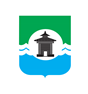                                          26.04.2023 года № 419                   РОССИЙСКАЯ ФЕДЕРАЦИЯИРКУТСКАЯ ОБЛАСТЬДУМА БРАТСКОГО РАЙОНАРЕШЕНИЕО назначении публичных слушаний по проекту решения Думы Братского района «Об исполнении бюджета  муниципального образования «Братский район» за 2022 год»В целях реализации прав граждан на осуществление местного самоуправления, руководствуясь статьей 28 Федерального закона от 06.10.2003 года № 131-ФЗ «Об общих принципах организации местного самоуправления в Российской Федерации», статьей 15 Устава муниципального образования «Братский район», Положением о публичных слушаниях, утвержденным решением Думы Братского района от 14.06.2006 года № 88, Дума Братского районаРЕШИЛА:1. Провести публичные слушания по прилагаемому проекту решения Думы Братского района «Об исполнении бюджета муниципального образования «Братский район» за 2022 год» 24 мая 2023 года в 10-00 часов в г. Братске по адресу: ул. Комсомольская, д. 45 «В», конференц-зал.2. Инициатором проведения публичных слушаний является Дума Братского района.3. Установить срок подачи рекомендаций и предложений граждан по проекту решения Думы Братского района «Об исполнении бюджета муниципального образования «Братский район» за 2022 год» до 22 мая 2023 года по адресу: г.Братск, ул.Комсомольская, 28 «А», 1 этаж, каб. 28, аппарат Думы Братского района.4. Ответственной за подготовку и проведение публичных слушаний назначить постоянную депутатскую комиссию по бюджету, ценообразованию, налогам и финансово-экономической деятельности Думы Братского района.5. Настоящее решение и прилагаемый проект решения Думы Братского района «Об исполнении бюджета муниципального образования «Братский район» за 2022 год» подлежат официальному опубликованию в газете «Братский район» и размещению на официальном сайте муниципального образования «Братский район» - www.bratsk-raion.ru.6. Контроль за исполнением решения возложить на постоянную депутатскую комиссию по бюджету, ценообразованию, налогам и финансово-экономической деятельности Думы Братского района.  Председатель Думы Братского района                                                                       С. В. КоротченкоПриложение к решению Думы Братского районаот 26.04.2023 года № 419проект_______года №______РОССИЙСКАЯ ФЕДЕРАЦИЯИРКУТСКАЯ ОБЛАСТЬДУМА БРАТСКОГО РАЙОНАРЕШЕНИЕОб исполнении бюджета муниципального образования«Братский район» за 2022 годРассмотрев отчет об исполнении бюджета муниципального образования «Братский район» за 2022 год, руководствуясь статьей 264.5 Бюджетного кодекса Российской Федерации, статьей 75 Устава муниципального образования «Братский район», статьями 3, 29 Положения о бюджетном процессе в муниципальном образовании «Братский район», утвержденного решением Думы Братского района от 26.11.2014 года № 14, Дума Братского районаРЕШИЛА:1. Утвердить отчет об исполнении бюджета муниципального образования «Братский район» (далее – районный бюджет) за 2022 год по доходам в сумме 3 135 755,2 тыс. руб., по расходам в сумме 3 145 263,6 тыс. руб. с превышением расходов над доходами (дефицит районного бюджета) в сумме 9 508,4 тыс. руб. и со следующими показателями:1) доходов районного бюджета по кодам классификации доходов бюджетов за 2022 год согласно приложению 1 к настоящему решению;2) расходов районного бюджета по ведомственной структуре расходов районного бюджета (по главным распорядителям бюджетных средств районного бюджета, целевым статьям (муниципальным программам и непрограммным направлениям деятельности), группам видов расходов, разделам, подразделам классификации расходов бюджетов) за 2022 год согласно приложению 2 к настоящему решению;3) расходов районного бюджета по разделам и подразделам классификации расходов бюджетов за 2022 год согласно приложению 3 к настоящему решению;4) источников финансирования дефицита районного бюджета по кодам классификации источников финансирования дефицитов бюджетов за 2022 год согласно приложению 4 к настоящему решению.2. Настоящее решение подлежит официальному опубликованию в газете «Братский район».Приложение 2  к решению Думы Братского района от ____________ года № _____ «Об исполнении бюджета муниципального образования «Братский район» за 2022 год»Приложение 3  к решению Думы Братского района от ____________ года № _____ «Об исполнении бюджета муниципального образования «Братский район» за 2022 год»Приложение 4  к решению Думы Братского района от ____________ года № _____ «Об исполнении бюджета муниципального образования «Братский район» за 2022 год»Председатель Думы Братского района ___________________С.В. КоротченкоМэр Братского района ___________________А.С. ДубровинПриложение 1  к решению Думы Братского района от ____________ года № _____«Об исполнении бюджета муниципального образования  «Братский район» за 2022 год»Приложение 1  к решению Думы Братского района от ____________ года № _____«Об исполнении бюджета муниципального образования  «Братский район» за 2022 год»Приложение 1  к решению Думы Братского района от ____________ года № _____«Об исполнении бюджета муниципального образования  «Братский район» за 2022 год»Приложение 1  к решению Думы Братского района от ____________ года № _____«Об исполнении бюджета муниципального образования  «Братский район» за 2022 год»Доходы районного бюджета по кодам классификации доходов бюджетов за 2022 годДоходы районного бюджета по кодам классификации доходов бюджетов за 2022 годДоходы районного бюджета по кодам классификации доходов бюджетов за 2022 годДоходы районного бюджета по кодам классификации доходов бюджетов за 2022 год(тыс. руб.)Наименование показателяКод бюджетной классификации Российской Федерации Код бюджетной классификации Российской Федерации Кассовое исполнениеНаименование показателяглавного админи-стратора доходов доходов районного бюджетаКассовое исполнениеДОХОДЫ, ВСЕГО:3 135 755,2Управление Росприроднадзора по Иркутской области0483 775,0Плата за выбросы загрязняющих веществ в атмосферный воздух стационарными объектами (федеральные государственные органы, Банк России, органы управления государственными внебюджетными фондами Российской Федерации)0481 12 01010 01 6000 120229,3Плата за сбросы загрязняющих веществ в водные объекты (федеральные государственные органы, Банк России, органы управления государственными внебюджетными фондами Российской Федерации)0481 12 01030 01 6000 120232,7Плата за размещение отходов производства (федеральные государственные органы, Банк России, органы управления государственными внебюджетными фондами Российской Федерации)0481 12 01041 01 6000 1202 747,1Плата за размещение твердых коммунальных отходов (федеральные государственные органы, Банк России, органы управления государственными внебюджетными фондами Российской Федерации)0481 12 01042 01 6000 120313,9Платежи по искам о возмещении вреда, причиненного окружающей среде, а также платежи, уплачиваемые при добровольном возмещении вреда, причиненного окружающей среде (за исключением вреда, причиненного окружающей среде на особо охраняемых природных территориях, а также вреда, причиненного водным объектам), подлежащие зачислению в бюджет муниципального образования0481 16 11050 01 0000 140252,0Ангаро-Байкальское территориальное управление Федерального агенства по рыболовству0767,6Доходы от денежных взысканий (штрафов), поступающие в счет погашения задолженности, образовавшейся до 1 января 2020 года, подлежащие зачислению в бюджет муниципального образования по нормативам, действовавшим в 2019 году (доходы бюджетов муниципальных районов за исключением доходов, направляемых на формирование муниципального дорожного фонда, а также иных платежей в случае принятия решения финансовым органом муниципального образования о раздельном учете задолженности)0761 16 10123 01 0051 1407,6Управление Федерального казначейства по Иркутской области10016 254,4Доходы от уплаты акцизов на дизельное топливо, подлежащие распределению между бюджетами субъектов Российской Федерации и местными бюджетами с учетом установленных дифференцированных нормативов отчислений в местные бюджеты (по нормативам, установленным Федеральным законом о федеральном бюджете в целях формирования дорожных фондов субъектов Российской Федерации)1001 03 02231 01 0000 110 8 148,4Доходы от уплаты акцизов на моторные масла для дизельных и (или) карбюраторных (инжекторных) двигателей, подлежащие распределению между бюджетами субъектов Российской Федерации и местными бюджетами с учетом установленных дифференцированных нормативов отчислений в местные бюджеты (по нормативам, установленным Федеральным законом о федеральном бюджете в целях формирования дорожных фондов субъектов Российской Федерации)1001 03 02241 01 0000 110 44,0Доходы от уплаты акцизов на автомобильный бензин, подлежащие распределению между бюджетами субъектов Российской Федерации и местными бюджетами с учетом установленных дифференцированных нормативов отчислений в местные бюджеты (по нормативам, установленным Федеральным законом о федеральном бюджете в целях формирования дорожных фондов субъектов Российской Федерации)1001 03 02251 01 0000 110 8 996,8Доходы от уплаты акцизов на прямогонный бензин, подлежащие распределению между бюджетами субъектов Российской Федерации и местными бюджетами с учетом установленных дифференцированных нормативов отчислений в местные бюджеты (по нормативам, установленным Федеральным законом о федеральном бюджете в целях формирования дорожных фондов субъектов Российской Федерации)1001 03 02261 01 0000 110 -934,8Управление Федеральной налоговой службы по Иркутской области   182404 261,8Налог на доходы физических лиц с доходов, источником которых является налоговый агент, за исключением доходов, в отношении которых исчисление и уплата налога осуществляются в соответствии со статьями 227, 227.1 и 228 Налогового кодекса Российской Федерации (сумма платежа (перерасчеты, недоимка и задолженность по соответствующему платежу, в том числе по отмененному))182 1 01 02010 01 1000 110 357 603,6Налог на доходы физических лиц с доходов, источником которых является налоговый агент, за исключением доходов, в отношении которых исчисление и уплата налога осуществляются в соответствии со статьями 227, 227.1 и 228 Налогового кодекса Российской Федерации (пени по соответствующему платежу)1821 01 02010 01 2100 110251,4Налог на доходы физических лиц с доходов, источником которых является налоговый агент, за исключением доходов, в отношении которых исчисление и уплата налога осуществляются в соответствии со статьями 227, 227.1 и 228 Налогового кодекса Российской Федерации (суммы денежных взысканий (штрафов) по соответствующему платежу согласно законодательству Российской Федерации)1821 01 02010 01 3000 110132,6Налог на доходы физических лиц с доходов, источником которых является налоговый агент, за исключением доходов, в отношении которых исчисление и уплата налога осуществляются в соответствии со статьями 227, 227.1 и 228 Налогового кодекса Российской Федерации (прочие поступления)1821 01 02010 01 4000 110-0,3Налог на доходы физических лиц с доходов, полученных от осуществления деятельности физическими лицами, зарегистрированными в качестве индивидуальных предпринимателей, нотариусов, занимающихся частной практикой, адвокатов, учредивших адвокатские кабинеты, и других лиц, занимающихся частной практикой в соответствии со статьей 227 Налогового кодекса Российской Федерации (сумма платежа (перерасчеты, недоимка и задолженность по соответствующему платежу, в том числе по отмененному)1821 01 02020 01 1000 110767,3Налог на доходы физических лиц с доходов, полученных от осуществления деятельности физическими лицами, зарегистрированными в качестве индивидуальных предпринимателей, нотариусов, занимающихся частной практикой, адвокатов, учредивших адвокатские кабинеты, и других лиц, занимающихся частной практикой в соответствии со статьей 227 Налогового кодекса Российской Федерации (пени по соответствующему платежу)1821 01 02020 01 2100 1102,7Налог на доходы физических лиц с доходов, полученных от осуществления деятельности физическими лицами, зарегистрированными в качестве индивидуальных предпринимателей, нотариусов, занимающихся частной практикой, адвокатов, учредивших адвокатские кабинеты, и других лиц, занимающихся частной практикой в соответствии со статьей 227 Налогового кодекса Российской Федерации (суммы денежных взысканий (штрафов) по соответствующему платежу согласно законодательству Российской Федерации)1821 01 02020 01 3000 1107,3Налог на доходы физических лиц с доходов, полученных физическими лицами в соответствии со статьей 228 Налогового кодекса Российской Федерации (сумма платежа (перерасчеты, недоимка и задолженность по соответствующему платежу, в том числе по отмененному)1821 01 02030 01 1000 1101 604,5Налог на доходы физических лиц с доходов, полученных физическими лицами в соответствии со статьей 228 Налогового кодекса Российской Федерации (пени по соответствующему платежу)1821 01 02030 01 2100 11018,3Налог на доходы физических лиц с доходов, полученных физическими лицами в соответствии со статьей 228 Налогового кодекса Российской Федерации (суммы денежных взысканий (штрафов) по соответствующему платежу согласно законодательству Российской Федерации)1821 01 02030 01 3000 1102,6Налог на доходы физических лиц в виде фиксированных авансовых платежей с доходов, полученных физическими лицами, являющимися иностранными гражданами, осуществляющими трудовую деятельность по найму на основании патента в соответствии со статьей 227.1 Налогового кодекса Российской Федерации (сумма платежа (перерасчеты, недоимка и задолженность по соответствующему платежу, в том числе по отмененному)1821 01 02040 01 1000 110 14,9Налог на доходы физических лиц в части суммы налога, превышающей 650 000 рублей, относящейся к части налоговой базы, превышающей 5 000 000 рублей (за исключением налога на доходы физических лиц с сумм прибыли контролируемой иностранной компании, в том числе фиксированной прибыли контролируемой иностранной компании) (сумма платежа (перерасчеты, недоимка и задолженность по соответствующему платежу, в том числе по отмененному)1821 01 02080 01 1000 110 2 649,0Налог на доходы физических лиц в части суммы налога, превышающей 650 000 рублей, относящейся к части налоговой базы, превышающей 5 000 000 рублей (за исключением налога на доходы физических лиц с сумм прибыли контролируемой иностранной компании, в том числе фиксированной прибыли контролируемой иностранной компании) (пени по соответствующему платежу)1821 01 02080 01 2100 110 1,2Налог, взимаемый с налогоплательщиков, выбравших в качестве объекта налогообложения доходы (сумма платежа (перерасчеты, недоимка и задолженность по соответствующему платежу, в том числе по отмененному))1821 05 01011 01 1000 11013 874,8Налог, взимаемый с налогоплательщиков, выбравших в качестве объекта налогообложения доходы (пени по соответствующему платежу)1821 05 01011 01 2100 110203,3Налог, взимаемый с налогоплательщиков, выбравших в качестве объекта налогообложения доходы (суммы денежных взысканий (штрафов) по соответствующему платежу согласно законодательству Российской Федерации)1821 05 01011 01 3000 1103,5Налог, взимаемый с налогоплательщиков, выбравших в качестве объекта налогообложения доходы (за налоговые периоды, истекшие до 1 января 2011 года) (сумма платежа (перерасчеты, недоимка и задолженность по соответствующему платежу, в том числе по отмененному)1821 05 01012 01 1000 110-0,3Налог, взимаемый с налогоплательщиков, выбравших в качестве объекта налогообложения доходы, уменьшенные на величину расходов (сумма платежа (перерасчеты, недоимка и задолженность по соответствующему платежу, в том числе по отмененному))1821 05 01021 01 1000 1107 498,5Налог, взимаемый с налогоплательщиков, выбравших в качестве объекта налогообложения доходы, уменьшенные на величину расходов (пени по соответствующему платежу)1821 05 01021 01 2100 110209,2Налог, взимаемый с налогоплательщиков, выбравших в качестве объекта налогообложения доходы, уменьшенные на величину расходов (суммы денежных взысканий (штрафов) по соответствующему платежу согласно законодательству Российской Федерации)1821 05 01021 01 3000 11018,5Налог, взимаемый с налогоплательщиков, выбравших в качестве объекта налогообложения доходы, уменьшенные на величину расходов (в том числе минимальный налог, зачисляемый в бюджеты субъектов Российской Федерации (прочие поступления)1821 05 01021 01 4000 1100,6Минимальный налог, зачисляемый в бюджеты субъектов Российской Федерации (за налоговые периоды, истекшие до 1 января 2016 года) (сумма платежа (перерасчеты, недоимка и задолженность по соответствующему платежу, в том числе по отмененному)1821 05 01050 01 1000 110-0,3Минимальный налог, зачисляемый в бюджеты субъектов Российской Федерации (за налоговые периоды, истекшие до 1 января 2016 года) (пени по соответствующему платежу)1821 05 01050 01 2100 110-0,3Единый налог на вмененный доход для отдельных видов деятельности (сумма платежа (перерасчеты, недоимка и задолженность по соответствующему платежу, в том числе по отмененному)182 1 05 02010 02 1000 110 -168,8Единый налог на вмененный доход для отдельных видов деятельности (пени по соответствующему платежу)1821 05 02010 02 2100 11010,2Единый налог на вмененный доход для отдельных видов деятельности (суммы денежных взысканий (штрафов) по соответствующему платежу согласно законодательству Российской Федерации)1821 05 02010 02 3000 1102,6Единый сельскохозяйственный налог (сумма платежа (перерасчеты, недоимка и задолженность по соответствующему платежу, в том числе по отмененному)182 1 05 03010 01 1000 110 1 613,0Единый сельскохозяйственный налог (пени по соответствующему платежу)182 1 05 03010 01 2100 110 17,7Единый сельскохозяйственный налог (суммы денежных взысканий (штрафов) по соответствующему платежу согласно законодательству Российской Федерации)182 1 05 03010 01 3000 110 0,3Налог, взимаемый в связи с применением патентной системы налогообложения, зачисляемый в бюджеты муниципальных районов (сумма платежа (перерасчеты, недоимка и задолженность по соответствующему платежу, в том числе по отмененному)1821 05 04020 02 1000 1107 816,7Налог, взимаемый в связи с применением патентной системы налогообложения, зачисляемый в бюджеты муниципальных районов (сумма платежа (перерасчеты, недоимка и задолженность по соответствующему платежу, в том числе по отмененному)1821 05 04020 02 2100 11032,8Налог на имущество физических лиц, взимаемый по ставкам, применяемым к объектам налогообложения, расположенным в границах межселенных территорий (сумма платежа (перерасчеты, недоимка и задолженность по соответствующему платежу, в том числе по отмененному)1821 06 01030 05 1000 1100,3Земельный налог с организаций, обладающих земельным участком, расположенным в границах межселенных территорий (сумма платежа (перерасчеты, недоимка и задолженность по соответствующему платежу, в том числе по отмененному)1821 06 06033 05 1000 110524,5Земельный налог с организаций, обладающих земельным участком, расположенным в границах межселенных территорий (пени по соответствующему платежу)1821 06 06033 05 2100 11050,7Земельный налог с организаций, обладающих земельным участком, расположенным в границах межселенных территорий (прочие поступления)1821 06 06033 05 4000 1100,2Земельный налог с физических лиц, обладающих земельным участком, расположенным в границах межселенных территорий (сумма платежа (перерасчеты, недоимка и задолженность по соответствующему платежу, в том числе по отмененному)1821 06 06043 05 1000 110222,4Земельный налог с физических лиц, обладающих земельным участком, расположенным в границах межселенных территорий  (пени по соответствующему платежу)1821 06 06043 05 2100 1100,2Государственная пошлина по делам, рассматриваемым в судах общей юрисдикции, мировыми судьями (за исключением Верховного Суда Российской Федерации) (государственная пошлина, уплачиваемая при обращении в суды)182 1 08 03010 01 1050 110 8 811,7Государственная пошлина по делам, рассматриваемым в судах общей юрисдикции, мировыми судьями (за исключением Верховного Суда Российской Федерации) (государственная пошлина, уплачиваемая на основании судебных актов по результатам рассмотрения дел по существу)182 1 08 03010 01 1060 110 466,4Доходы от денежных взысканий (штрафов), поступающие в счет погашения задолженности, образовавшейся до 1 января 2020 года, подлежащие зачислению в федеральный бюджет и бюджет муниципального образования по нормативам, действовавшим в 2019 году1821 16 10129 01 0000 140-1,7Главное управление Министерства внутренних дел Российской Федерации по Иркутской области 
Восточно-Сибирское линейное управление Министерства внутренних дел Российской Федерации на транспорте1888,0Доходы от денежных взысканий (штрафов), поступающие в счет погашения задолженности, образовавшейся до 1 января 2020 года, подлежащие зачислению в бюджет муниципального образования по нормативам, действовавшим в 2019 году (доходы бюджетов муниципальных районов за исключением доходов, направляемых на формирование муниципального дорожного фонда, а также иных платежей в случае принятия решения финансовым органом муниципального образования о раздельном учете задолженности)1881 16 10123 01 0051 1408,0Министерство социального развития, опеки и попечительства Иркутской области80634,8Административные штрафы, установленные главой 5 Кодекса Российской Федерации об административных правонарушениях, за административные правонарушения, посягающие на права граждан, налагаемые мировыми судьями, комиссиями по делам несовершеннолетних и защите их прав (штрафы за неисполнение родителями или иными законными представителями несовершеннолетних обязанностей по содержанию и воспитанию несовершеннолетних)8061 16 01053 01 0035 14016,5Административные штрафы, установленные главой 6 Кодекса Российской Федерации об административных правонарушениях, за административные правонарушения, посягающие на здоровье, санитарно-эпидемиологическое благополучие населения и общественную нравственность, налагаемые мировыми судьями, комиссиями по делам несовершеннолетних и защите их прав (штрафы за побои)8061 16 01063 01 0101 14010,4Административные штрафы, установленные главой 6 Кодекса Российской Федерации об административных правонарушениях, за административные правонарушения, посягающие на здоровье, санитарно-эпидемиологическое благополучие населения и общественную нравственность, налагаемые мировыми судьями, комиссиями по делам несовершеннолетних и защите их прав (иные штрафы)8061 16 01063 01 9000 1403,9Административные штрафы, установленные главой 11 Кодекса Российской Федерации об административных правонарушениях, за административные правонарушения на транспорте, налагаемые мировыми судьями, комиссиями по делам несовершеннолетних и защите их прав (иные штрафы)8061 16 01113 01 9000 1400,3Административные штрафы, установленные главой 19 Кодекса Российской Федерации об административных правонарушениях, за административные правонарушения против порядка управления, налагаемые мировыми судьями, комиссиями по делам несовершеннолетних и защите их прав (иные штрафы)8061 16 01193 01 9000 1402,8Административные штрафы, установленные главой 20 Кодекса Российской Федерации об административных правонарушениях, за административные правонарушения, посягающие на общественный порядок и общественную безопасность, налагаемые мировыми судьями, комиссиями по делам несовершеннолетних и защите их прав (штрафы за появление в общественных местах в состоянии опьянения)8061 16 01203 01 0021 1400,9Министерство природных ресурсов и экологии Иркутской области81519 009,2Доходы от денежных взысканий (штрафов), поступающие в счет погашения задолженности, образовавшейся до 1 января 2020 года, подлежащие зачислению в бюджет муниципального образования по нормативам, действовавшим в 2019 году (штрафы, зачисляемые в доходы бюджетов муниципальных районов, начисляемые по животному миру и среде их обитания)8151 16 10123 01 4851 14048,7Платежи по искам о возмещении вреда, причиненного окружающей среде, а также платежи, уплачиваемые при добровольном возмещении вреда, причиненного окружающей среде (за исключением вреда, причиненного окружающей среде на особо охраняемых природных территориях), подлежащие зачислению в бюджет муниципального образования (иски за нарушение правил охоты по животному миру и среде их обитания)8151 16 11050 01 4800 140338,7Платежи по искам о возмещении вреда, причиненного окружающей среде, а также платежи, уплачиваемые при добровольном возмещении вреда, причиненного окружающей среде (за исключением вреда, причиненного окружающей среде на особо охраняемых природных территориях), подлежащие зачислению в бюджет муниципального образования (вред окружающей среде, причиненный юридическим лицом или индивидуальным предпринимателем, в том числе на проект которой имеется положительное заключение государственной экологической экспертизы)8151 16 11050 01 4801 14016 661,7Платежи по искам о возмещении вреда, причиненного окружающей среде, а также платежи, уплачиваемые при добровольном возмещении вреда, причиненного окружающей среде (за исключением вреда, причиненного окружающей среде на особо охраняемых природных территориях), подлежащие зачислению в бюджет муниципального образования (иные штрафы)8151 16 11050 01 9000 1401 960,1Министерство лесного комплекса Иркутской области843823,6Доходы от денежных взысканий (штрафов), поступающие в счет погашения задолженности, образовавшейся до 1 января 2020 года, подлежащие зачислению в бюджет муниципального образования по нормативам, действовавшим в 2019 году (суммы по возмещению вреда, причиненного лесам и находящимся в них природным объектам, подлежащие зачислению в бюджеты муниципальных районов)8431 16 10123 01 5351 14044,7Платежи по искам о возмещении вреда, причиненного окружающей среде, а также платежи, уплачиваемые при добровольном возмещении вреда, причиненного окружающей среде (за исключением вреда, причиненного окружающей среде на особо охраняемых природных территориях), подлежащие зачислению в бюджет муниципального образования (возмещение вреда, причиненного лесам и находящимся в них природным объектам)8431 16 11050 01 5300 140778,9Администрация Вихоревского городского поселения9112 160,0Доходы, получаемые в виде арендной платы за земельные участки, государственная собственность на которые не разграничена и которые расположены в границах городских поселений, а также средства от продажи права на заключение договоров аренды указанных земельных участков9111 11 05013 13 0000 1201 552,1Доходы от продажи земельных участков, государственная собственность на которые не разграничена и которые расположены в границах городских поселений9111 14 06013 13 0000 430607,9Комитет по управлению муниципальным имуществом МО "Братский район"         96636 434,9Доходы, получаемые в виде арендной платы за земельные участки, государственная собственность на которые не разграничена и которые расположены в границах сельских поселений и межселенных территорий муниципальных районов, а также средства от продажи права на заключение договоров аренды указанных земельных участков9661 11 05013 05 0000 12025 212,3Доходы, получаемые в виде арендной платы, а также средства от продажи права на заключение договоров аренды за земли, находящиеся в собственности муниципальных районов (за исключением земельных участков муниципальных бюджетных и автономных учреждений)9661 11 05025 05 0000 1201 899,9Доходы от сдачи в аренду имущества, составляющего казну муниципальных районов (за исключением земельных участков)9661 11 05075 05 0000 1207 223,0Доходы от перечисления части прибыли, остающейся после уплаты налогов и иных обязательных платежей муниципальных унитарных предприятий, созданных муниципальными районами9661 11 07015 05 0000 120375,6Плата, поступившая в рамках договора за предоставление права на размещение и эксплуатацию нестационарного торгового объекта, установку и эксплуатацию рекламных конструкций на землях или земельных участках, находящихся в собственности муниципальных районов, и на землях или земельных участках, государственная собственность на которые не разграничена9661 11 09080 05 0000 120588,9Прочие доходы от компенсации затрат бюджетов муниципальных районов9661 13 02995 05 0000 130196,1Доходы от реализации иного имущества, находящегося в собственности муниципальных районов (за исключением имущества муниципальных бюджетных и автономных учреждений, а также имущества муниципальных унитарных предприятий, в том числе казенных), в части реализации основных средств по указанному имуществу9661 14 02053 05 0000 410199,3Доходы от продажи земельных участков, государственная собственность на которые не разграничена и которые расположены в границах сельских поселений и межселенных территорий муниципальных районов9661 14 06013 05 0000 430392,0Плата за увеличение площади земельных участков, находящихся в частной собственности, в результате перераспределения таких земельных участков и земель (или) земельных участков, государственная собственность на которые не разграничена и которые расположены в границах сельских поселений и межселенных территорий муниципальных районов9661 14 06313 05 0000 430115,2Доходы от приватизации имущества, находящегося в собственности муниципальных районов, в части приватизации нефинансовых активов имущества казны9661 14 13050 05 0000 410242,9Невыясненные поступления, зачисляемые в бюджеты муниципальных районов9661 17 01050 05 0000 1800,3Прочие неналоговые доходы бюджетов муниципальных районов9661 17 05050 05 0000 180-10,6УПРАВЛЕНИЕ ОБРАЗОВАНИЯ АДМИНИСТРАЦИИ МУНИЦИПАЛЬНОГО ОБРАЗОВАНИЯ "БРАТСКИЙ РАЙОН"9731 526 491,9Доходы от сдачи в аренду имущества, находящегося в оперативном управлении органов управления муниципальных районов и созданных ими учреждений (за исключением имущества муниципальных бюджетных и автономных учреждений)9731 11 05035 05 0000 12049,5Прочие доходы от оказания платных услуг (работ) получателями средств бюджетов муниципальных районов (плата за услуги МКДОУ "Тополек" (Большеокинск))9731 13 01995 05 0001 130334,4Прочие доходы от оказания платных услуг (работ) получателями средств бюджетов муниципальных районов  (плата за услуги МКОУ "Большеокинская СОШ")9731 13 01995 05 0002 130116,1Прочие доходы от оказания платных услуг (работ) получателями средств бюджетов муниципальных районов  (плата за услуги МКДОУ "Брусничка" (Добчур))9731 13 01995 05 0003 130275,9Прочие доходы от оказания платных услуг (работ) получателями средств бюджетов муниципальных районов (плата за услуги МКОУ "Добчурская СОШ")9731 13 01995 05 0004 130231,6Прочие доходы от оказания платных услуг (работ) получателями средств бюджетов муниципальных районов  (плата за услуги МКДОУ "Буратино" (Илир))9731 13 01995 05 0005 130497,7Прочие доходы от оказания платных услуг (работ) получателями средств бюджетов муниципальных районов (плата за услуги МКОУ "Кардойская ООШ")9731 13 01995 05 0006 13093,0Прочие доходы от оказания платных услуг (работ) получателями средств бюджетов муниципальных районов  (плата за услуги МКОУ "Илирская СОШ № 1")9731 13 01995 05 0007 130123,0Прочие доходы от оказания платных услуг (работ) получателями средств бюджетов муниципальных районов (плата за услуги МКОУ "Илирская СОШ № 2")9731 13 01995 05 0008 130792,0Прочие доходы от оказания платных услуг (работ) получателями средств бюджетов муниципальных районов  (плата за услуги МКОУ "Кумейская ООШ")9731 13 01995 05 0009 13097,0Прочие доходы от оказания платных услуг (работ) получателями средств бюджетов муниципальных районов  (плата за услуги МКДОУ "Светлячок" (Калтук))9731 13 01995 05 0010 130739,1Прочие доходы от оказания платных услуг (работ) получателями средств бюджетов муниципальных районов (плата за услуги МКОУ "Калтукская СОШ")9731 13 01995 05 0011 130240,7Прочие доходы от оказания платных услуг (работ) получателями средств бюджетов муниципальных районов (плата за услуги МКДОУ "Ручеек" (Куватка))9731 13 01995 05 0012 130401,4Прочие доходы от оказания платных услуг (работ) получателями средств бюджетов муниципальных районов  (плата за услуги МКДОУ "Ромашка" (Карахун))9731 13 01995 05 0014 130261,6Прочие доходы от оказания платных услуг (работ) получателями средств бюджетов муниципальных районов (плата за услуги МКОУ "Карахунская СОШ")9731 13 01995 05 0015 130119,4Прочие доходы от оказания платных услуг (работ) получателями средств бюджетов муниципальных районов  (плата за услуги МКДОУ "Солнышко" (Ключи-Булак))9731 13 01995 05 0017 130615,8Прочие доходы от оказания платных услуг (работ) получателями средств бюджетов муниципальных районов (плата за услуги МКОУ "Леоновская ООШ")9731 13 01995 05 0018 13070,2Прочие доходы от оказания платных услуг (работ) получателями средств бюджетов муниципальных районов (плата за услуги МКОУ "Ключи-Булакская СОШ")9731 13 01995 05 0019 130358,4Прочие доходы от оказания платных услуг (работ) получателями средств бюджетов муниципальных районов  (плата за услуги МКДОУ "Лесовичок" (Кежма))9731 13 01995 05 0020 130540,7Прочие доходы от оказания платных услуг (работ) получателями средств бюджетов муниципальных районов (плата за услуги МКОУ "Приреченская ООШ")9731 13 01995 05 0021 130157,8Прочие доходы от оказания платных услуг (работ) получателями средств бюджетов муниципальных районов (плата за услуги МКОУ "Кежемская СОШ")9731 13 01995 05 0022 130290,1Прочие доходы от оказания платных услуг (работ) получателями средств бюджетов муниципальных районов (плата за услуги МКОУ "Боровская СОШ")9731 13 01995 05 0023 13084,0Прочие доходы от оказания платных услуг (работ) получателями средств бюджетов муниципальных районов (плата за услуги МКОУ "Зябинская СОШ")9731 13 01995 05 0025 130133,0Прочие доходы от оказания платных услуг (работ) получателями средств бюджетов муниципальных районов (плата за услуги МКДОУ "Колосок" (Кобляково))9731 13 01995 05 0026 130252,1Прочие доходы от оказания платных услуг (работ) получателями средств бюджетов муниципальных районов (плата за услуги МКОУ "Кобляковская СОШ")9731 13 01995 05 0027 130295,6Прочие доходы от оказания платных услуг (работ) получателями средств бюджетов муниципальных районов (плата за услуги МКОУ "Кузнецовская СОШ")9731 13 01995 05 0028 130238,5Прочие доходы от оказания платных услуг (работ) получателями средств бюджетов муниципальных районов (плата за услуги МКОУ "Наратаевская СОШ")9731 13 01995 05 0029 13063,0Прочие доходы от оказания платных услуг (работ) получателями средств бюджетов муниципальных районов  (плата за услуги МКДОУ "Озерки" (Озерный))9731 13 01995 05 0030 130305,1Прочие доходы от оказания платных услуг (работ) получателями средств бюджетов муниципальных районов  (плата за услуги МКОУ "Озернинская СОШ")9731 13 01995 05 0031 130173,6Прочие доходы от оказания платных услуг (работ) получателями средств бюджетов муниципальных районов (плата за услуги МКДОУ "Малинка" (Тарма))9731 13 01995 05 0032 130232,3Прочие доходы от оказания платных услуг (работ) получателями средств бюджетов муниципальных районов (плата за услуги МОУ "Тарминская СОШ")9731 13 01995 05 0033 130126,0Прочие доходы от оказания платных услуг (работ) получателями средств бюджетов муниципальных районов  (плата за услуги МКОУ "Новодолоновская СОШ")9731 13 01995 05 0034 13097,3Прочие доходы от оказания платных услуг (работ) получателями средств бюджетов муниципальных районов  (плата за услуги МКДОУ "Одуванчик" (Турма))9731 13 01995 05 0035 130863,8Прочие доходы от оказания платных услуг (работ) получателями средств бюджетов муниципальных районов (плата за услуги МКОУ "Турманская СОШ")9731 13 01995 05 0036 130226,0Прочие доходы от оказания платных услуг (работ) получателями средств бюджетов муниципальных районов  (плата за услуги МКДОУ "Черемушка" (Тангуй))9731 13 01995 05 0037 130883,5Прочие доходы от оказания платных услуг (работ) получателями средств бюджетов муниципальных районов  (плата за услуги МКОУ "Александровская СОШ")9731 13 01995 05 0038 130367,0Прочие доходы от оказания платных услуг (работ) получателями средств бюджетов муниципальных районов  (плата за услуги МКОУ "Тангуйская СОШ")9731 13 01995 05 0039 130405,8Прочие доходы от оказания платных услуг (работ) получателями средств бюджетов муниципальных районов (плата за услуги МКДОУ "Светлячок" (Тэмь))9731 13 01995 05 0041 130359,5Прочие доходы от оказания платных услуг (работ) получателями средств бюджетов муниципальных районов (плата за услуги МКОУ "Тэмьская СОШ" )9731 13 01995 05 0042 130205,0Прочие доходы от оказания платных услуг (работ) получателями средств бюджетов муниципальных районов (плата за услуги МКДОУ детский сад общеразвивающего вида "Умка" )9731 13 01995 05 0043 1306 276,9Прочие доходы от оказания платных услуг (работ) получателями средств бюджетов муниципальных районов  (плата за услуги МКОУ "Худобчинская начальная школа-сад")9731 13 01995 05 0044 130275,3Прочие доходы от оказания платных услуг (работ) получателями средств бюджетов муниципальных районов (плата за услуги МКДОУ "Ручеек" (Прибрежный))9731 13 01995 05 0045 1301 106,9Прочие доходы от оказания платных услуг (работ) получателями средств бюджетов муниципальных районов (плата за услуги МКДОУ детский сад общеразвивающего вида "Лучик" )9731 13 01995 05 0046 1303 229,9Прочие доходы от оказания платных услуг (работ) получателями средств бюджетов муниципальных районов (плата за услуги МКДОУ "Сибирячок" (Прибойный))9731 13 01995 05 0047 130253,2Прочие доходы от оказания платных услуг (работ) получателями средств бюджетов муниципальных районов  (плата за услуги МКОУ "Прибойновская СОШ")9731 13 01995 05 0048 130280,0Прочие доходы от оказания платных услуг (работ) получателями средств бюджетов муниципальных районов (плата за услуги МКДОУ "Елочка" (Покосное))9731 13 01995 05 0049 1301 098,0Прочие доходы от оказания платных услуг (работ) получателями средств бюджетов муниципальных районов  (плата за услуги МКОУ "Покоснинская СОШ")9731 13 01995 05 0050 130766,6Прочие доходы от оказания платных услуг (работ) получателями средств бюджетов муниципальных районов  (плата за услуги МКОУ "Мамырская СОШ")9731 13 01995 05 0052 130186,7Прочие доходы от оказания платных услуг (работ) получателями средств бюджетов муниципальных районов  (плата за услуги МКДОУ "Березка" (Харанжино))9731 13 01995 05 0053 130353,3Прочие доходы от оказания платных услуг (работ) получателями средств бюджетов муниципальных районов (плата за услуги МКОУ "Харанжинская СОШ")9731 13 01995 05 0054 130139,8Прочие доходы от оказания платных услуг (работ) получателями средств бюджетов муниципальных районов (плата за услуги МКОУ "Дубынинская ООШ")9731 13 01995 05 0055 13059,3Прочие доходы от оказания платных услуг (работ) получателями средств бюджетов муниципальных районов  (плата за услуги МКДОУ "Светлячок" (Шумилово))9731 13 01995 05 0057 130181,3Прочие доходы от оказания платных услуг (работ) получателями средств бюджетов муниципальных районов  (плата за услуги МКОУ "Шумиловская СОШ")9731 13 01995 05 0058 130415,6Прочие доходы от оказания платных услуг (работ) получателями средств бюджетов муниципальных районов  (плата за услуги МКДОУ "Малышка" (Вихоревка))9731 13 01995 05 0061 1302 628,6Прочие доходы от оказания платных услуг (работ) получателями средств бюджетов муниципальных районов (плата за услуги МКДОУ "Сказка" (Вихоревка))9731 13 01995 05 0062 1304 756,5Прочие доходы от оказания платных услуг (работ) получателями средств бюджетов муниципальных районов  (плата за услуги МКДОУ "Березка" (Вихоревка))9731 13 01995 05 0063 1305 551,9Прочие доходы от оказания платных услуг (работ) получателями средств бюджетов муниципальных районов  (плата за услуги МКОУ "Вихоревская СОШ № 1")9731 13 01995 05 0064 130515,0Прочие доходы от оказания платных услуг (работ) получателями средств бюджетов муниципальных районов  (плата за услуги МКОУ "Вихоревская СОШ № 101")9731 13 01995 05 0065 130252,0Прочие доходы от оказания платных услуг (работ) получателями средств бюджетов муниципальных районов (плата за услуги МКОУ "Вихоревская СОШ №10")9731 13 01995 05 0066 130444,0Прочие доходы от оказания платных услуг (работ) получателями средств бюджетов муниципальных районов (плата за услуги МКОУ "Кобинская ООШ")9731 13 01995 05 0067 13027,0Прочие доходы от оказания платных услуг (работ) получателями средств бюджетов муниципальных районов  (плата за услуги МКДОУ "Дюймовочка" (Вихоревка))9731 13 01995 05 0068 130890,3Прочие доходы от оказания платных услуг (работ) получателями средств бюджетов муниципальных районов  (плата за услуги МКОУ "Вихоревская СОШ № 2)9731 13 01995 05 0070 130895,0Прочие доходы от оказания платных услуг (работ) получателями средств бюджетов муниципальных районов  (плата за услуги МКОУ "Барчимская начальная школа-детский сад")9731 13 01995 05 0079 130113,5Прочие доходы от оказания платных услуг (работ) получателями средств бюджетов муниципальных районов  (плата за услуги МКДОУ детский сад «Тополек» (Александровка))9731 13 01995 05 0081 130165,8Прочие доходы от оказания платных услуг (работ) получателями средств бюджетов муниципальных районов  (плата за услуги МКДОУ детский сад «Жарок» (Кумейка))9731 13 01995 05 0082 130116,1Прочие доходы от компенсации затрат бюджетов муниципальных районов9731 13 02995 05 0000 130331,9Доходы от реализации имущества, находящегося в оперативном управлении учреждений, находящихся в ведении органов управления муниципальных районов (за исключением имущества муниципальных бюджетных и автономных учреждений), в части реализации основных средств по указанному имуществу9731 14 02052 05 0000 4102,3Доходы от реализации имущества, находящегося в оперативном управлении учреждений, находящихся в ведении органов управления муниципальных районов (за исключением имущества муниципальных бюджетных и автономных учреждений), в части реализации материальных запасов по указанному имуществу9731 14 02052 05 0000 440292,0Штрафы, неустойки, пени, уплаченные в случае просрочки исполнения поставщиком (подрядчиком, исполнителем) обязательств, предусмотренных муниципальным контрактом, заключенным муниципальным органом, казенным учреждением муниципального района9731 16 07010 05 0000 1402,5Невыясненные поступления, зачисляемые в бюджеты муниципальных районов9731 17 01050 05 0000 180-2,0Субсидии бюджетам муниципальных районов на организацию бесплатного горячего питания обучающихся, получающих начальное общее образование в государственных и муниципальных образовательных организациях9732 02 25304 05 0000 15022 596,1Прочие субсидии бюджетам муниципальных районов - всего, в т.ч.: 9732 02 29999 05 0000 15019 835,8 - субсидии по организации отдыха детей в каникулярное время на оплату стоимости набора продуктов питания в лагерях с дневным пребыванием детей, организованных органами местного самоуправления муниципальных образований Иркутской области9732 02 29999 05 0000 1502 390,0 - субсидии на приобретение средств обучения и воспитания, необходимых для оснащения муниципальных общеобразовательных организаций в Иркутской области, в целях создания в них условий для развития агробизнес-образования9732 02 29999 05 0000 1501 713,1 - субсидии на приобретение средств обучения и воспитания, необходимых для оснащения муниципальных дошкольных образовательных организаций в Иркутской области при создании в них дополнительных мест для детей в возрасте до семи лет9732 02 29999 05 0000 150669,7 - субсидии по обеспечению бесплатным двухразовым питанием обучающихся с ограниченными возможностями здоровья в муниципальных общеобразовательных организациях в Иркутской области9732 02 29999 05 0000 1504 068,0 - субсидии на обеспечение бесплатным питьевым молоком обучающихся 1 – 4 классов муниципальных общеобразовательных организаций в Иркутской области9732 02 29999 05 0000 1504 295,2 - субсидии на приобретение средств обучения и воспитания, необходимых для оснащения учебных кабинетов муниципальных общеобразовательных организаций в Иркутской области9732 02 29999 05 0000 1502 275,0 - субсидии на реализацию мероприятий по приобретению учебников и учебных пособий, а также учебно-методических материалов, необходимых для реализации образовательных программ начального общего, основного общего, среднего общего образования муниципальными общеобразовательными организациями в Иркутской области9732 02 29999 05 0000 1504 424,8Субвенции бюджетам муниципальных районов на выполнение передаваемых полномочий субъектов Российской Федерации - всего, в т.ч.:9732 02 30024 05 0000 15015 885,1 - государственные полномочия по обеспечению бесплатным питанием обучающихся, пребывающих на полном государственном обеспечении в организациях социального обслуживания, находящихся в ведении Иркутской области, посещающих муниципальные общеобразовательные организации.9732 02 30024 05 0000 150209,7 - государственные полномочия по обеспечению бесплатным двухразовым питанием детей-инвалидов9732 02 30024 05 0000 1501 547,9 - предоставление мер социальной поддержки многодетным и малоимущим семьям9732 02 30024 05 0000 15014 127,5Прочие субвенции бюджетам муниципальных районов - всего, в т.ч.: 9732 02 39999 05 0000 1501 360 525,7 - субвенции на обеспечение государственных гарантий реализации прав на получение общедоступного и бесплатного начального общего, основного общего, среднего общего образования в муниципальных общеобразовательных организациях, обеспечение дополнительного образования детей в муниципальных общеобразовательных организациях9732 02 39999 05 0000 150951 352,0 - субвенции на обеспечение государственных гарантий реализации прав на получение общедоступного и бесплатного дошкольного образования в муниципальных дошкольных образовательных и общеобразовательных организациях9732 02 39999 05 0000 150409 173,7Межбюджетные трансферты, передаваемые бюджетам муниципальных районов на проведение мероприятий по обеспечению деятельности советников директора по воспитанию и взаимодействию с детскими общественными объединениями в общеобразовательных организациях9732 02 45179 05 0000 1502 565,6Межбюджетные трансферты бюджетам муниципальных районов на ежемесячное денежное вознаграждение за классное руководство педагогическим работникам государственных и муниципальных общеобразовательных организаций9732 02 45303 05 0000 15064 923,1Прочие безвозмездные поступления в бюджеты муниципальных районов 9732 07 05030 05 0000 150532,2Возврат прочих остатков субсидий, субвенций и иных межбюджетных трансфертов, имеющих целевое назначение, прошлых лет из бюджетов муниципальных районов9732 19 60010 05 0000 150-3 693,4 Администрация МО "Братский район"       991224 066,3Прочие доходы от оказания платных услуг (работ) получателями средств бюджетов муниципальных районов (плата за услуги МСКО "Акцент")9911 13 01995 05 0001 130175,0Прочие доходы от оказания платных услуг (работ) получателями средств бюджетов муниципальных районов (плата за услуги межпоселенческой библиотеки Братского района)9911 13 01995 05 0002 1305,5Прочие доходы от оказания платных услуг (работ) получателями средств бюджетов муниципальных районов (плата за услуги МКУ ДО "Вихоревская ДШИ")9911 13 01995 05 0003 1303,5Прочие доходы от оказания платных услуг (работ) получателями средств бюджетов муниципальных районов9911 13 01995 05 0000 1307,1Прочие доходы от компенсации затрат бюджетов муниципальных районов9911 13 02995 05 0000 130699,9Штрафы, неустойки, пени, уплаченные в случае просрочки исполнения поставщиком (подрядчиком, исполнителем) обязательств, предусмотренных муниципальным контрактом, заключенным муниципальным органом, казенным учреждением муниципального района9911 16 07010 05 0000 14064,9Возмещение ущерба при возникновении страховых случаев, когда выгодоприобретателями выступают получатели средств бюджета муниципального района9911 16 10031 05 0000 14053,1Прочее возмещение ущерба, причиненного муниципальному имуществу муниципального района (за исключением имущества, закрепленного за муниципальными бюджетными (автономными) учреждениями, унитарными предприятиями)9911 16 10032 05 0000 14057,2Доходы от денежных взысканий (штрафов), поступающие в счет погашения задолженности, образовавшейся до 1 января 2020 года, подлежащие зачислению в бюджет муниципального образования по нормативам, действовавшим в 2019 году (доходы бюджетов муниципальных районов за исключением доходов, направляемых на формирование муниципального дорожного фонда, а также иных платежей в случае принятия решения финансовым органом муниципального образования о раздельном учете задолженности)9911 16 10123 01 0051 140629,9Невыясненные поступления, зачисляемые в бюджеты муниципальных районов9911 17 01050 05 0000 1800,1Инициативные платежи, зачисляемые в бюджеты муниципальных районов9911 17 15030 05 0000 150341,5Субсидии бюджетам муниципальных районов на переселение граждан из жилищного фонда, признанного непригодным для проживания, и (или) жилищного фонда с высоким уровнем износа (более 70 процентов)9912 02 20079 05 0000 1509 619,6Субсидии бюджетам муниципальных районов на государственную поддержку спортивных организаций, осуществляющих подготовку спортивного резерва для спортивных сборных команд, в том числе спортивных сборных команд Российской Федерации9912 02 25081 05 0000 1507,1Субсидии бюджетам муниципальных районов на создание в общеобразовательных организациях, расположенных в сельской местности, условий для занятий физической культурой и спортом9912 02 25097 05 0000 1503 535,1Субсидии бюджетам муниципальных районов на создание дополнительных мест для детей в возрасте от 1,5 до 3 лет в образовательных организациях, осуществляющих образовательную деятельность по образовательным программам дошкольного образования9912 02 25232 05 0000 150666,1Субсидии бюджетам муниципальных районов на закупку контейнеров для раздельного накопления твердых коммунальных отходов9912 02 25269 05 0000 150460,5Субсидии бюджетам муниципальных районов на реализацию мероприятий по обеспечению жильем молодых семей9912 02 25497 05 0000 1506 033,1Субсидии бюджетам муниципальных районов на поддержку отрасли культуры9912 02 25519 05 0000 1505 628,7Прочие субсидии бюджетам муниципальных районов - всего, в т.ч.: 9912 02 29999 05 0000 150127 609,0  - субсидии на реализацию первоочередных мероприятий по модернизации объектов теплоснабжения и подготовке к отопительному сезону объектов коммунальной инфраструктуры, находящихся в муниципальной собственности, а также мероприятий по модернизации систем коммунальной инфраструктуры, которые находятся или будут находиться в муниципальной собственности 9912 02 29999 05 0000 15041 022,6 - субсидии на реализацию мероприятий перечня проектов народных инициатив9912 02 29999 05 0000 15015 000,0   - субсидии на осуществление дорожной деятельности в отношении автомобильных дорог местного значения9912 02 29999 05 0000 1509 865,1  - субсидии на частичное финансовое обеспечение (возмещение) транспортных расходов юридических лиц и индивидуальных предпринимателей, осуществляющих розничную торговлю и доставку продовольственных товаров9912 02 29999 05 0000 1501 165,3 -субсидии на осуществление мероприятий по капитальному ремонту образовательных организаций9912 02 29999 05 0000 15042 000,0 -субсидии на реализацию мероприятий в области газификации и газоснабжения на территории Иркутской области 9912 02 29999 05 0000 1504 042,8 - субсидии на актуализацию документов территориального планирования9912 02 29999 05 0000 1501 299,9 - субсидии на актуализацию документов градостроительного зонирования9912 02 29999 05 0000 1501 765,2 -субсидии местным бюджетам на строительство генерирующих объектов на основе возобновляемых источников энергии, модернизацию и реконструкцию существующих объектов, вырабатывающих тепловую и электрическую энергию с использованием высокоэффективного энергогенерирующего оборудования с альтернативными источниками энергии, и на содействие развитию и модернизации электроэнергетики в Иркутской области9912 02 29999 05 0000 150903,1 -субсидии на укрепление материально-технической базы детских художественных школ и детских школ искусств, осуществляющих образовательную деятельность по дополнительным предпрофессиональным программам в области изобразительного искусства9912 02 29999 05 0000 150450,0 -субсидии на мероприятия по сбору, транспортированию и утилизации (захоронению) твердых коммунальных отходов с несанкционированных мест размещения отходов 9912 02 29999 05 0000 1509 742,3 - субсидии на приобретение спортивного оборудования и инвентаря для оснащения муниципальных организаций, осуществляющих деятельность в сфере физической культуры и спорта9912 02 29999 05 0000 150352,7Субвенции бюджетам муниципальных районов на предоставление гражданам субсидий на оплату жилого помещения и коммунальных услуг9912 02 30022 05 0000 15039 542,3Субвенции бюджетам муниципальных районов на выполнение передаваемых полномочий субъектов Российской Федерации - всего, в т.ч.:9912 02 30024 05 0000 1509 684,8  - хранение, комплектование, учет и использование архивных документов, относящихся к государственной собственности Иркутской области9912 02 30024 05 0000 1502 943,1  - государственные полномочия в сфере труда9912 02 30024 05 0000 1501 028,6  - определение персонального состава и обеспечение деятельности административных комиссий9912 02 30024 05 0000 1501 024,4  - определение персонального состава и обеспечение деятельности районных (городских), районных в городах комиссий по делам несовершеннолетних и защите их прав9912 02 30024 05 0000 1502 173,0  - определение перечня должностных лиц органов местного самоуправления, уполномоченных составлять протоколы об административных нарушениях, предусмотренных отдельными законами Иркутской области об административной ответственности9912 02 30024 05 0000 1500,7  - государственные полномочия по организации мероприятий при осуществлении деятельности по обращению с собаками и кошками без владельцев в границах населенных пунктов Иркутской области9912 02 30024 05 0000 1502 515,0Субвенции бюджетам муниципальных районов на осуществление полномочий по составлению (изменению, дополнению) списков кандидатов в присяжные заседатели федеральных судов общей юрисдикции в Российской Федерации9912 02 35120 05 0000 150129,2Межбюджетные трансферты, передаваемые бюджетам муниципальных районов из бюджетов поселений на осуществление части полномочий по решению вопросов местного значения в соответствии с заключенными соглашениями (Большеокинское поселение)9912 02 40014 05 1001 15072,7Межбюджетные трансферты, передаваемые бюджетам муниципальных районов из бюджетов поселений на осуществление части полномочий по решению вопросов местного значения в соответствии с заключенными соглашениями (Добчурское поселение)9912 02 40014 05 1002 150548,9Межбюджетные трансферты, передаваемые бюджетам муниципальных районов из бюджетов поселений на осуществление части полномочий по решению вопросов местного значения в соответствии с заключенными соглашениями (Зябинское поселение)9912 02 40014 05 1003 150129,7Межбюджетные трансферты, передаваемые бюджетам муниципальных районов из бюджетов поселений на осуществление части полномочий по решению вопросов местного значения в соответствии с заключенными соглашениями (Илирское поселение)9912 02 40014 05 1004 15079,2Межбюджетные трансферты, передаваемые бюджетам муниципальных районов из бюджетов поселений на осуществление части полномочий по решению вопросов местного значения в соответствии с заключенными соглашениями (Калтукское поселение)9912 02 40014 05 1005 150220,7Межбюджетные трансферты, передаваемые бюджетам муниципальных районов из бюджетов поселений на осуществление части полномочий по решению вопросов местного значения в соответствии с заключенными соглашениями (Карахунское поселение)9912 02 40014 05 1006 150144,9Межбюджетные трансферты, передаваемые бюджетам муниципальных районов из бюджетов поселений на осуществление части полномочий по решению вопросов местного значения в соответствии с заключенными соглашениями (Кежемское поселение)9912 02 40014 05 1007 150205,0Межбюджетные трансферты, передаваемые бюджетам муниципальных районов из бюджетов поселений на осуществление части полномочий по решению вопросов местного значения в соответствии с заключенными соглашениями (Ключи-Булакское поселение)9912 02 40014 05 1008 150241,4Межбюджетные трансферты, передаваемые бюджетам муниципальных районов из бюджетов поселений на осуществление части полномочий по решению вопросов местного значения в соответствии с заключенными соглашениями (Кобинское поселение)9912 02 40014 05 1009 150329,9Межбюджетные трансферты, передаваемые бюджетам муниципальных районов из бюджетов поселений на осуществление части полномочий по решению вопросов местного значения в соответствии с заключенными соглашениями (Кобляковское поселение)9912 02 40014 05 1010 150400,0Межбюджетные трансферты, передаваемые бюджетам муниципальных районов из бюджетов поселений на осуществление части полномочий по решению вопросов местного значения в соответствии с заключенными соглашениями (Куватское поселение)9912 02 40014 05 1011 15072,6Межбюджетные трансферты, передаваемые бюджетам муниципальных районов из бюджетов поселений на осуществление части полномочий по решению вопросов местного значения в соответствии с заключенными соглашениями (Кузнецовское поселение)9912 02 40014 05 1012 150150,2Межбюджетные трансферты, передаваемые бюджетам муниципальных районов из бюджетов поселений на осуществление части полномочий по решению вопросов местного значения в соответствии с заключенными соглашениями (Наратайское поселение)9912 02 40014 05 1013 150124,2Межбюджетные трансферты, передаваемые бюджетам муниципальных районов из бюджетов поселений на осуществление части полномочий по решению вопросов местного значения в соответствии с заключенными соглашениями (Озернинское поселение)9912 02 40014 05 1014 150150,0Межбюджетные трансферты, передаваемые бюджетам муниципальных районов из бюджетов поселений на осуществление части полномочий по решению вопросов местного значения в соответствии с заключенными соглашениями (Покоснинское поселение)9912 02 40014 05 1015 15068,7Межбюджетные трансферты, передаваемые бюджетам муниципальных районов из бюджетов поселений на осуществление части полномочий по решению вопросов местного значения в соответствии с заключенными соглашениями (Прибойнинское поселение)9912 02 40014 05 1016 15036,3Межбюджетные трансферты, передаваемые бюджетам муниципальных районов из бюджетов поселений на осуществление части полномочий по решению вопросов местного значения в соответствии с заключенными соглашениями (Прибрежнинское поселение)9912 02 40014 05 1017 150266,9Межбюджетные трансферты, передаваемые бюджетам муниципальных районов из бюджетов поселений на осуществление части полномочий по решению вопросов местного значения в соответствии с заключенными соглашениями (Тангуйское поселение)9912 02 40014 05 1018 15063,1Межбюджетные трансферты, передаваемые бюджетам муниципальных районов из бюджетов поселений на осуществление части полномочий по решению вопросов местного значения в соответствии с заключенными соглашениями (Тарминское поселение)9912 02 40014 05 1019 150155,2Межбюджетные трансферты, передаваемые бюджетам муниципальных районов из бюджетов поселений на осуществление части полномочий по решению вопросов местного значения в соответствии с заключенными соглашениями (Турманское поселение)9912 02 40014 05 1020 150184,3Межбюджетные трансферты, передаваемые бюджетам муниципальных районов из бюджетов поселений на осуществление части полномочий по решению вопросов местного значения в соответствии с заключенными соглашениями (Тэмьское поселение)9912 02 40014 05 1022 15062,1Межбюджетные трансферты, передаваемые бюджетам муниципальных районов из бюджетов поселений на осуществление части полномочий по решению вопросов местного значения в соответствии с заключенными соглашениями (Харанжинское поселение)9912 02 40014 05 1023 150168,1Межбюджетные трансферты, передаваемые бюджетам муниципальных районов из бюджетов поселений на осуществление части полномочий по решению вопросов местного значения в соответствии с заключенными соглашениями (Шумиловское поселение)9912 02 40014 05 1024 150119,2Прочие безвозмездные поступления в бюджеты муниципальных районов9912 07 05030 05 0000 15015 825,0Возврат остатков субсидий на реализацию мероприятий по обеспечению жильем молодых семей из бюджетов муниципальных районов9912 19 25497 05 0000 150-242,3Возврат остатков субвенций на осуществление полномочий по составлению (изменению) списков кандидатов в присяжные заседатели федеральных судов общей юрисдикции в Российской Федерации из бюджетов муниципальных районов9912 19 35120 05 0000 150-3,9Возврат остатков субвенций на проведение Всероссийской переписи населения 2020 года из бюджетов муниципальных районов9912 19 35469 05 0000 150-451,2Возврат прочих остатков субсидий, субвенций и иных межбюджетных трансфертов, имеющих целевое назначение, прошлых лет из бюджетов муниципальных районов9912 19 60010 05 0000 150-7,8ФИНАНСОВОЕ УПРАВЛЕНИЕ АДМИНИСТРАЦИИ МУНИЦИПАЛЬНОГО ОБРАЗОВАНИЯ "БРАТСКИЙ РАЙОН"                   992900 706,7Прочие доходы от компенсации затрат бюджетов муниципальных районов9921 13 02995 05 0000 1300,9Дотации бюджетам муниципальных районов на выравнивание бюджетной обеспеченности из бюджета субъекта Российской Федерации992 2 02 15001 05 0000 150124 872,9Дотации бюджетам муниципальных районов на поддержку мер по обеспечению сбалансированности бюджетов9922 02 15002 05 0000 150244 941,2Прочие субсидии бюджетам муниципальных районов - всего, в т.ч.:9922 02 29999 05 0000 150123 005,1  - субсидии на выплату денежного содержания с начислениями на него главам, муниципальным служащим органов местного самоуправления муниципальных районов (городских округов) Иркутской области, а также заработной платы с начислениями на нее техническому и вспомогательному персоналу органов местного самоуправления муниципальных районов (городских округов) Иркутской области, работникам учреждений, находящихся в ведении органов местного самоуправления муниципальных районов (городских округов) Иркутской области9922 02 29999 05 0000 150123 005,1Субвенции бюджетам муниципальных районов на выполнение передаваемых полномочий субъектов Российской Федерации - всего, в т.ч.:9922 02 30024 05 0000 150398 642,7 - государственные полномочия по расчету и предоставлению дотаций на выравнивание бюджетной обеспеченности поселений, входящих в состав муниципального района Иркутской области, бюджетам поселений9922 02 30024 05 0000 150398 642,7Межбюджетные трансферты, передаваемые бюджетам муниципальных районов из бюджетов поселений на осуществление части полномочий по решению вопросов местного значения в соответствии с заключенными соглашениями (Большеокинское поселение)9922 02 40014 05 1001 150206,3Межбюджетные трансферты, передаваемые бюджетам муниципальных районов из бюджетов поселений на осуществление части полномочий по решению вопросов местного значения в соответствии с заключенными соглашениями (Добчурское поселение)9922 02 40014 05 1002 150206,3Межбюджетные трансферты, передаваемые бюджетам муниципальных районов из бюджетов поселений на осуществление части полномочий по решению вопросов местного значения в соответствии с заключенными соглашениями (Зябинское поселение)9922 02 40014 05 1003 150211,1Межбюджетные трансферты, передаваемые бюджетам муниципальных районов из бюджетов поселений на осуществление части полномочий по решению вопросов местного значения в соответствии с заключенными соглашениями (Илирское поселение)9922 02 40014 05 1004 150257,9Межбюджетные трансферты, передаваемые бюджетам муниципальных районов из бюджетов поселений на осуществление части полномочий по решению вопросов местного значения в соответствии с заключенными соглашениями (Калтукское поселение)9922 02 40014 05 1005 150257,9Межбюджетные трансферты, передаваемые бюджетам муниципальных районов из бюджетов поселений на осуществление части полномочий по решению вопросов местного значения в соответствии с заключенными соглашениями (Карахунское поселение)9922 02 40014 05 1006 150180,5Межбюджетные трансферты, передаваемые бюджетам муниципальных районов из бюджетов поселений на осуществление части полномочий по решению вопросов местного значения в соответствии с заключенными соглашениями (Кежемское поселение)9922 02 40014 05 1007 150257,9Межбюджетные трансферты, передаваемые бюджетам муниципальных районов из бюджетов поселений на осуществление части полномочий по решению вопросов местного значения в соответствии с заключенными соглашениями (Ключи-Булакское поселение)9922 02 40014 05 1008 150257,9Межбюджетные трансферты, передаваемые бюджетам муниципальных районов из бюджетов поселений на осуществление части полномочий по решению вопросов местного значения в соответствии с заключенными соглашениями (Кобинское поселение)9922 02 40014 05 1009 150257,9Межбюджетные трансферты, передаваемые бюджетам муниципальных районов из бюджетов поселений на осуществление части полномочий по решению вопросов местного значения в соответствии с заключенными соглашениями (Кобляковское поселение)9922 02 40014 05 1010 150257,9Межбюджетные трансферты, передаваемые бюджетам муниципальных районов из бюджетов поселений на осуществление части полномочий по решению вопросов местного значения в соответствии с заключенными соглашениями (Куватское поселение)9922 02 40014 05 1011 150103,1Межбюджетные трансферты, передаваемые бюджетам муниципальных районов из бюджетов поселений на осуществление части полномочий по решению вопросов местного значения в соответствии с заключенными соглашениями (Кузнецовское поселение)9922 02 40014 05 1012 150206,3Межбюджетные трансферты, передаваемые бюджетам муниципальных районов из бюджетов поселений на осуществление части полномочий по решению вопросов местного значения в соответствии с заключенными соглашениями (Наратайское поселение)9922 02 40014 05 1013 150257,9Межбюджетные трансферты, передаваемые бюджетам муниципальных районов из бюджетов поселений на осуществление части полномочий по решению вопросов местного значения в соответствии с заключенными соглашениями (Озернинское поселение)9922 02 40014 05 1014 150180,5Межбюджетные трансферты, передаваемые бюджетам муниципальных районов из бюджетов поселений на осуществление части полномочий по решению вопросов местного значения в соответствии с заключенными соглашениями (Покоснинское поселение)9922 02 40014 05 1015 150257,9Межбюджетные трансферты, передаваемые бюджетам муниципальных районов из бюджетов поселений на осуществление части полномочий по решению вопросов местного значения в соответствии с заключенными соглашениями (Прибойнинское поселение)9922 02 40014 05 1016 150180,5Межбюджетные трансферты, передаваемые бюджетам муниципальных районов из бюджетов поселений на осуществление части полномочий по решению вопросов местного значения в соответствии с заключенными соглашениями (Прибрежнинское поселение)9922 02 40014 05 1017 150257,9Межбюджетные трансферты, передаваемые бюджетам муниципальных районов из бюджетов поселений на осуществление части полномочий по решению вопросов местного значения в соответствии с заключенными соглашениями (Тангуйское поселение)9922 02 40014 05 1018 150305,0Межбюджетные трансферты, передаваемые бюджетам муниципальных районов из бюджетов поселений на осуществление части полномочий по решению вопросов местного значения в соответствии с заключенными соглашениями (Тарминское поселение)9922 02 40014 05 1019 150206,3Межбюджетные трансферты, передаваемые бюджетам муниципальных районов из бюджетов поселений на осуществление части полномочий по решению вопросов местного значения в соответствии с заключенными соглашениями (Турманское поселение)9922 02 40014 05 1020 150257,9Межбюджетные трансферты, передаваемые бюджетам муниципальных районов из бюджетов поселений на осуществление части полномочий по решению вопросов местного значения в соответствии с заключенными соглашениями (Тэмьское поселение)9922 02 40014 05 1022 150180,5Межбюджетные трансферты, передаваемые бюджетам муниципальных районов из бюджетов поселений на осуществление части полномочий по решению вопросов местного значения в соответствии с заключенными соглашениями (Харанжинское поселение)9922 02 40014 05 1023 150206,3Межбюджетные трансферты, передаваемые бюджетам муниципальных районов из бюджетов поселений на осуществление части полномочий по решению вопросов местного значения в соответствии с заключенными соглашениями (Шумиловское поселение)9922 02 40014 05 1024 150103,1Прочие межбюджетные трансферты, передаваемые бюджетам муниципальных районов - всего, в т.ч.: 9922 02 49999 05 0000 1504 177,4 - Иные межбюджетные трансферты на реализацию мероприятий, связанных с достижением наилучших результатов по увеличению налоговых и неналоговых доходов местных бюджетов, а также с проведением преобразования муниципальных образований Иркутской области в форме объединения9922 02 49999 05 0000 1504 177,4Прочие безвозмездные поступления в бюджеты муниципальных районов9922 07 05030 05 0000 15011,7Контрольно-счетный орган муниципального образования "Братский район"9941 721,0Межбюджетные трансферты, передаваемые бюджетам муниципальных районов из бюджетов поселений на осуществление части полномочий по решению вопросов местного значения в соответствии с заключенными соглашениями (Большеокинское поселение)9942 02 40014 05 1001 15051,6Межбюджетные трансферты, передаваемые бюджетам муниципальных районов из бюджетов поселений на осуществление части полномочий по решению вопросов местного значения в соответствии с заключенными соглашениями (Добчурское поселение)9942 02 40014 05 1002 15034,4Межбюджетные трансферты, передаваемые бюджетам муниципальных районов из бюджетов поселений на осуществление части полномочий по решению вопросов местного значения в соответствии с заключенными соглашениями (Зябинское поселение)9942 02 40014 05 1003 15034,4Межбюджетные трансферты, передаваемые бюджетам муниципальных районов из бюджетов поселений на осуществление части полномочий по решению вопросов местного значения в соответствии с заключенными соглашениями (Илирское поселение)9942 02 40014 05 1004 15051,7Межбюджетные трансферты, передаваемые бюджетам муниципальных районов из бюджетов поселений на осуществление части полномочий по решению вопросов местного значения в соответствии с заключенными соглашениями (Калтукское поселение)9942 02 40014 05 1005 15051,6Межбюджетные трансферты, передаваемые бюджетам муниципальных районов из бюджетов поселений на осуществление части полномочий по решению вопросов местного значения в соответствии с заключенными соглашениями (Карахунское поселение)9942 02 40014 05 1006 15034,4Межбюджетные трансферты, передаваемые бюджетам муниципальных районов из бюджетов поселений на осуществление части полномочий по решению вопросов местного значения в соответствии с заключенными соглашениями (Кежемское поселение)9942 02 40014 05 1007 15051,7Межбюджетные трансферты, передаваемые бюджетам муниципальных районов из бюджетов поселений на осуществление части полномочий по решению вопросов местного значения в соответствии с заключенными соглашениями (Ключи-Булакское поселение)9942 02 40014 05 1008 15068,9Межбюджетные трансферты, передаваемые бюджетам муниципальных районов из бюджетов поселений на осуществление части полномочий по решению вопросов местного значения в соответствии с заключенными соглашениями (Кобинское поселение)9942 02 40014 05 1009 15017,2Межбюджетные трансферты, передаваемые бюджетам муниципальных районов из бюджетов поселений на осуществление части полномочий по решению вопросов местного значения в соответствии с заключенными соглашениями (Кобляковское поселение)9942 02 40014 05 1010 15051,6Межбюджетные трансферты, передаваемые бюджетам муниципальных районов из бюджетов поселений на осуществление части полномочий по решению вопросов местного значения в соответствии с заключенными соглашениями (Куватское поселение)9942 02 40014 05 1011 15034,4Межбюджетные трансферты, передаваемые бюджетам муниципальных районов из бюджетов поселений на осуществление части полномочий по решению вопросов местного значения в соответствии с заключенными соглашениями (Кузнецовское поселение)9942 02 40014 05 1012 15051,6Межбюджетные трансферты, передаваемые бюджетам муниципальных районов из бюджетов поселений на осуществление части полномочий по решению вопросов местного значения в соответствии с заключенными соглашениями (Наратайское поселение)9942 02 40014 05 1013 15034,4Межбюджетные трансферты, передаваемые бюджетам муниципальных районов из бюджетов поселений на осуществление части полномочий по решению вопросов местного значения в соответствии с заключенными соглашениями (Озернинское поселение)9942 02 40014 05 1014 15034,4Межбюджетные трансферты, передаваемые бюджетам муниципальных районов из бюджетов поселений на осуществление части полномочий по решению вопросов местного значения в соответствии с заключенными соглашениями (Покоснинское поселение)9942 02 40014 05 1015 15068,9Межбюджетные трансферты, передаваемые бюджетам муниципальных районов из бюджетов поселений на осуществление части полномочий по решению вопросов местного значения в соответствии с заключенными соглашениями (Прибойнинское поселение)9942 02 40014 05 1016 15034,4Межбюджетные трансферты, передаваемые бюджетам муниципальных районов из бюджетов поселений на осуществление части полномочий по решению вопросов местного значения в соответствии с заключенными соглашениями (Прибрежнинское поселение)9942 02 40014 05 1017 15086,1Межбюджетные трансферты, передаваемые бюджетам муниципальных районов из бюджетов поселений на осуществление части полномочий по решению вопросов местного значения в соответствии с заключенными соглашениями (Тангуйское поселение)9942 02 40014 05 1018 150241,0Межбюджетные трансферты, передаваемые бюджетам муниципальных районов из бюджетов поселений на осуществление части полномочий по решению вопросов местного значения в соответствии с заключенными соглашениями (Тарминское поселение)9942 02 40014 05 1019 15034,4Межбюджетные трансферты, передаваемые бюджетам муниципальных районов из бюджетов поселений на осуществление части полномочий по решению вопросов местного значения в соответствии с заключенными соглашениями (Турманское поселение)9942 02 40014 05 1020 15051,6Межбюджетные трансферты, передаваемые бюджетам муниципальных районов из бюджетов поселений на осуществление части полномочий по решению вопросов местного значения в соответствии с заключенными соглашениями (Тэмьское поселение)9942 02 40014 05 1022 15034,4Межбюджетные трансферты, передаваемые бюджетам муниципальных районов из бюджетов поселений на осуществление части полномочий по решению вопросов местного значения в соответствии с заключенными соглашениями (Харанжинское поселение)9942 02 40014 05 1023 15051,6Межбюджетные трансферты, передаваемые бюджетам муниципальных районов из бюджетов поселений на осуществление части полномочий по решению вопросов местного значения в соответствии с заключенными соглашениями (Шумиловское поселение)9942 02 40014 05 1024 15034,4Межбюджетные трансферты, передаваемые бюджетам муниципальных районов из бюджетов поселений на осуществление части полномочий по решению вопросов местного значения в соответствии с заключенными соглашениями (Вихоревское городское поселение)9942 02 40014 05 1025 150481,9РАСХОДЫ РАЙОННОГО БЮДЖЕТА ПО ВЕДОМСТВЕННОЙ СТРУКТУРЕ РАСХОДОВ РАЙОННОГО БЮДЖЕТА (ПО ГЛАВНЫМ РАСПОРЯДИТЕЛЯМ БЮДЖЕТНЫХ СРЕДСТВ РАЙОННОГО БЮДЖЕТА, ЦЕЛЕВЫМ СТАТЬЯМ (МУНИЦИПАЛЬНЫМ ПРОГРАММАМ И НЕПРОГРАММНЫМ НАПРАВЛЕНИЯМ ДЕЯТЕЛЬНОСТИ), ГРУППАМ ВИДОВ РАСХОДОВ, РАЗДЕЛАМ, ПОДРАЗДЕЛАМ КЛАССИФИКАЦИИ РАСХОДОВ БЮДЖЕТОВ) ЗА 2022 ГОДРАСХОДЫ РАЙОННОГО БЮДЖЕТА ПО ВЕДОМСТВЕННОЙ СТРУКТУРЕ РАСХОДОВ РАЙОННОГО БЮДЖЕТА (ПО ГЛАВНЫМ РАСПОРЯДИТЕЛЯМ БЮДЖЕТНЫХ СРЕДСТВ РАЙОННОГО БЮДЖЕТА, ЦЕЛЕВЫМ СТАТЬЯМ (МУНИЦИПАЛЬНЫМ ПРОГРАММАМ И НЕПРОГРАММНЫМ НАПРАВЛЕНИЯМ ДЕЯТЕЛЬНОСТИ), ГРУППАМ ВИДОВ РАСХОДОВ, РАЗДЕЛАМ, ПОДРАЗДЕЛАМ КЛАССИФИКАЦИИ РАСХОДОВ БЮДЖЕТОВ) ЗА 2022 ГОДРАСХОДЫ РАЙОННОГО БЮДЖЕТА ПО ВЕДОМСТВЕННОЙ СТРУКТУРЕ РАСХОДОВ РАЙОННОГО БЮДЖЕТА (ПО ГЛАВНЫМ РАСПОРЯДИТЕЛЯМ БЮДЖЕТНЫХ СРЕДСТВ РАЙОННОГО БЮДЖЕТА, ЦЕЛЕВЫМ СТАТЬЯМ (МУНИЦИПАЛЬНЫМ ПРОГРАММАМ И НЕПРОГРАММНЫМ НАПРАВЛЕНИЯМ ДЕЯТЕЛЬНОСТИ), ГРУППАМ ВИДОВ РАСХОДОВ, РАЗДЕЛАМ, ПОДРАЗДЕЛАМ КЛАССИФИКАЦИИ РАСХОДОВ БЮДЖЕТОВ) ЗА 2022 ГОДРАСХОДЫ РАЙОННОГО БЮДЖЕТА ПО ВЕДОМСТВЕННОЙ СТРУКТУРЕ РАСХОДОВ РАЙОННОГО БЮДЖЕТА (ПО ГЛАВНЫМ РАСПОРЯДИТЕЛЯМ БЮДЖЕТНЫХ СРЕДСТВ РАЙОННОГО БЮДЖЕТА, ЦЕЛЕВЫМ СТАТЬЯМ (МУНИЦИПАЛЬНЫМ ПРОГРАММАМ И НЕПРОГРАММНЫМ НАПРАВЛЕНИЯМ ДЕЯТЕЛЬНОСТИ), ГРУППАМ ВИДОВ РАСХОДОВ, РАЗДЕЛАМ, ПОДРАЗДЕЛАМ КЛАССИФИКАЦИИ РАСХОДОВ БЮДЖЕТОВ) ЗА 2022 ГОДРАСХОДЫ РАЙОННОГО БЮДЖЕТА ПО ВЕДОМСТВЕННОЙ СТРУКТУРЕ РАСХОДОВ РАЙОННОГО БЮДЖЕТА (ПО ГЛАВНЫМ РАСПОРЯДИТЕЛЯМ БЮДЖЕТНЫХ СРЕДСТВ РАЙОННОГО БЮДЖЕТА, ЦЕЛЕВЫМ СТАТЬЯМ (МУНИЦИПАЛЬНЫМ ПРОГРАММАМ И НЕПРОГРАММНЫМ НАПРАВЛЕНИЯМ ДЕЯТЕЛЬНОСТИ), ГРУППАМ ВИДОВ РАСХОДОВ, РАЗДЕЛАМ, ПОДРАЗДЕЛАМ КЛАССИФИКАЦИИ РАСХОДОВ БЮДЖЕТОВ) ЗА 2022 ГОДРАСХОДЫ РАЙОННОГО БЮДЖЕТА ПО ВЕДОМСТВЕННОЙ СТРУКТУРЕ РАСХОДОВ РАЙОННОГО БЮДЖЕТА (ПО ГЛАВНЫМ РАСПОРЯДИТЕЛЯМ БЮДЖЕТНЫХ СРЕДСТВ РАЙОННОГО БЮДЖЕТА, ЦЕЛЕВЫМ СТАТЬЯМ (МУНИЦИПАЛЬНЫМ ПРОГРАММАМ И НЕПРОГРАММНЫМ НАПРАВЛЕНИЯМ ДЕЯТЕЛЬНОСТИ), ГРУППАМ ВИДОВ РАСХОДОВ, РАЗДЕЛАМ, ПОДРАЗДЕЛАМ КЛАССИФИКАЦИИ РАСХОДОВ БЮДЖЕТОВ) ЗА 2022 ГОДРАСХОДЫ РАЙОННОГО БЮДЖЕТА ПО ВЕДОМСТВЕННОЙ СТРУКТУРЕ РАСХОДОВ РАЙОННОГО БЮДЖЕТА (ПО ГЛАВНЫМ РАСПОРЯДИТЕЛЯМ БЮДЖЕТНЫХ СРЕДСТВ РАЙОННОГО БЮДЖЕТА, ЦЕЛЕВЫМ СТАТЬЯМ (МУНИЦИПАЛЬНЫМ ПРОГРАММАМ И НЕПРОГРАММНЫМ НАПРАВЛЕНИЯМ ДЕЯТЕЛЬНОСТИ), ГРУППАМ ВИДОВ РАСХОДОВ, РАЗДЕЛАМ, ПОДРАЗДЕЛАМ КЛАССИФИКАЦИИ РАСХОДОВ БЮДЖЕТОВ) ЗА 2022 ГОДтыс.руб.НаименованиеКВСРКЦСРКВРРзПРКассовое исполнениеКОМИТЕТ ПО УПРАВЛЕНИЮ МУНИЦИПАЛЬНЫМ ИМУЩЕСТВОМ МУНИЦИПАЛЬНОГО ОБРАЗОВАНИЯ «БРАТСКИЙ РАЙОН»96623 814,6Муниципальная программа «Муниципальные финансы МО «Братский район» 96670 0 00 0000018 058,2Подпрограмма «Реализация полномочий по решению вопросов местного значения администрацией МО «Братский район»96670 1 00 0000018 058,2Основное мероприятие: Функционирование администрации муниципального образования96670 1 02 0000018 050,7Расходы на обеспечение функций органов местного самоуправления96670 1 02 101901 164,2Расходы на выплаты персоналу в целях обеспечения выполнения функций государственными (муниципальными) органами, казенными учреждениями, органами управления государственными внебюджетными фондами96670 1 02 10190100303,6Функционирование Правительства Российской Федерации, высших исполнительных органов государственной власти субъектов Российской Федерации, местных администраций96670 1 02 101901000104303,6Закупка товаров, работ и услуг для обеспечения государственных (муниципальных) нужд96670 1 02 10190200813,0Функционирование Правительства Российской Федерации, высших исполнительных органов государственной власти субъектов Российской Федерации, местных администраций96670 1 02 101902000104813,0Иные бюджетные ассигнования96670 1 02 1019080047,6Функционирование Правительства Российской Федерации, высших исполнительных органов государственной власти субъектов Российской Федерации, местных администраций96670 1 02 10190800010447,6Выплата денежного содержания с начислениями на него главам, муниципальным служащим органов местного самоуправления муниципальных районов (городских округов) Иркутской области, а также заработной платы с начислениями на нее техническому и вспомогательному персоналу органов местного самоуправления муниципальных районов (городских округов) Иркутской области, работникам учреждений, находящихся в ведении органов местного самоуправления муниципальных районов (городских округов) Иркутской области (за счет средств областного бюджета)96670 1 02 729723 621,1Расходы на выплаты персоналу в целях обеспечения выполнения функций государственными (муниципальными) органами, казенными учреждениями, органами управления государственными внебюджетными фондами96670 1 02 729721003 621,1Функционирование Правительства Российской Федерации, высших исполнительных органов государственной власти субъектов Российской Федерации, местных администраций96670 1 02 7297210001043 621,1Выплата денежного содержания с начислениями на него главам, муниципальным служащим органов местного самоуправления муниципальных районов (городских округов) Иркутской области, а также заработной платы с начислениями на нее техническому и вспомогательному персоналу органов местного самоуправления муниципальных районов (городских округов) Иркутской области, работникам учреждений, находящихся в ведении органов местного самоуправления муниципальных районов (городских округов) Иркутской области (софинансирование за счет средств местного бюджета)96670 1 02 S297213 265,4Расходы на выплаты персоналу в целях обеспечения выполнения функций государственными (муниципальными) органами, казенными учреждениями, органами управления государственными внебюджетными фондами96670 1 02 S297210013 265,4Функционирование Правительства Российской Федерации, высших исполнительных органов государственной власти субъектов Российской Федерации, местных администраций96670 1 02 S2972100010413 265,4Основное мероприятие: Профессиональная подготовка, переподготовка и повышение квалификации96670 1 03 000007,5Расходы на обеспечение функций органов местного самоуправления96670 1 03 101907,5Закупка товаров, работ и услуг для обеспечения государственных (муниципальных) нужд96670 1 03 101902007,5Профессиональная подготовка, переподготовка и повышение квалификации96670 1 03 1019020007057,5Муниципальная программа «Муниципальная собственность и земельные правоотношения»96678 0 00 000005 756,4Подпрограмма «Управление муниципальной собственностью» 96678 1 00 00000525,9Основное мероприятие: Организация процесса эффективного управления и распоряжения муниципальным имуществом  МО «Братский район»96678 1 01 00000425,7Реализация направлений расходов основного мероприятия, подпрограммы муниципальной программы, а также по непрограммным направлениям расходов 96678 1 01 19999425,7Закупка товаров, работ и услуг для обеспечения государственных (муниципальных) нужд96678 1 01 19999200425,7Другие вопросы в области национальной экономики96678 1 01 199992000412425,7Основное мероприятие: Организация процесса формирование муниципальной собственности96678 1 02 00000100,2Реализация направлений расходов основного мероприятия, подпрограммы муниципальной программы, а также по непрограммным направлениям расходов 96678 1 02 19999100,2Закупка товаров, работ и услуг для обеспечения государственных (муниципальных) нужд96678 1 02 19999200100,2Другие вопросы в области национальной экономики96678 1 02 199992000412100,2Подпрограмма «Управление и распоряжение земельными участками»96678 2 00 000001 018,1Основное мероприятие:  Организация процесса управления и распоряжения земельными участками96678 2 01 000001 018,1Реализация направлений расходов основного мероприятия, подпрограммы муниципальной программы, а также по непрограммным направлениям расходов 96678 2 01 199991 018,1Закупка товаров, работ и услуг для обеспечения государственных (муниципальных) нужд96678 2 01 199992001 018,1Другие вопросы в области национальной экономики96678 2 01 1999920004121 018,1Подпрограмма «Обеспечение реализации программы» 96678 3 00 000004 212,4Основное мероприятие: Организация эффективного обеспечения  реализации  программы96678 3 01 000002 616,3Реализация направлений расходов основного мероприятия, подпрограммы муниципальной программы, а также по непрограммным направлениям расходов 96678 3 01 199992 616,3Закупка товаров, работ и услуг для обеспечения государственных (муниципальных) нужд96678 3 01 19999200125,1Функционирование Правительства Российской Федерации, высших исполнительных органов государственной власти субъектов Российской Федерации, местных администраций96678 3 01 1999920001048,3Гражданская оборона96678 3 01 19999200030932,1Другие вопросы в области национальной экономики96678 3 01 19999200041247,7Коммунальное хозяйство96678 3 01 1999920005023,9Общее образование96678 3 01 19999200070233,1Иные бюджетные ассигнования96678 3 01 199998002 491,2Функционирование Правительства Российской Федерации, высших исполнительных органов государственной власти субъектов Российской Федерации, местных администраций96678 3 01 199998000104188,6Гражданская оборона96678 3 01 199998000309191,6Дорожное хозяйство (дорожные фонды)96678 3 01 19999800040987,0Другие вопросы в области национальной экономики96678 3 01 1999980004121 495,0Коммунальное хозяйство96678 3 01 199998000502445,0Дошкольное образование96678 3 01 19999800070142,2Общее образование96678 3 01 19999800070235,6Физическая культура96678 3 01 1999980011016,2Основное мероприятие: Формирование фонда капитального ремонта общего имущества  в многоквартирных домах муниципальной собственности МО "Братский район"96678 3 02 00000972,0Реализация направлений расходов основного мероприятия, подпрограммы муниципальной программы, а также по непрограммным направлениям расходов 96678 3 02 19999972,0Закупка товаров, работ и услуг для обеспечения государственных (муниципальных) нужд96678 3 02 19999200972,0Жилищное хозяйство96678 3 02 199992000501972,0Основное мероприятие: Содержание и ремонт объектов недвижимого имущества96678 3 04 00000624,1Реализация направлений расходов основного мероприятия, подпрограммы муниципальной программы, а также по непрограммным направлениям расходов 96678 3 04 19999624,1Закупка товаров, работ и услуг для государственных (муниципальных) нужд96678 3 04 19999200624,1Жилищное хозяйство96678 3 04 199992000501624,1УПРАВЛЕНИЕ ОБРАЗОВАНИЯ АДМИНИСТРАЦИИ МУНИЦИПАЛЬНОГО ОБРАЗОВАНИЯ «БРАТСКИЙ РАЙОН»9731 928 018,4Муниципальная программа «Муниципальные финансы МО «Братский район»97370 0 00 0000024 402,3Подпрограмма «Реализация полномочий по решению вопросов местного значения администрацией МО «Братский район» 97370 1 00 000008 292,0Основное мероприятие: Функционирование администрации муниципального образования97370 1 02 000008 292,0Расходы на обеспечение функций органов местного самоуправления97370 1 02 10190517,2Расходы на выплаты персоналу в целях обеспечения выполнения функций государственными (муниципальными) органами, казенными учреждениями, органами управления государственными внебюджетными фондами97370 1 02 10190100129,6Функционирование Правительства Российской Федерации, высших исполнительных органов государственной власти субъектов Российской Федерации, местных администраций97370 1 02 101901000104129,6Закупка товаров, работ и услуг для обеспечения государственных (муниципальных) нужд97370 1 02 10190200361,6Функционирование Правительства Российской Федерации, высших исполнительных органов государственной власти субъектов Российской Федерации, местных администраций97370 1 02 101902000104361,6Иные бюджетные ассигнования97370 1 02 1019080026,0Функционирование Правительства Российской Федерации, высших исполнительных органов государственной власти субъектов Российской Федерации, местных администраций97370 1 02 10190800010426,0Выплата денежного содержания с начислениями на него главам, муниципальным служащим органов местного самоуправления муниципальных районов (городских округов) Иркутской области, а также заработной платы с начислениями на нее техническому и вспомогательному персоналу органов местного самоуправления муниципальных районов (городских округов) Иркутской области, работникам учреждений, находящихся в ведении органов местного самоуправления муниципальных районов (городских округов) Иркутской области (за счет средств областного бюджета)97370 1 02 729722 556,0Расходы на выплаты персоналу в целях обеспечения выполнения функций государственными (муниципальными) органами, казенными учреждениями, органами управления государственными внебюджетными фондами97370 1 02 729721002 556,0Функционирование Правительства Российской Федерации, высших исполнительных органов государственной власти субъектов Российской Федерации, местных администраций97370 1 02 7297210001042 556,0Выплата денежного содержания с начислениями на него главам, муниципальным служащим органов местного самоуправления муниципальных районов (городских округов) Иркутской области, а также заработной платы с начислениями на нее техническому и вспомогательному персоналу органов местного самоуправления муниципальных районов (городских округов) Иркутской области, работникам учреждений, находящихся в ведении органов местного самоуправления муниципальных районов (городских округов) Иркутской области (софинансирование за счет средств местного бюджета)97370 1 02 S29725 218,8Расходы на выплаты персоналу в целях обеспечения выполнения функций государственными (муниципальными) органами, казенными учреждениями, органами управления государственными внебюджетными фондами97370 1 02 S29721005 218,8Функционирование Правительства Российской Федерации, высших исполнительных органов государственной власти субъектов Российской Федерации, местных администраций97370 1 02 S297210001045 218,8Подпрограмма «Повышение эффективности и результативности ведения бюджетного учета и отчетности в муниципальных учреждениях Братского района» 97370 5 00 0000016 110,3Основное мероприятие: Функционирование межведомственной централизованной бухгалтерии Братского района97370 5 01 0000016 110,3Реализация направлений расходов основного мероприятия, подпрограммы муниципальной программы, а также по непрограммным направлениям расходов 97370 5 01 199991 288,4Расходы на выплаты персоналу в целях обеспечения выполнения функций государственными (муниципальными) органами, казенными учреждениями, органами управления государственными внебюджетными фондами97370 5 01 19999100120,9Другие общегосударственные вопросы97370 5 01 199991000113120,9Закупка товаров, работ и услуг для обеспечения государственных (муниципальных) нужд97370 5 01 199992001 167,5Другие общегосударственные вопросы97370 5 01 1999920001131 167,5Выплата денежного содержания с начислениями на него главам, муниципальным служащим органов местного самоуправления муниципальных районов (городских округов) Иркутской области, а также заработной платы с начислениями на нее техническому и вспомогательному персоналу органов местного самоуправления муниципальных районов (городских округов) Иркутской области, работникам учреждений, находящихся в ведении органов местного самоуправления муниципальных районов (городских округов) Иркутской области (за счет средств областного бюджета)97370 5 01 729726 096,7Расходы на выплаты персоналу в целях обеспечения выполнения функций государственными (муниципальными) органами, казенными учреждениями, органами управления государственными внебюджетными фондами97370 5 01 729721006 096,7Другие общегосударственные вопросы97370 5 01 7297210001136 096,7Выплата денежного содержания с начислениями на него главам, муниципальным служащим органов местного самоуправления муниципальных районов (городских округов) Иркутской области, а также заработной платы с начислениями на нее техническому и вспомогательному персоналу органов местного самоуправления муниципальных районов (городских округов) Иркутской области, работникам учреждений, находящихся в ведении органов местного самоуправления муниципальных районов (городских округов) Иркутской области (софинансирование за счет средств местного бюджета)97370 5 01 S29728 725,2Расходы на выплаты персоналу в целях обеспечения выполнения функций государственными (муниципальными) органами, казенными учреждениями, органами управления государственными внебюджетными фондами97370 5 01 S29721008 725,2Другие общегосударственные вопросы97370 5 01 S297210001138 725,2Муниципальная программа «Энергосбережение и повышение энергетической эффективности» 97382 0 00 00000825,2Подпрограмма «Энергосбережение и повышение энергетической эффективности» 97382 1 00 00000825,2Основное мероприятие: Организация учёта энергетических ресурсов и проведение мероприятий по снижению расхода тепловой, электрической энергии и воды в муниципальных учреждениях97382 1 01 00000825,2Реализация направлений расходов основного мероприятия, подпрограммы муниципальной программы, а также по непрограммным направлениям расходов 97382 1 01 19999825,2Закупка товаров, работ и услуг для обеспечения государственных (муниципальных) нужд97382 1 01 19999200825,2Коммунальное хозяйство97382 1 01 199992000502825,2Муниципальная программа «Развитие образования Братского района» 97384 0 00 000001 900 433,4Подпрограмма «Дошкольное образование»97384 1 00 00000533 612,9Основное мероприятие: Обеспечение деятельности муниципальных учреждений дошкольного образования97384 1 01 00000124 315,1Реализация направлений расходов основного мероприятия, подпрограммы муниципальной программы, а также по непрограммным направлениям расходов 97384 1 01 19999113 199,8Расходы на выплаты персоналу в целях обеспечения выполнения функций государственными (муниципальными) органами, казенными учреждениями, органами управления государственными внебюджетными фондами97384 1 01 199991001 173,9Дошкольное образование97384 1 01 1999910007011 173,9Закупка товаров, работ и услуг для обеспечения государственных (муниципальных) нужд97384 1 01 19999200110 042,8Дошкольное образование97384 1 01 199992000701110 042,8Иные бюджетные ассигнования97384 1 01 199998001 983,1Дошкольное образование97384 1 01 1999980007011 983,1Выплата денежного содержания с начислениями на него главам, муниципальным служащим органов местного самоуправления муниципальных районов (городских округов) Иркутской области, а также заработной платы с начислениями на нее техническому и вспомогательному персоналу органов местного самоуправления муниципальных районов (городских округов) Иркутской области, работникам учреждений, находящихся в ведении органов местного самоуправления муниципальных районов (городских округов) Иркутской области (за счет средств областного бюджета)97384 1 01 729722 855,8Расходы на выплаты персоналу в целях обеспечения выполнения функций государственными (муниципальными) органами, казенными учреждениями, органами управления государственными внебюджетными фондами97384 1 01 729721002 855,8Дошкольное образование97384 1 01 7297210007012 855,8Выплата денежного содержания с начислениями на него главам, муниципальным служащим органов местного самоуправления муниципальных районов (городских округов) Иркутской области, а также заработной платы с начислениями на нее техническому и вспомогательному персоналу органов местного самоуправления муниципальных районов (городских округов) Иркутской области, работникам учреждений, находящихся в ведении органов местного самоуправления муниципальных районов (городских округов) Иркутской области (софинансирование за счет средств местного бюджета)97384 1 01 S29727 523,5Расходы на выплаты персоналу в целях обеспечения выполнения функций государственными (муниципальными) органами, казенными учреждениями, органами управления государственными внебюджетными фондами97384 1 01 S29721007 523,5Дошкольное образование97384 1 01 S297210007017 523,5Приобретение средств обучения и воспитания, необходимых для оснащения муниципальных дошкольных образовательных организаций в Иркутской области при создании в них дополнительных мест для детей в возрасте до семи лет97384 1 01 S2977736,0Закупка товаров, работ и услуг для обеспечения государственных (муниципальных) нужд97384 1 01 S2977200736,0Дошкольное образование97384 1 01 S29772000701736,0Основное мероприятие: Профессиональная подготовка, переподготовка и повышение квалификации 97384 1 03 00000124,1Реализация направлений расходов основного мероприятия, подпрограммы муниципальной программы, а также по непрограммным направлениям расходов 97384 1 03 19999124,1Закупка товаров, работ и услуг для обеспечения государственных (муниципальных) нужд97384 1 03 19999200124,1Профессиональная подготовка, переподготовка и повышение квалификации97384 1 03 199992000705124,1Основное мероприятие: Обеспечение государственных гарантий реализации прав на получение общедоступного и бесплатного дошкольного образования в муниципальных дошкольных образовательных и общеобразовательных организациях97384 1 04 00000409 173,7Обеспечение государственных гарантий реализации прав на получение общедоступного и бесплатного дошкольного образования в муниципальных дошкольных образовательных и общеобразовательных организациях97384 1 04 73010409 173,7Расходы на выплаты персоналу в целях обеспечения выполнения функций государственными (муниципальными) органами, казенными учреждениями, органами управления государственными внебюджетными фондами97384 1 04 73010100407 065,7Дошкольное образование97384 1 04 730101000701407 065,7Закупка товаров, работ и услуг для обеспечения государственных (муниципальных) нужд97384 1 04 730102002 108,0Дошкольное образование97384 1 04 7301020007012 108,0Подпрограмма «Общее образование»97384 2 00 000001 265 016,9Основное мероприятие: Обеспечение деятельности муниципальных учреждений общего образования97384 2 01 00000203 610,7Реализация направлений расходов основного мероприятия, подпрограммы муниципальной программы, а также по непрограммным направлениям расходов 97384 2 01 19999193 219,7Расходы на выплаты персоналу в целях обеспечения выполнения функций государственными (муниципальными) органами, казенными учреждениями, органами управления государственными внебюджетными фондами97384 2 01 199991002 903,8Общее образование97384 2 01 1999910007022 903,8Закупка товаров, работ и услуг для обеспечения государственных (муниципальных) нужд97384 2 01 19999200187 230,2Общее образование97384 2 01 199992000702187 230,2Иные бюджетные ассигнования97384 2 01 199998003 085,7Общее образование97384 2 01 1999980007023 085,7Приобретение учебников и учебных пособий, а также учебно-методических материалов, необходимых для реализации образовательных программ начального общего, основного общего, среднего общего образования муниципальными общеобразовательными организациями в Иркутской области97384 2 01 S29284 862,5Закупка товаров, работ и услуг для обеспечения государственных (муниципальных) нужд97384 2 01 S29282004 862,5Общее образование97384 2 01 S292820007024 862,5Приобретение средств обучения и воспитания, необходимых для оснащения учебных кабинетов муниципальных общеобразовательных организаций в Иркутской области97384 2 01 S29342 500,0Закупка товаров, работ и услуг для обеспечения государственных (муниципальных) нужд97384 2 01 S29342002 500,0Общее образование97384 2 01 S293420007022 500,0Выплата денежного содержания с начислениями на него главам, муниципальным служащим органов местного самоуправления муниципальных районов (городских округов) Иркутской области, а также заработной платы с начислениями на нее техническому и вспомогательному персоналу органов местного самоуправления муниципальных районов (городских округов) Иркутской области, работникам учреждений, находящихся в ведении органов местного самоуправления муниципальных районов (городских округов) Иркутской области (за счет средств областного бюджета)97384 2 01 72972957,1Расходы на выплаты персоналу в целях обеспечения выполнения функций государственными (муниципальными) органами, казенными учреждениями, органами управления государственными внебюджетными фондами97384 2 01 72972100957,1Общее образование97384 2 01 729721000702957,1Выплата денежного содержания с начислениями на него главам, муниципальным служащим органов местного самоуправления муниципальных районов (городских округов) Иркутской области, а также заработной платы с начислениями на нее техническому и вспомогательному персоналу органов местного самоуправления муниципальных районов (городских округов) Иркутской области, работникам учреждений, находящихся в ведении органов местного самоуправления муниципальных районов (городских округов) Иркутской области (софинансирование за счет средств местного бюджета)97384 2 01 S29722 071,4Расходы на выплаты персоналу в целях обеспечения выполнения функций государственными (муниципальными) органами, казенными учреждениями, органами управления государственными внебюджетными фондами97384 2 01 S29721002 071,4Общее образование97384 2 01 S297210007022 071,4Основное мероприятие: Проведение других мероприятий 97384 2 02 0000026,2Реализация направлений расходов основного мероприятия, подпрограммы муниципальной программы, а также по непрограммным направлениям расходов 97384 2 02 1999926,2Закупка товаров, работ и услуг для обеспечения государственных (муниципальных) нужд97384 2 02 1999920026,2Общее образование97384 2 02 19999200070226,2Основное мероприятие: Профессиональная подготовка, переподготовка и повышение квалификации 97384 2 03 00000295,1Реализация направлений расходов основного мероприятия, подпрограммы муниципальной программы, а также по непрограммным направлениям расходов 97384 2 03 19999295,1Закупка товаров, работ и услуг для обеспечения государственных (муниципальных) нужд97384 2 03 19999200295,1Профессиональная подготовка, переподготовка и повышение квалификации97384 2 03 199992000705295,1Основное мероприятие: Обеспечение государственных гарантий реализации прав на получение общедоступного и бесплатного начального общего, основного общего, среднего общего образования в муниципальных общеобразовательных организациях, обеспечение дополнительного образования детей в муниципальных общеобразовательных организациях97384 2 04 00000951 352,0Обеспечение государственных гарантий реализации прав на получение общедоступного и бесплатного начального общего, основного общего, среднего общего образования в муниципальных общеобразовательных организациях, обеспечение дополнительного образования детей в муниципальных общеобразовательных организациях97384 2 04 73020951 352,0Расходы на выплаты персоналу в целях обеспечения выполнения функций государственными (муниципальными) органами, казенными учреждениями, органами управления государственными внебюджетными фондами97384 2 04 73020100940 381,5Общее образование97384 2 04 730201000702940 381,5Закупка товаров, работ и услуг для обеспечения государственных (муниципальных) нужд97384 2 04 7302020010 960,0Общее образование97384 2 04 73020200070210 960,0Социальное обеспечение и иные выплаты населению97384 2 04 7302030010,5Общее образование97384 2 04 73020300070210,5Основное мероприятие: Обеспечение бесплатным двухразовым питанием обучающихся с ограниченными возможностями здоровья в муниципальных общеобразовательных организациях в Иркутской области97384 2 06 000004 470,4Обеспечение бесплатным двухразовым питанием обучающихся с ограниченными возможностями здоровья в муниципальных общеобразовательных организациях в Иркутской области97384 2 06 S29764 470,4Закупка товаров, работ и услуг для обеспечения государственных (муниципальных) нужд97384 2 06 S29762004 110,8Общее образование97384 2 06 S297620007024 110,8Социальное обеспечение и иные выплаты населению97384 2 06 S2976300359,6Общее образование97384 2 06 S29763000702359,6Основное мероприятие: Обеспечение бесплатным питьевым молоком обучающихся 1 – 4 классов муниципальных общеобразовательных организаций в Иркутской области97384 2 07 000004 720,1Обеспечение бесплатным питьевым молоком обучающихся 1 – 4 классов муниципальных общеобразовательных организаций в Иркутской области97384 2 07 S29574 720,1Закупка товаров, работ и услуг для обеспечения государственных (муниципальных) нужд97384 2 07 S29572004 720,1Общее образование97384 2 07 S295720007024 720,1Основное мероприятие: Осуществление областных государственных полномочий по обеспечению бесплатным двухразовым питанием детей-инвалидов97384 2 09 000001 547,9Осуществление областных государственных полномочий по обеспечению бесплатным двухразовым питанием детей-инвалидов97384 2 09 731801 547,9Закупка товаров, работ и услуг для обеспечения государственных (муниципальных) нужд97384 2 09 731802001 080,6Общее образование97384 2 09 7318020007021 080,6Социальное обеспечение и иные выплаты населению97384 2 09 73180300467,3Общее образование97384 2 09 731803000702467,3Основное мероприятие: Организация бесплатного горячего питания обучающихся, получающих начальное общее образование в муниципальных образовательных организациях в Иркутской области97384 2 10 0000024 296,8Организация бесплатного горячего питания обучающихся, получающих начальное общее образование в муниципальных образовательных организациях в Иркутской области97384 2 10 L304124 296,8Закупка товаров, работ и услуг для обеспечения государственных (муниципальных) нужд97384 2 10 L304120024 296,8Общее образование97384 2 10 L3041200070224 296,8Основное мероприятие: Ежемесячное денежное вознаграждение за классное руководство педагогическим работникам муниципальных общеобразовательных организаций в Иркутской области97384 2 11 0000064 923,1Ежемесячное денежное вознаграждение за классное руководство педагогическим работникам муниципальных общеобразовательных организаций в Иркутской области97384 2 11 5303164 923,1Расходы на выплаты персоналу в целях обеспечения выполнения функций государственными (муниципальными) органами, казенными учреждениями, органами управления государственными внебюджетными фондами97384 2 11 5303110064 923,1Общее образование97384 2 11 53031100070264 923,1Основное мероприятие: Приобретение средств обучения и воспитания, необходимых для оснащения муниципальных общеобразовательных организаций в Иркутской области, в целях создания в них условий для развития агробизнес-образования97384 2 13 000001 882,6Приобретение средств обучения и воспитания, необходимых для оснащения муниципальных общеобразовательных организаций в Иркутской области, в целях создания в них условий для развития агробизнес-образования97384 2 13 S29241 882,6Закупка товаров, работ и услуг для обеспечения государственных (муниципальных) нужд97384 2 13 S29242001 882,6Общее образование97384 2 13 S292420007021 882,6Муниципальный проект  «Современная школа» (Точка роста)97384 2 Е1 000005 326,4Создание и обеспечение функционирования центров образования естественно-научной и технологической направленностей в общеобразовательных организациях, расположенных в сельской местности и малых городах97384 2 Е1 516905 326,4Закупка товаров, работ и услуг для обеспечения государственных (муниципальных) нужд97384 2 Е1 516902005 326,4Общее образование97384 2 Е1 5169020007025 326,4Муниципальный проект «Патриотическое воспитание граждан»97384 2 EB 00000 2 565,6Обеспечение деятельности советников директора по воспитанию и взаимодействию с детскими общественными объединениями в муниципальных общеобразовательных организациях Иркутской области 97384 2 EB 5179F2 565,6Расходы на выплаты персоналу в целях обеспечения выполнения функций государственными (муниципальными) органами, казенными учреждениями, органами управления государственными внебюджетными фондами97384 2 EB 5179F1002 565,6Другие вопросы в области образования97384 2 EB 5179F10007092 565,6Подпрограмма «Дополнительное образование детей в сфере образования» 97384 3 00 0000047 217,0Основное мероприятие: Обеспечение деятельности муниципальных учреждений дополнительного образования97384 3 01 0000032 681,8Реализация направлений расходов основного мероприятия, подпрограммы муниципальной программы, а также по непрограммным направлениям расходов 97384 3 01 199994 029,0Предоставление субсидий бюджетным, автономным учреждениям и иным некоммерческим организациям97384 3 01 199996004 029,0Дополнительное образование детей97384 3 01 1999960007034 029,0Выплата денежного содержания с начислениями на него главам, муниципальным служащим органов местного самоуправления муниципальных районов (городских округов) Иркутской области, а также заработной платы с начислениями на нее техническому и вспомогательному персоналу органов местного самоуправления муниципальных районов (городских округов) Иркутской области, работникам учреждений, находящихся в ведении органов местного самоуправления муниципальных районов (городских округов) Иркутской области (за счет средств областного бюджета)97384 3 01 7297212 085,0Предоставление субсидий бюджетным, автономным учреждениям и иным некоммерческим организациям97384 3 01 7297260012 085,0Дополнительное образование детей97384 3 01 72972600070312 085,0Выплата денежного содержания с начислениями на него главам, муниципальным служащим органов местного самоуправления муниципальных районов (городских округов) Иркутской области, а также заработной платы с начислениями на нее техническому и вспомогательному персоналу органов местного самоуправления муниципальных районов (городских округов) Иркутской области, работникам учреждений, находящихся в ведении органов местного самоуправления муниципальных районов (городских округов) Иркутской области (софинансирование за счет средств местного бюджета)97384 3 01 S297216 567,8Предоставление субсидий бюджетным, автономным учреждениям и иным некоммерческим организациям97384 3 01 S297260016 567,8Дополнительное образование детей97384 3 01 S2972600070316 567,8Основное мероприятие: Профессиональная подготовка, переподготовка и повышение квалификации 97384 3 03 0000017,5Реализация направлений расходов основного мероприятия, подпрограммы муниципальной программы, а также по непрограммным направлениям расходов 97384 3 03 1999917,5Предоставление субсидий бюджетным, автономным учреждениям и иным некоммерческим организациям97384 3 03 1999960017,5Профессиональная подготовка, переподготовка и повышение квалификации97384 3 03 19999600070517,5Основное мероприятие: Обеспечение функционирования модели персонифицированного финансирования дополнительного образования детей97384 3 04 0000014 517,7Выплата денежного содержания с начислениями на него главам, муниципальным служащим органов местного самоуправления муниципальных районов (городских округов) Иркутской области, а также заработной платы с начислениями на нее техническому и вспомогательному персоналу органов местного самоуправления муниципальных районов (городских округов) Иркутской области, работникам учреждений, находящихся в ведении органов местного самоуправления муниципальных районов (городских округов) Иркутской области (софинансирование за счет средств местного бюджета)97384 3 04 S297214 517,7Предоставление субсидий бюджетным, автономным учреждениям и иным некоммерческим организациям97384 3 04 S297260014 517,7Дополнительное образование детей97384 3 04 S2972600070314 517,7Подпрограмма «Отдых, оздоровление и занятость детей»97384 4 00 0000028 395,4Основное мероприятие: Реализация мероприятий по организации отдыха, оздоровления и занятости детей  97384 4 01 0000010 708,9Реализация направлений расходов основного мероприятия, подпрограммы муниципальной программы, а также по непрограммным направлениям расходов 97384 4 01 1999910 708,9Закупка товаров, работ и услуг для обеспечения государственных (муниципальных) нужд97384 4 01 1999920010 637,9Молодежная политика97384 4 01 19999200070710 637,9Предоставление субсидий бюджетным, автономным учреждениям и иным некоммерческим организациям97384 4 01 1999960071,0Молодежная политика и оздоровление детей97384 4 01 19999600070771,0Основные мероприятия: Обеспечение питанием обучающихся из малоимущих и многодетных семей97384 4 02 00000712,0Реализация направлений расходов основного мероприятия, подпрограммы муниципальной программы, а также по непрограммным направлениям расходов 97384 4 02 19999712,0Закупка товаров, работ и услуг для обеспечения государственных (муниципальных) нужд97384 4 02 19999200712,0Молодежная политика97384 4 02 199992000707712,0Основное мероприятие: Организация отдыха детей в каникулярное время на оплату стоимости набора продуктов питания в лагерях с дневным пребыванием детей, организованных органами местного самоуправления муниципальных образований Иркутской области97384 4 03 000002 626,5Организация отдыха детей в каникулярное время на оплату стоимости набора продуктов питания в лагерях с дневным пребыванием детей, организованных органами местного самоуправления муниципальных образований Иркутской области97384 4 03 S20802 626,5Закупка товаров, работ и услуг для обеспечения государственных (муниципальных) нужд97384 4 03 S20802002 626,5Молодежная политика97384 4 03 S208020007072 626,5Основное мероприятие: Осуществление отдельных областных государственных полномочий по предоставлению мер социальной поддержки многодетным и малоимущим семьям97384 4 04 0000014 127,4Осуществление отдельных областных государственных полномочий по предоставлению мер социальной поддержки многодетным и малоимущим семьям97384 4 04 7305014 127,4Закупка товаров, работ и услуг для обеспечения государственных (муниципальных) нужд97384 4 04 7305020014 127,4Социальное обеспечение населения97384 4 04 73050200100314 127,4Основное мероприятие: Осуществление областных государственных полномочий по обеспечению бесплатным питанием обучающихся, пребывающих на полном государственном обеспечении в организациях социального обслуживания, находящихся в ведении Иркутской области, посещающих муниципальные общеобразовательные организации 97384 4 06 00000209,7Осуществление областных государственных полномочий по обеспечению бесплатным питанием обучающихся, пребывающих на полном государственном обеспечении в организациях социального обслуживания, находящихся в ведении Иркутской области, посещающих муниципальные общеобразовательные организации 97384 4 06 73190209,7Закупка товаров, работ и услуг для обеспечения государственных (муниципальных) нужд97384 4 06 73190200209,7Социальное обеспечение населения97384 4 06 731902001003209,7Основное мероприятие: Обеспечение бесплатным питанием обучающихся, пребывающих на полном государственном обеспечении в организациях социального обслуживания, находящихся в ведении Иркутской области, посещающих муниципальные общеобразовательные организации за счет местного бюджета97384 4 07 0000010,9Реализация направлений расходов основного мероприятия, подпрограммы муниципальной программы, а также по непрограммным направлениям расходов 97384 4 07 1999910,9Закупка товаров, работ и услуг для обеспечения государственных (муниципальных) нужд97384 4 07 1999920010,9Социальное обеспечение населения97384 4 07 19999200100310,9Подпрограмма «Комплексная безопасность на объектах образования» 97384 5 00 0000011 181,3Основные мероприятия: Обеспечение комплексной безопасности на объектах образования97384 5 01 0000011 149,7Реализация направлений расходов основного мероприятия, подпрограммы муниципальной программы, а также по непрограммным направлениям расходов 97384 5 01 1999911 149,7Закупка товаров, работ и услуг для обеспечения государственных (муниципальных) нужд97384 5 01 1999920011 149,7Другие вопросы в области образования97384 5 01 19999200070911 149,7Основное мероприятие: Профессиональная подготовка, переподготовка и повышение квалификации 97384 5 02 0000031,6Реализация направлений расходов основного мероприятия, подпрограммы муниципальной программы, а также по непрограммным направлениям расходов 97384 5 02 1999931,6Закупка товаров, работ и услуг для обеспечения государственных (муниципальных) нужд97384 5 02 1999920031,6Профессиональная подготовка, переподготовка и повышение квалификации97384 5 02 19999200070531,6Подпрограмма «Обеспечение реализации муниципальной программы»97384 6 00 0000013 856,9Основное мероприятие: Обеспечение деятельности учебно-методических кабинетов, централизованных бухгалтерий, групп хозяйственного обслуживания, учебных фильмотек97384 6 01 0000013 134,2Реализация направлений расходов основного мероприятия, подпрограммы муниципальной программы, а также по непрограммным направлениям расходов 97384 6 01 199992 229,7Расходы на выплаты персоналу в целях обеспечения выполнения функций государственными (муниципальными) органами, казенными учреждениями, органами управления государственными внебюджетными фондами97384 6 01 19999100134,1Другие вопросы в области образования97384 6 01 199991000709134,1Закупка товаров, работ и услуг для обеспечения государственных (муниципальных) нужд97384 6 01 199992002 093,5Другие вопросы в области образования97384 6 01 1999920007092 093,5Иные бюджетные ассигнования97384 6 01 199998002,1Другие вопросы в области образования97384 6 01 1999980007092,1Выплата денежного содержания с начислениями на него главам, муниципальным служащим органов местного самоуправления муниципальных районов (городских округов) Иркутской области, а также заработной платы с начислениями на нее техническому и вспомогательному персоналу органов местного самоуправления муниципальных районов (городских округов) Иркутской области, работникам учреждений, находящихся в ведении органов местного самоуправления муниципальных районов (городских округов) Иркутской области (за счет средств областного бюджета)97384 6 01 729723 781,1Расходы на выплаты персоналу в целях обеспечения выполнения функций государственными (муниципальными) органами, казенными учреждениями, органами управления государственными внебюджетными фондами97384 6 01 729721003 781,1Другие вопросы в области образования97384 6 01 7297210007093 781,1Выплата денежного содержания с начислениями на него главам, муниципальным служащим органов местного самоуправления муниципальных районов (городских округов) Иркутской области, а также заработной платы с начислениями на нее техническому и вспомогательному персоналу органов местного самоуправления муниципальных районов (городских округов) Иркутской области, работникам учреждений, находящихся в ведении органов местного самоуправления муниципальных районов (городских округов) Иркутской области (софинансирование за счет средств местного бюджета)97384 6 01 S29727 123,4Расходы на выплаты персоналу в целях обеспечения выполнения функций государственными (муниципальными) органами, казенными учреждениями, органами управления государственными внебюджетными фондами97384 6 01 S29721007 123,4Другие вопросы в области образования97384 6 01 S297210007097 123,4Основное мероприятие: Профессиональная подготовка, переподготовка и повышение квалификации 97384 6 02 0000079,0Реализация направлений расходов основного мероприятия, подпрограммы муниципальной программы, а также по непрограммным направлениям расходов 97384 6 02 1999979,0Закупка товаров, работ и услуг для обеспечения государственных (муниципальных) нужд97384 6 02 1999920079,0Профессиональная подготовка, переподготовка и повышение квалификации97384 6 02 19999200070579,0Основное мероприятие: Проведение других мероприятий 97384 6 03 00000643,7Реализация направлений расходов основного мероприятия, подпрограммы муниципальной программы, а также по непрограммным направлениям расходов 97384 6 03 19999643,7Закупка товаров, работ и услуг для обеспечения государственных (муниципальных) нужд97384 6 03 19999200643,7Другие вопросы в области образования97384 6 03 199992000709643,7Подпрограмма «Кадровая политика образования»97384 7 00 000001 153,0Основное мероприятие: Социальная поддержка работников образования97384 7 02 000001 017,0Реализация направлений расходов основного мероприятия, подпрограммы муниципальной программы, а также по непрограммным направлениям расходов 97384 7 02 199991 017,0Социальное обеспечение и иные выплаты населению97384 7 02 199993001 017,0Социальное обеспечение населения97384 7 02 1999930010031 017,0Основное мероприятие: Подготовка кадров97384 7 03 00000136,0Реализация направлений расходов основного мероприятия, подпрограммы муниципальной программы, а также по непрограммным направлениям расходов 97384 7 03 19999136,0Социальное обеспечение и иные выплаты населению97384 7 03 19999300136,0Социальное обеспечение населения97384 7 03 199993001003136,0Муниципальная программа «Молодежь Братского района» 97385 0 00 000002 357,5Подпрограмма «Здоровый район - надежное будущее» 97385 2 00 000002 357,5Основное мероприятие: Проведение мероприятий, направленных на здоровый образ жизни97385 2 03 000002 357,5Выплата денежного содержания с начислениями на него главам, муниципальным служащим органов местного самоуправления муниципальных районов (городских округов) Иркутской области, а также заработной платы с начислениями на нее техническому и вспомогательному персоналу органов местного самоуправления муниципальных районов (городских округов) Иркутской области, работникам учреждений, находящихся в ведении органов местного самоуправления муниципальных районов (городских округов) Иркутской области (софинансирование за счет средств местного бюджета)97385 2 03 S29722 357,5Расходы на выплаты персоналу в целях обеспечения выполнения функций государственными (муниципальными) органами, казенными учреждениями, органами управления государственными внебюджетными фондами97385 2 03 S29721002 357,5Молодежная политика 97385 2 03 S297210007072 357,5АДМИНИСТРАЦИЯ МУНИЦИПАЛЬНОГО ОБРАЗОВАНИЯ «БРАТСКИЙ РАЙОН»991630 183,4Муниципальная программа «Муниципальные финансы МО «Братский район» 99170 0 00 00000134 657,2Подпрограмма «Реализация полномочий по решению вопросов местного значения администрацией МО «Братский район» 99170 1 00 00000124 747,6Основное мероприятие: Функционирование высшего должностного лица муниципального образования99170 1 01 000004 554,8Расходы на обеспечение функций органов местного самоуправления99170 1 01 10190158,0Расходы на выплаты персоналу в целях обеспечения выполнения функций государственными (муниципальными) органами, казенными учреждениями, органами управления государственными внебюджетными фондами99170 1 01 10190100158,0Функционирование высшего должностного лица субъекта Российской Федерации и муниципального образования99170 1 01 101901000102158,0Выплата денежного содержания с начислениями на него главам, муниципальным служащим органов местного самоуправления муниципальных районов (городских округов) Иркутской области, а также заработной платы с начислениями на нее техническому и вспомогательному персоналу органов местного самоуправления муниципальных районов (городских округов) Иркутской области, работникам учреждений, находящихся в ведении органов местного самоуправления муниципальных районов (городских округов) Иркутской области (за счет средств областного бюджета)99170 1 01 729721 514,9Расходы на выплаты персоналу в целях обеспечения выполнения функций государственными (муниципальными) органами, казенными учреждениями, органами управления государственными внебюджетными фондами99170 1 01 729721001 514,9Функционирование высшего должностного лица субъекта Российской Федерации и муниципального образования99170 1 01 7297210001021 514,9Выплата денежного содержания с начислениями на него главам, муниципальным служащим органов местного самоуправления муниципальных районов (городских округов) Иркутской области, а также заработной платы с начислениями на нее техническому и вспомогательному персоналу органов местного самоуправления муниципальных районов (городских округов) Иркутской области, работникам учреждений, находящихся в ведении органов местного самоуправления муниципальных районов (городских округов) Иркутской области (софинансирование за счет средств местного бюджета)99170 1 01 S29722 881,9Расходы на выплаты персоналу в целях обеспечения выполнения функций государственными (муниципальными) органами, казенными учреждениями, органами управления государственными внебюджетными фондами99170 1 01 S29721002 881,9Функционирование высшего должностного лица субъекта Российской Федерации и муниципального образования99170 1 01 S297210001022 881,9Основное мероприятие: Функционирование администрации муниципального образования99170 1 02 00000113 134,9Расходы на оплату труда органов местного самоуправления99170 1 02 101103 803,1Расходы на выплаты персоналу в целях обеспечения выполнения функций государственными (муниципальными) органами, казенными учреждениями, органами управления государственными внебюджетными фондами99170 1 02 101101003 803,1Функционирование Правительства Российской Федерации, высших исполнительных органов государственной власти субъектов Российской Федерации, местных администраций99170 1 02 1011010001043 803,1Расходы на обеспечение функций органов местного самоуправления99170 1 02 1019028 270,2Расходы на выплаты персоналу в целях обеспечения выполнения функций государственными (муниципальными) органами, казенными учреждениями, органами управления государственными внебюджетными фондами99170 1 02 101901002 428,3Функционирование Правительства Российской Федерации, высших исполнительных органов государственной власти субъектов Российской Федерации, местных администраций99170 1 02 1019010001042 428,3Закупка товаров, работ и услуг для обеспечения государственных (муниципальных) нужд99170 1 02 1019020021 831,3Функционирование Правительства Российской Федерации, высших исполнительных органов государственной власти субъектов Российской Федерации, местных администраций99170 1 02 10190200010421 831,3Иные бюджетные ассигнования99170 1 02 101908004 010,6Функционирование Правительства Российской Федерации, высших исполнительных органов государственной власти субъектов Российской Федерации, местных администраций99170 1 02 1019080001044 010,6Выплата денежного содержания с начислениями на него главам, муниципальным служащим органов местного самоуправления муниципальных районов (городских округов) Иркутской области, а также заработной платы с начислениями на нее техническому и вспомогательному персоналу органов местного самоуправления муниципальных районов (городских округов) Иркутской области, работникам учреждений, находящихся в ведении органов местного самоуправления муниципальных районов (городских округов) Иркутской области (за счет средств областного бюджета)99170 1 02 7297223 117,3Расходы на выплаты персоналу в целях обеспечения выполнения функций государственными (муниципальными) органами, казенными учреждениями, органами управления государственными внебюджетными фондами99170 1 02 7297210023 117,3Функционирование Правительства Российской Федерации, высших исполнительных органов государственной власти субъектов Российской Федерации, местных администраций99170 1 02 72972100010423 117,3Выплата денежного содержания с начислениями на него главам, муниципальным служащим органов местного самоуправления муниципальных районов (городских округов) Иркутской области, а также заработной платы с начислениями на нее техническому и вспомогательному персоналу органов местного самоуправления муниципальных районов (городских округов) Иркутской области, работникам учреждений, находящихся в ведении органов местного самоуправления муниципальных районов (городских округов) Иркутской области (софинансирование за счет средств местного бюджета)99170 1 02 S297257 944,3Расходы на выплаты персоналу в целях обеспечения выполнения функций государственными (муниципальными) органами, казенными учреждениями, органами управления государственными внебюджетными фондами99170 1 02 S297210057 944,3Функционирование Правительства Российской Федерации, высших исполнительных органов государственной власти субъектов Российской Федерации, местных администраций99170 1 02 S2972100010457 944,3Основное мероприятие: Профессиональная подготовка, переподготовка и повышение квалификации99170 1 03 00000256,0Расходы на обеспечение функций органов местного самоуправления99170 1 03 10190256,0Закупка товаров, работ и услуг для обеспечения государственных (муниципальных) нужд99170 1 03 10190200256,0Профессиональная подготовка, переподготовка и повышение квалификации99170 1 03 101902000705256,0Основное мероприятие:  Межбюджетные трансферты бюджета муниципального района в бюджеты поселений на осуществление части полномочий по решению вопросов местного значения в соответствии с заключенными соглашениями99170 1 05 000006 801,9Реализация направлений расходов основного мероприятия, подпрограммы муниципальной программы, а также по непрограммным направлениям расходов 99170 1 05 199996 801,9Межбюджетные трансферты99170 1 05 199995006 801,9Функционирование Правительства Российской Федерации, высших исполнительных органов государственной власти субъектов Российской Федерации, местных администраций99170 1 05 1999950001046 801,9Подпрограмма «Реализация областных государственных полномочий по хранению, комплектованию, учету и использованию архивных документов, относящихся к государственной собственности Иркутской области» 99170 3 00 000002 943,1Основное мероприятие: Осуществление областных государственных полномочий по хранению, комплектованию, учету и использованию архивных документов, относящихся к государственной собственности Иркутской области99170 3 01 000002 943,1Осуществление областных государственных полномочий по хранению, комплектованию, учету и использованию архивных документов, относящихся к государственной собственности Иркутской области99170 3 01 730702 943,1Расходы на выплаты персоналу в целях обеспечения выполнения функций государственными (муниципальными) органами, казенными учреждениями, органами управления государственными внебюджетными фондами99170 3 01 730701002 673,6Другие общегосударственные вопросы99170 3 01 7307010001132 673,6Закупка товаров, работ и услуг для обеспечения государственных (муниципальных) нужд99170 3 01 73070200269,5Другие общегосударственные вопросы99170 3 01 730702000113269,5Подпрограмма «Реализация областных государственных полномочий по определению персонального состава и обеспечению деятельности районных (городских), районных в городах комиссий по делам несовершеннолетних и защите их прав» 99170 4 00 000002 173,0Основное мероприятие: Осуществление областных государственных полномочий по определению персонального состава и обеспечению деятельности районных (городских), районных в городах комиссий по делам несовершеннолетних и защите их прав99170 4 01 00000 2 173,0Осуществление областных государственных полномочий по определению персонального состава и обеспечению деятельности районных (городских), районных в городах комиссий по делам несовершеннолетних и защите их прав99170 4 01 73060 2 173,0Расходы на выплаты персоналу в целях обеспечения выполнения функций государственными (муниципальными) органами, казенными учреждениями, органами управления государственными внебюджетными фондами99170 4 01 73060 1002 008,8Другие вопросы в области социальной политики99170 4 01 73060 10010062 008,8Закупка товаров, работ и услуг для обеспечения государственных (муниципальных) нужд99170 4 01 73060 200164,2Другие вопросы в области социальной политики99170 4 01 73060 2001006164,2Подпрограмма «Реализация областных государственных полномочий по предоставлению гражданам субсидий на оплату жилых помещений и коммунальных услуг» 99170 6 00 000004 666,1Основное мероприятие: Осуществление областных государственных полномочий по предоставлению гражданам субсидий на оплату жилых помещений и коммунальных услуг99170 6 01 000004 666,1 Осуществление областных государственных полномочий по предоставлению гражданам субсидий на оплату жилых помещений и коммунальных услуг99170 6 01 730404 666,1Расходы на выплаты персоналу в целях обеспечения выполнения функций государственными (муниципальными) органами, казенными учреждениями, органами управления государственными внебюджетными фондами99170 6 01 730401004 465,1Другие вопросы в области социальной политики99170 6 01 7304010010064 465,1Закупка товаров, работ и услуг для обеспечения государственных (муниципальных) нужд99170 6 01 73040200201,0Другие вопросы в области социальной политики99170 6 01 730402001006201,0Подпрограмма «Реализация полномочий по составлению (изменению, дополнению) списков кандидатов в присяжные заседатели федеральных судов общей юрисдикции в Российской Федерации» 99170 9 00 00000127,4Основное мероприятие: Осуществление полномочий по составлению (изменению, дополнению) списков кандидатов в присяжные заседатели федеральных судов общей юрисдикции в Российской Федерации99170 9 01 00000127,4Осуществление полномочий по составлению (изменению, дополнению) списков кандидатов в присяжные заседатели федеральных судов общей юрисдикции в Российской Федерации99170 9 01 51200127,4Закупка товаров, работ и услуг для обеспечения государственных (муниципальных) нужд99170 9 01 51200200127,4Судебная система99170 9 01 512002000105127,4Муниципальная программа «Улучшение условий и охраны труда в МО «Братский район» 99171 0 00 000001 043,6Подпрограмма «Обеспечение благоприятных условий и совершенствование работы в сфере труда на территории муниципального образования «Братский район» 99171 1 00 0000015,0Основное мероприятие: Правовое, организационное и аналитическое обеспечение деятельности в сфере труда99171 1 01 00000 15,0Реализация направлений расходов основного мероприятия, подпрограммы муниципальной программы, а также по непрограммным направлениям расходов 99171 1 01 1999915,0Закупка товаров, работ и услуг для обеспечения государственных (муниципальных) нужд99171 1 01 1999920015,0Другие общегосударственные вопросы99171 1 01 19999200011315,0Подпрограмма «Реализация отдельных областных государственных полномочий в сфере труда» 99171 2 00 000001 028,6Основное мероприятие: Осуществление отдельных областных государственных полномочий в сфере труда99171 2 01 000001 028,6Осуществление отдельных областных государственных полномочий в сфере труда99171 2 01 730901 028,6Расходы на выплаты персоналу в целях обеспечения выполнения функций государственными (муниципальными) органами, казенными учреждениями, органами управления государственными внебюджетными фондами99171 2 01 73090100956,8Другие общегосударственные вопросы99171 2 01 730901000113956,8Закупка товаров, работ и услуг для обеспечения государственных (муниципальных) нужд99171 2 01 7309020071,8Другие общегосударственные вопросы99171 2 01 73090200011371,8Муниципальная программа «Мобилизационная подготовка МО «Братский район» 99172 0 00 00000168,8Подпрограмма «Мобилизационная подготовка» 99172 1 00 00000168,8Основное мероприятие: Проведение аттестации, тестирования, контрольной проверки автоматизированных рабочих мест99172 1 03 00000168,8Реализация направлений расходов основного мероприятия, подпрограммы муниципальной программы, а также по непрограммным направлениям расходов 99172 1 03 19999168,8Закупка товаров, работ и услуг для обеспечения государственных (муниципальных) нужд99172 1 03 19999200168,8Мобилизационная подготовка экономики99172 1 03 199992000204168,8Муниципальная программа «Гражданская оборона, предупреждение и ликвидация чрезвычайных ситуаций в МО «Братский район»99173 0 00 000009 613,2Подпрограмма «Гражданская оборона, предупреждение и ликвидация чрезвычайных ситуаций» 99173 1 00 00000433,6Основное мероприятие: Предупреждение и ликвидация чрезвычайных ситуаций99173 1 01 0000017,8Реализация направлений расходов основного мероприятия, подпрограммы муниципальной программы, а также по непрограммным направлениям расходов 99173 1 01 1999917,8Закупка товаров, работ и услуг для обеспечения государственных (муниципальных) нужд99173 1 01 1999920017,8Гражданская оборона99173 1 01 19999200030917,8Основное мероприятие: Пожарная безопасность99173 1 03 00000385,8Реализация направлений расходов основного мероприятия, подпрограммы муниципальной программы, а также по непрограммным направлениям расходов 99173 1 03 19999385,8Закупка товаров, работ и услуг для обеспечения государственных (муниципальных) нужд99173 1 03 19999200385,8Гражданская оборона99173 1 03 199992000309385,8Основное мероприятие: Материальное обеспечение99173 1 04 0000030,0Реализация направлений расходов основного мероприятия, подпрограммы муниципальной программы, а также по непрограммным направлениям расходов 99173 1 04 1999930,0Закупка товаров, работ и услуг для обеспечения государственных (муниципальных) нужд99173 1 04 1999920030,0Профессиональная подготовка, переподготовка и повышение квалификации99173 1 04 19999200070530,0Подпрограмма «Развитие единой дежурной диспетчерской службы Братского района» 99173 3 00 000009 179,6Основное мероприятие: Обеспечение деятельности единой дежурно-диспетчерской службы99173 3 01 000009 115,1Реализация направлений расходов основного мероприятия, подпрограммы муниципальной программы, а также по непрограммным направлениям расходов 99173 3 01 19999590,1Расходы на выплаты персоналу в целях обеспечения выполнения функций государственными (муниципальными) органами, казенными учреждениями, органами управления государственными внебюджетными фондами99173 3 01 1999910063,1Гражданская оборона99173 3 01 19999100030963,1Закупка товаров, работ и услуг для обеспечения государственных (муниципальных) нужд99173 3 01 19999200527,0Гражданская оборона99173 3 01 199992000309527,0Выплата денежного содержания с начислениями на него главам, муниципальным служащим органов местного самоуправления муниципальных районов (городских округов) Иркутской области, а также заработной платы с начислениями на нее техническому и вспомогательному персоналу органов местного самоуправления муниципальных районов (городских округов) Иркутской области, работникам учреждений, находящихся в ведении органов местного самоуправления муниципальных районов (городских округов) Иркутской области (за счет средств областного бюджета)99173 3 01 729722 353,3Расходы на выплаты персоналу в целях обеспечения выполнения функций государственными (муниципальными) органами, казенными учреждениями, органами управления государственными внебюджетными фондами99173 3 01 729721002 353,3Гражданская оборона99173 3 01 7297210003092 353,3Выплата денежного содержания с начислениями на него главам, муниципальным служащим органов местного самоуправления муниципальных районов (городских округов) Иркутской области, а также заработной платы с начислениями на нее техническому и вспомогательному персоналу органов местного самоуправления муниципальных районов (городских округов) Иркутской области, работникам учреждений, находящихся в ведении органов местного самоуправления муниципальных районов (городских округов) Иркутской области (софинансирование за счет средств местного бюджета)99173 3 01 S29726 171,7Расходы на выплаты персоналу в целях обеспечения выполнения функций государственными (муниципальными) органами, казенными учреждениями, органами управления государственными внебюджетными фондами99173 3 01 S29721006 171,7Гражданская оборона99173 3 01 S297210003096 171,7Основное мероприятие: Профессиональная подготовка, переподготовка и повышение квалификации 99173 3 02 0000064,5Реализация направлений расходов основного мероприятия, подпрограммы муниципальной программы, а также по непрограммным направлениям расходов 99173 3 02 1999964,5Закупка товаров, работ и услуг для обеспечения государственных (муниципальных) нужд99173 3 02 1999920064,5Профессиональная подготовка, переподготовка и повышение квалификации99173 3 02 19999200070564,5Муниципальная программа «Профилактика безнадзорности и правонарушений граждан Братского района» 99174 0 00 0000065,5Подпрограмма «Правопорядок» 99174 1 00 0000065,5Основное мероприятие: Организация отдыха, оздоровления и занятости несовершеннолетних, состоящих на профилактических учетах, находящихся в трудной жизненной ситуации99174 1 02 0000061,9Реализация направлений расходов основного мероприятия, подпрограммы муниципальной программы, а также по непрограммным направлениям расходов 99174 1 02 1999961,9Закупка товаров, работ и услуг для обеспечения государственных (муниципальных) нужд99174 1 02 1999920061,9Другие вопросы в области национальной безопасности и правоохранительной деятельности99174 1 02 19999200031461,9Основное мероприятие: Информационное обеспечение профилактики безнадзорности и правонарушений99174 1 03 000003,6Реализация направлений расходов основного мероприятия, подпрограммы муниципальной программы, а также по непрограммным направлениям расходов 99174 1 03 199993,6Закупка товаров, работ и услуг для обеспечения государственных (муниципальных) нужд99174 1 03 199992003,6Другие вопросы в области национальной безопасности и правоохранительной деятельности99174 1 03 1999920003143,6Муниципальная программа «Повышение безопасности дорожного движения в МО «Братский район»99175 0 00 0000060,0Подпрограмма «Безопасность дорожного движения» 99175 1 00 0000060,0Основное мероприятие: Профилактика ДТП учащихся99175 1 02 0000060,0Реализация направлений расходов основного мероприятия, подпрограммы муниципальной программы, а также по непрограммным направлениям расходов 99175 1 02 1999960,0Закупка товаров, работ и услуг для обеспечения государственных (муниципальных) нужд99175 1 02 1999920060,0Другие вопросы в области национальной безопасности и правоохранительной деятельности99175 1 02 19999200031460,0Муниципальная программа «Развитие дорожного хозяйства в МО «Братский район» 99176 0 00 0000022 421,2Подпрограмма «Дорожное хозяйство» 99176 1 00 0000022 421,2Основное мероприятие: Капитальный ремонт и ремонт автомобильных дорог общего пользования местного значения99176 1 01 000004 091,2Реализация направлений расходов основного мероприятия, подпрограммы муниципальной программы, а также по непрограммным направлениям расходов 99176 1 01 199994 091,2Закупка товаров, работ и услуг для обеспечения государственных (муниципальных) нужд99176 1 01 199992004 091,2Дорожное хозяйство (дорожные фонды)99176 1 01 1999920004094 091,2Основное мероприятие: Содержание автомобильных дорог общего пользования местного значения99176 1 07 0000014 803,2Реализация направлений расходов основного мероприятия, подпрограммы муниципальной программы, а также по непрограммным направлениям расходов 99176 1 07 199993 962,0Закупка товаров, работ и услуг для обеспечения государственных (муниципальных) нужд99176 1 07 199992003 962,0Дорожное хозяйство (дорожные фонды)99176 1 07 1999920004093 962,0Осуществление дорожной деятельности в отношении автомобильных дорог местного значения99176 1 07 S295110 841,2Закупка товаров, работ и услуг для обеспечения государственных (муниципальных) нужд99176 1 07 S295120010 841,2Дорожное хозяйство (дорожные фонды)99176 1 07 S2951200040910 841,2Основное мероприятие: Приобретение дорожной техники99176 1 09 00000552,7Реализация направлений расходов основного мероприятия, подпрограммы муниципальной программы, а также по непрограммным направлениям расходов99176 1 09 19999552,7Закупка товаров, работ и услуг для обеспечения государственных (муниципальных) нужд99176 1 09 19999200552,7Дорожное хозяйство (дорожные фонды)99176 1 09 199992000409552,7Основное мероприятие: Приобретение оборудования для дорожной техники99176 1 11 000002 974,1Реализация направлений расходов основного мероприятия, подпрограммы муниципальной программы, а также по непрограммным направлениям расходов 99176 1 11 199992 974,1Закупка товаров, работ и услуг для обеспечения государственных (муниципальных) нужд99176 1 11 199992002 974,1Дорожное хозяйство (дорожные фонды)99176 1 11 1999920004092 974,1Муниципальная программа «Развитие экономического потенциала МО «Братский район» 99177 0 00 0000096,7Подпрограмма «Развитие туризма в МО «Братский район» 99177 1 00 000000,8Основное мероприятие: Создание условий для развития туризма в Братском районе99177 1 01 000000,8Реализация направлений расходов основного мероприятия, подпрограммы муниципальной программы, а также по непрограммным направлениям расходов 99177 1 01 199990,8Закупка товаров, работ и услуг для обеспечения государственных (муниципальных) нужд99177 1 01 199992000,8Другие вопросы в области национальной экономики99177 1 01 1999920004120,8Подпрограмма «Создание условий для развития малого и среднего предпринимательства» 99177 2 00 0000095,9Основное мероприятие: Развитие инфраструктуры поддержки субъектов малого и среднего предпринимательства99177 2 03 0000095,9Реализация направлений расходов основного мероприятия, подпрограммы муниципальной программы, а также по непрограммным направлениям расходов 99177 2 03 1999995,9Закупка товаров, работ и услуг для обеспечения государственных (муниципальных) нужд99177 2 03 1999920095,9Другие вопросы в области национальной экономики99177 2 03 19999200041295,9Муниципальная программа «Муниципальная собственность и земельные правоотношения» 99178 0 00 000002 552,7Подпрограмма «Обеспечение реализации программы» 99178 3 00 000002 552,7Основное мероприятие: Формирование фонда капитального ремонта общего имущества  в многоквартирных домах муниципальной собственности МО "Братский район"99178 3 02 000002 356,0Реализация направлений расходов основного мероприятия, подпрограммы муниципальной программы, а также по непрограммным направлениям расходов 99178 3 02 199992 356,0Закупка товаров, работ и услуг для обеспечения государственных (муниципальных) нужд99178 3 02 199992002 003,4Жилищное хозяйство99178 3 02 1999920005012 003,4Иные бюджетные ассигнования99178 3 02 19999800352,6Жилищное хозяйство99178 3 02 199998000501352,6Основное мероприятие: Содержание и ремонт объектов недвижимого имущества99178 3 04 00000196,7Реализация направлений расходов основного мероприятия, подпрограммы муниципальной программы, а также по непрограммным направлениям расходов 99178 3 04 19999196,7Иные бюджетные ассигнования99178 3 04 19999800196,7Жилищное хозяйство99178 3 04 199998000501196,7Муниципальная программа «Энергосбережение и повышение энергетической эффективности»99182 0 00 000005 496,5Подпрограмма «Энергосбережение и повышение энергетической эффективности»99182 1 00 000001 053,8Основное мероприятие: Осуществление государственной регистрации права муниципальной собственности на объекты недвижимого имущества, используемые для передачи электрической, тепловой энергии, водоснабжения и водоотведения и состоящие в реестре муниципальной собственности 99182 1 02 000001 053,8Государственная регистрация права муниципальной собственности на объекты недвижимого имущества, используемые для передачи электрической, тепловой энергии, водоснабжения и водоотведения99182 1 02 S29541 053,8Закупка товаров, работ и услуг для обеспечения государственных (муниципальных) нужд99182 1 02 S29542001 053,8Коммунальное хозяйство99182 1 02 S295420005021 053,8Подпрограмма «Газификация транспортных средств и объектов жилищного - коммунального хозяйства на территории МО "Братский район»99182 2 00 000004 442,7Основное мероприятие: Реализация мероприятий по приобретению автотранспортных средств, использующих природный газ99182 2 01 000004 442,7Реализацию мероприятий в области газификации и газоснабжения на территории Иркутской области99182 2 01 S29534 442,7Закупка товаров, работ и услуг для обеспечения государственных (муниципальных) нужд99182 2 01 S29532004 442,7Транспорт99182 2 01 S295320004084 442,7Муниципальная программа «Охрана окружающей среды в МО «Братский район» 99183 0 00 0000015 825,3Подпрограмма «Охрана окружающей среды» 99183 1 00 0000015 825,3Основное мероприятие: Повышение качества окружающей среды и улучшение экологической обстановки на территории Братского района99183 1 01 0000012 390,7Реализация направлений расходов основного мероприятия, подпрограммы муниципальной программы, а также по непрограммным направлениям расходов 99183 1 01 199991 684,9Закупка товаров, работ и услуг для обеспечения государственных (муниципальных) нужд99183 1 01 199992001 684,9Охрана объектов растительного и животного мира и среды их обитания99183 1 01 1999920006031 684,9Мероприятия по сбору, транспортированию и утилизации (захоронению) твердых коммунальных отходов с несанкционированных мест размещения отходов99183 1 01 S282010 705,8Закупка товаров, работ и услуг для обеспечения государственных (муниципальных) нужд99183 1 01 S282020010 705,8Охрана объектов растительного и животного мира и среды их обитания99183 1 01 S2820200060310 705,8Основное мероприятие: Осуществление отдельных областных государственных полномочий по организации мероприятий при осуществлении деятельности по обращению с собаками и кошками без владельцев в границах населенных пунктов Иркутской области99183 1 02 000002 515,0Осуществление отдельных областных государственных полномочий по организации мероприятий при осуществлении деятельности по обращению с собаками и кошками без владельцев в границах населенных пунктов Иркутской области99183 1 02 731202 515,0Закупка товаров, работ и услуг для обеспечения государственных (муниципальных) нужд99183 1 02 731202002 515,0Охрана объектов растительного и животного мира и среды их обитания99183 1 02 7312020006032 515,0Основное мероприятие: Экологическое воспитание и образование99183 1 03 00000457,5Реализация направлений расходов основного мероприятия, подпрограммы муниципальной программы, а также по непрограммным направлениям расходов 99183 1 03 19999457,5Закупка товаров, работ и услуг для обеспечения государственных (муниципальных) нужд99183 1 03 19999200457,5Охрана объектов растительного и животного мира и среды их обитания99183 1 03 199992000603457,5Муниципальный проект «Экология» 99183 1 G2 00000462,1Государственная поддержка закупки контейнеров для раздельного накопления твердых коммунальных отходов 99183 1 G2 52690462,1Закупка товаров, работ и услуг для обеспечения государственных (муниципальных) нужд99183 1 G2 52690200462,1Другие вопросы в области охраны окружающей среды99183 1 G2 526902000605462,1Муниципальная программа «Развитие образования Братского района» 99184 0 00 00000103 164,3Подпрограмма «Дошкольное образование» 99184 1 00 0000056 475,8Основное мероприятие: Обеспечение деятельности муниципальных учреждений дошкольного образования99184 1 01 000009 590,0Реализация направлений расходов основного мероприятия, подпрограммы муниципальной программы, а также по непрограммным направлениям расходов 99184 1 01 199999 590,0Закупка товаров, работ и услуг для обеспечения государственных (муниципальных) нужд99184 1 01 199992009 589,9Дошкольное образование99184 1 01 1999920007019 589,9Капитальные вложения в объекты государственной (муниципальной) собственности99184 1 01 199994000,1Дошкольное образование99184 1 01 1999940007010,1Основное мероприятие: Осуществление мероприятий по капитальному ремонту образовательных организаций99184 1 06 0000046 153,8Осуществление мероприятий по капитальному ремонту образовательных организаций99184 1 06 S205046 153,8Закупка товаров, работ и услуг для обеспечения государственных (муниципальных) нужд99184 1 06 S205020046 153,8Дошкольное образование99184 1 06 S2050200070146 153,8Муниципальный проект «Содействие занятости женщин - создание условий дошкольного образования для детей в возрасте до трех лет»99184 1 P2 00000732,0Создание дополнительных мест для детей в возрасте от 1,5 до 3 лет в образовательных организациях, осуществляющих образовательную деятельность по образовательным программам дошкольного образования99184 1 P2 52321732,0Капитальные вложения в объекты государственной (муниципальной) собственности99184 1 P2 52321400732,0Дошкольное образование99184 1 P2 523214000701732,0Подпрограмма «Общее образование» 99184 2 00 0000046 688,5Основное мероприятие: Обеспечение деятельности муниципальных учреждений общего образования99184 2 01 0000042 803,8Реализация направлений расходов основного мероприятия, подпрограммы муниципальной программы, а также по непрограммным направлениям расходов 99184 2 01 1999937 309,3Закупка товаров, работ и услуг для обеспечения государственных (муниципальных) нужд99184 2 01 1999920037 229,3Общее образование99184 2 01 19999200070237 229,3Иные бюджетные ассигнования99184 2 01 1999980080,0Общее образование99184 2 01 19999800070280,0Реализация мероприятий перечня проектов народных инициатив99184 2 01 S23705 494,5Закупка товаров, работ и услуг для обеспечения государственных (муниципальных) нужд99184 2 01 S23702005 494,5Общее образование99184 2 01 S237020007025 494,5Муниципальный проект «Успех каждого ребенка»99184 2 E2 000003 884,7Создание в общеобразовательных организациях, расположенных в сельской местности, условий для занятий физической культурой и спортом 99184 2 E2 509713 884,7Закупка товаров, работ и услуг для обеспечения государственных (муниципальных) нужд99184 2 E2 509712003 884,7Общее образование99184 2 E2 5097120007023 884,7Муниципальная программа «Молодежь Братского района» 99185 0 00 00000399,9Подпрограмма «Славлю Отечество свое» 99185 1 00 00000268,0Основное мероприятие: Участие молодежи в мероприятиях, направленных на самореализацию99185 1 01 00000119,3Реализация направлений расходов основного мероприятия, подпрограммы муниципальной программы, а также по непрограммным направлениям расходов 99185 1 01 19999119,3Закупка товаров, работ и услуг для обеспечения государственных (муниципальных) нужд99185 1 01 19999200119,3Молодежная политика 99185 1 01 199992000707119,3Основное мероприятие: Развитие добровольческого движения99185 1 02 0000021,0Реализация направлений расходов основного мероприятия, подпрограммы муниципальной программы, а также по непрограммным направлениям расходов 99185 1 02 1999921,0Закупка товаров, работ и услуг для обеспечения государственных (муниципальных) нужд99185 1 02 1999920021,0Молодежная политика 99185 1 02 19999200070721,0Основное мероприятие: Патриотическое воспитание граждан и допризывная подготовка молодежи99185 1 03 00000112,4Реализация направлений расходов основного мероприятия, подпрограммы муниципальной программы, а также по непрограммным направлениям расходов 99185 1 03 19999112,4Закупка товаров, работ и услуг для обеспечения государственных (муниципальных) нужд99185 1 03 19999200112,4Молодежная политика 99185 1 03 199992000707112,4Основное мероприятие: Проведение семейных мероприятий99185 1 04 0000015,3Реализация направлений расходов основного мероприятия, подпрограммы муниципальной программы, а также по непрограммным направлениям расходов 99185 1 04 1999915,3Закупка товаров, работ и услуг для обеспечения государственных (муниципальных) нужд99185 1 04 1999920015,3Молодежная политика 99185 1 04 19999200070715,3Подпрограмма «Здоровый район - надежное будущее»99185 2 00 00000131,9Основное мероприятие: Проведение мероприятий, направленных на раннее выявление незаконных потребителей наркотических средств99185 2 01 000000,3Реализация направлений расходов основного мероприятия, подпрограммы муниципальной программы, а также по непрограммным направлениям расходов 99185 2 01 199990,3Закупка товаров, работ и услуг для обеспечения государственных (муниципальных) нужд99185 2 01 199992000,3Молодежная политика 99185 2 01 1999920007070,3Основное мероприятие: Уничтожение дикорастущей конопли в МО «Братский район»99185 2 06 00000131,6Реализация направлений расходов основного мероприятия, подпрограммы муниципальной программы, а также по непрограммным направлениям расходов 99185 2 06 19999131,6Закупка товаров, работ и услуг для обеспечения государственных (муниципальных) нужд99185 2 06 19999200131,6Молодежная политика 99185 2 06 199992000707131,6Муниципальная программа «Культура» 99186 0 00 0000085 025,2Подпрограмма «Библиотечное дело»99186 2 00 000008 006,5Основное мероприятие: Осуществление библиотечного, библиографического и информационного обслуживания населения99186 2 01 000007 667,9Реализация направлений расходов основного мероприятия, подпрограммы муниципальной программы, а также по непрограммным направлениям расходов 99186 2 01 199991 194,0Расходы на выплаты персоналу в целях обеспечения выполнения функций государственными (муниципальными) органами, казенными учреждениями, органами управления государственными внебюджетными фондами99186 2 01 1999910070,1Культура99186 2 01 19999100080170,1Закупка товаров, работ и услуг для обеспечения государственных (муниципальных) нужд99186 2 01 199992001 121,9Культура99186 2 01 1999920008011 121,9Иные бюджетные ассигнования99186 2 01 199998002,0Культура99186 2 01 1999980008012,0Выплата денежного содержания с начислениями на него главам, муниципальным служащим органов местного самоуправления муниципальных районов (городских округов) Иркутской области, а также заработной платы с начислениями на нее техническому и вспомогательному персоналу органов местного самоуправления муниципальных районов (городских округов) Иркутской области, работникам учреждений, находящихся в ведении органов местного самоуправления муниципальных районов (городских округов) Иркутской области (за счет средств областного бюджета)99186 2 01 729721 934,6Расходы на выплаты персоналу в целях обеспечения выполнения функций государственными (муниципальными) органами, казенными учреждениями, органами управления государственными внебюджетными фондами99186 2 01 729721001 934,6Культура99186 2 01 7297210008011 934,6Выплата денежного содержания с начислениями на него главам, муниципальным служащим органов местного самоуправления муниципальных районов (городских округов) Иркутской области, а также заработной платы с начислениями на нее техническому и вспомогательному персоналу органов местного самоуправления муниципальных районов (городских округов) Иркутской области, работникам учреждений, находящихся в ведении органов местного самоуправления муниципальных районов (городских округов) Иркутской области (софинансирование за счет средств местного бюджета)99186 2 01 S29724 539,3Расходы на выплаты персоналу в целях обеспечения выполнения функций государственными (муниципальными) органами, казенными учреждениями, органами управления государственными внебюджетными фондами99186 2 01 S29721004 539,3Культура99186 2 01 S297210008014 539,3Основное мероприятие: Мероприятия по модернизации библиотек в части комплектования книжных фондов библиотек муниципальных образований99186 2 03 00000338,6Мероприятия по модернизации библиотек в части комплектования книжных фондов библиотек муниципальных образований99186 2 03 L519А338,6Закупка товаров, работ и услуг для обеспечения государственных (муниципальных) нужд99186 2 03 L519А200338,6Культура99186 2 03 L519А2000801338,6Подпрограмма «Культурный досуг населения» 99186 3 00 0000018 102,9Основное мероприятие: Обеспечение деятельности учреждений, предоставляющих культурно-досуговые услуги99186 3 01 0000018 084,6Реализация направлений расходов основного мероприятия, подпрограммы муниципальной программы, а также по непрограммным направлениям расходов 99186 3 01 199993 546,1Расходы на выплаты персоналу в целях обеспечения выполнения функций государственными (муниципальными) органами, казенными учреждениями, органами управления государственными внебюджетными фондами99186 3 01 19999100145,5Культура99186 3 01 199991000801145,5Закупка товаров, работ и услуг для обеспечения государственных (муниципальных) нужд99186 3 01 199992003 399,8Культура99186 3 01 1999920008013 399,8Иные бюджетные ассигнования99186 3 01 199998000,8Культура99186 3 01 1999980008010,8Выплата денежного содержания с начислениями на него главам, муниципальным служащим органов местного самоуправления муниципальных районов (городских округов) Иркутской области, а также заработной платы с начислениями на нее техническому и вспомогательному персоналу органов местного самоуправления муниципальных районов (городских округов) Иркутской области, работникам учреждений, находящихся в ведении органов местного самоуправления муниципальных районов (городских округов) Иркутской области (за счет средств областного бюджета)99186 3 01 729724 265,4Расходы на выплаты персоналу в целях обеспечения выполнения функций государственными (муниципальными) органами, казенными учреждениями, органами управления государственными внебюджетными фондами99186 3 01 729721004 265,4Культура99186 3 01 7297210008014 265,4Выплата денежного содержания с начислениями на него главам, муниципальным служащим органов местного самоуправления муниципальных районов (городских округов) Иркутской области, а также заработной платы с начислениями на нее техническому и вспомогательному персоналу органов местного самоуправления муниципальных районов (городских округов) Иркутской области, работникам учреждений, находящихся в ведении органов местного самоуправления муниципальных районов (городских округов) Иркутской области (софинансирование за счет средств местного бюджета)99186 3 01 S297210 273,1Расходы на выплаты персоналу в целях обеспечения выполнения функций государственными (муниципальными) органами, казенными учреждениями, органами управления государственными внебюджетными фондами99186 3 01 S297210010 273,1Культура99186 3 01 S2972100080110 273,1Основное мероприятие: Проведение мероприятий99186 3 03 0000018,3Реализация направлений расходов основного мероприятия, подпрограммы муниципальной программы, а также по непрограммным направлениям расходов 99186 3 03 1999918,3Закупка товаров, работ и услуг для обеспечения государственных (муниципальных) нужд99186 3 03 1999920018,3Культура99186 3 03 19999200080118,3Подпрограмма «Дополнительное образование детей в сфере культуры»99186 4 00 0000056 713,0Основное мероприятие: Обеспечение деятельности муниципальных учреждений дополнительного образования детей99186 4 01 0000050 333,3Реализация направлений расходов основного мероприятия, подпрограммы муниципальной программы, а также по непрограммным направлениям расходов 99186 4 01 199995 841,4Расходы на выплаты персоналу в целях обеспечения выполнения функций государственными (муниципальными) органами, казенными учреждениями, органами управления государственными внебюджетными фондами99186 4 01 19999100323,7Дополнительное образование детей99186 4 01 199991000703323,7Закупка товаров, работ и услуг для обеспечения государственных (муниципальных) нужд99186 4 01 199992005 289,9Дополнительное образование детей99186 4 01 1999920007035 289,9Иные бюджетные ассигнования99186 4 01 19999800227,8Дополнительное образование детей99186 4 01 199998000703227,8Выплата денежного содержания с начислениями на него главам, муниципальным служащим органов местного самоуправления муниципальных районов (городских округов) Иркутской области, а также заработной платы с начислениями на нее техническому и вспомогательному персоналу органов местного самоуправления муниципальных районов (городских округов) Иркутской области, работникам учреждений, находящихся в ведении органов местного самоуправления муниципальных районов (городских округов) Иркутской области (за счет средств областного бюджета)99186 4 01 7297212 439,5Расходы на выплаты персоналу в целях обеспечения выполнения функций государственными (муниципальными) органами, казенными учреждениями, органами управления государственными внебюджетными фондами99186 4 01 7297210012 439,5Дополнительное образование детей99186 4 01 72972100070312 439,5Выплата денежного содержания с начислениями на него главам, муниципальным служащим органов местного самоуправления муниципальных районов (городских округов) Иркутской области, а также заработной платы с начислениями на нее техническому и вспомогательному персоналу органов местного самоуправления муниципальных районов (городских округов) Иркутской области, работникам учреждений, находящихся в ведении органов местного самоуправления муниципальных районов (городских округов) Иркутской области (софинансирование за счет средств местного бюджета)99186 4 01 S297232 052,4Расходы на выплаты персоналу в целях обеспечения выполнения функций государственными (муниципальными) органами, казенными учреждениями, органами управления государственными внебюджетными фондами99186 4 01 S297210032 052,4Дополнительное образование детей99186 4 01 S2972100070332 052,4Основное мероприятие: Профессиональная подготовка, переподготовка и повышение квалификации 99186 4 02 0000016,9Реализация направлений расходов основного мероприятия, подпрограммы муниципальной программы, а также по непрограммным направлениям расходов 99186 4 02 1999916,9Закупка товаров, работ и услуг для обеспечения государственных (муниципальных) нужд99186 4 02 1999920016,9Профессиональная подготовка, переподготовка и повышение квалификации99186 4 02 19999200070516,9Муниципальный проект «Обеспечение качественно нового уровня развития инфраструктуры культуры («Культурная среда»)»99186 4 А1 000005 868,3Государственная поддержка отрасли культуры (Приобретение музыкальных инструментов, оборудования и материалов для детских школ искусств по видам искусств и профессиональных образовательных организаций)99186 4 А1 551935 868,3Закупка товаров, работ и услуг для обеспечения государственных (муниципальных) нужд99186 4 А1 551932005 868,3Дополнительное образование детей99186 4 А1 5519320007035 868,3Основное мероприятие: Укрепление материально-технической базы детских художественных школ и детских школ искусств, осуществляющих образовательную деятельность по дополнительным предпрофессиональным программам в области изобразительного искусства99186 4 05 00000494,5Укрепление материально-технической базы детских художественных школ и детских школ искусств, осуществляющих образовательную деятельность по дополнительным предпрофессиональным программам в области изобразительного искусства99186 4 05 S2915494,5Закупка товаров, работ и услуг для обеспечения государственных (муниципальных) нужд99186 4 05 S2915200494,5Дополнительное образование детей99186 4 05 S29152000703494,5Подпрограмма «Обеспечение пожарной безопасности» 99186 5 00 00000453,2Основное мероприятие: Достижение пожарной безопасности объектов культуры99186 5 01 00000453,2Реализация направлений расходов основного мероприятия, подпрограммы муниципальной программы, а также по непрограммным направлениям расходов 99186 5 01 19999453,2Закупка товаров, работ и услуг для обеспечения государственных (муниципальных) нужд99186 5 01 19999200453,2Другие вопросы в области образования99186 5 01 199992000709324,8Культура99186 5 01 199992000801128,4Подпрограмма «Обеспечение реализации муниципальной программы»99186 6 00 000001 749,6Основное мероприятие: Обеспечение деятельности отдела по развитию культурной сферы и библиотечному обслуживанию99186 6 01 00000697,1Реализация направлений расходов основного мероприятия, подпрограммы муниципальной программы, а также по непрограммным направлениям расходов 99186 6 01 19999697,1Закупка товаров, работ и услуг для обеспечения государственных (муниципальных) нужд99186 6 01 19999200697,1Культура99186 6 01 199992000801697,1Основное мероприятие: Проведение мероприятий99186 6 03 000001 052,5Реализация направлений расходов основного мероприятия, подпрограммы муниципальной программы, а также по непрограммным направлениям расходов 99186 6 03 199991 052,5Закупка товаров, работ и услуг для обеспечения государственных (муниципальных) нужд99186 6 03 199992001 052,5Культура99186 6 03 1999920008011 052,5Муниципальная программа «Здоровье населения Братского района» 99187 0 00 000007 651,8Подпрограмма «Кадровая политика здравоохранения»99187 1 00 000006 828,8Основное мероприятие: Приобретение жилья в муниципальную собственность в целях обеспечения медицинских работников жилыми помещениями специализированного (служебного) жилищного фонда99187 1 01 000003 903,3Реализация направлений расходов основного мероприятия, подпрограммы муниципальной программы, а также по непрограммным направлениям расходов 99187 1 01 199993 903,3Капитальные вложения в объекты государственной (муниципальной) собственности99187 1 01 199994003 903,3Жилищное хозяйство99187 1 01 1999940005013 903,3Основное мероприятие: Социальная поддержка медицинских работников99187 1 02 000002 068,6Реализация направлений расходов основного мероприятия, подпрограммы муниципальной программы, а также по непрограммным направлениям расходов 99187 1 02 199992 068,6Социальное обеспечение и иные выплаты населению99187 1 02 199993002 068,6Социальное обеспечение населения99187 1 02 1999930010032 068,6Основное мероприятие: Подготовка медицинских кадров99187 1 03 00000856,9Реализация направлений расходов основного мероприятия, подпрограммы муниципальной программы, а также по непрограммным направлениям расходов 99187 1 03 19999856,9Социальное обеспечение и иные выплаты населению99187 1 03 19999300856,9Социальное обеспечение населения99187 1 03 199993001003856,9Подпрограмма «Профилактика социально-значимых мероприятий» 99187 2 00 00000823,0Основное мероприятие: Приобретение опухолевых маркеров с целью увеличения объемов исследований для выявления онкологических заболеваний99187 2 02 0000070,0Реализация направлений расходов основного мероприятия, подпрограммы муниципальной программы, а также по непрограммным направлениям расходов 99187 2 02 1999970,0Закупка товаров, работ и услуг для обеспечения государственных (муниципальных) нужд99187 2 02 1999920070,0Другие вопросы в области здравоохранения99187 2 02 19999200090970,0Основное мероприятие: Создание постоянно действующей системы профилактики и информирования населения о мерах профилактики ВИЧ-инфекции99187 2 04 00000105,0Реализация направлений расходов основного мероприятия, подпрограммы муниципальной программы, а также по непрограммным направлениям расходов 99187 2 04 19999105,0Закупка товаров, работ и услуг для обеспечения государственных (муниципальных) нужд99187 2 04 19999200105,0Другие вопросы в области здравоохранения99187 2 04 199992000909105,0Основное мероприятие: Создание постоянно действующей системы профилактики и информирования населения о мерах профилактики туберкулеза99187 2 05 00000140,0Реализация направлений расходов основного мероприятия, подпрограммы муниципальной программы, а также по непрограммным направлениям расходов 99187 2 05 19999140,0Закупка товаров, работ и услуг для обеспечения государственных (муниципальных) нужд99187 2 05 19999200140,0Другие вопросы в области здравоохранения99187 2 05 199992000909140,0Основное мероприятие: Оказание содействия в организации «Плавучей поликлиники»99187 2 07 00000463,5Реализация направлений расходов основного мероприятия, подпрограммы муниципальной программы, а также по непрограммным направлениям расходов 99187 2 07 19999463,5Закупка товаров, работ и услуг для обеспечения государственных (муниципальных) нужд99187 2 07 19999200463,5Другие вопросы в области здравоохранения99187 2 07 199992000909463,5Основное мероприятие: Создание постоянно действующей системы профилактики и информирования населения о мерах профилактики новой коронавирусной инфекции99187 2 09 0000044,5Реализация направлений расходов основного мероприятия, подпрограммы муниципальной программы, а также по непрограммным направлениям расходов 99187 2 09 1999944,5Закупка товаров, работ и услуг для обеспечения государственных (муниципальных) нужд99187 2 09 1999920044,5Другие вопросы в области здравоохранения99187 2 09 19999200090944,5Муниципальная программа «Социальная политика МО «Братский район» 99188 0 00 0000035 454,4Подпрограмма «Социальная поддержка отдельных категорий граждан» 99188 1 00 0000035 454,4Основное мероприятие: Денежные выплаты Почетным гражданам Братского района в соответствии с Положением о звании "Почетный гражданин Братского района", утвержденным решением Думы Братского района № 98 от 24.02.2016г.99188 1 01 00000579,4Реализация направлений расходов основного мероприятия, подпрограммы муниципальной программы, а также по непрограммным направлениям расходов 99188 1 01 19999579,4Социальное обеспечение и иные выплаты населению99188 1 01 19999300579,4Социальное обеспечение населения99188 1 01 199993001003579,4Основное мероприятие: Осуществление областных государственных полномочий по предоставлению гражданам субсидий на оплату жилых помещений и коммунальных услуг99188 1 05 0000034 875,0 Осуществление областных государственных полномочий по предоставлению гражданам субсидий на оплату жилых помещений и коммунальных услуг99188 1 05 7304034 875,0Закупка товаров, работ и услуг для обеспечения государственных (муниципальных) нужд99188 1 05 73040200291,0Социальное обеспечение населения99188 1 05 730402001003291,0Социальное обеспечение и иные выплаты населению99188 1 05 7304030034 584,0Социальное обеспечение населения99188 1 05 73040300100334 584,0Муниципальная программа «Развитие физической культуры и спорта в Братском районе» 99190 0 00 0000065 064,9Подпрограмма «Доступный спорт для всех» 99190 1 00 0000065 064,9Основное мероприятие: Координация деятельности спортивных организаций и учреждений, направленной на развитие физической культуры и массового спорта99190 1 01 00000729,7Реализация направлений расходов основного мероприятия, подпрограммы муниципальной программы, а также по непрограммным направлениям расходов 99190 1 01 19999729,7Закупка товаров, работ и услуг для обеспечения государственных (муниципальных) нужд99190 1 01 19999200729,7Другие вопросы в области физической культуры и спорта99190 1 01 199992001105729,7Основное мероприятие: Развитие спортивно-материальной базы99190 1 02 00000238,9Реализация направлений расходов основного мероприятия, подпрограммы муниципальной программы, а также по непрограммным направлениям расходов 99190 1 02 19999238,9Закупка товаров, работ и услуг для обеспечения государственных (муниципальных) нужд99190 1 02 19999200238,9Физическая культура99190 1 02 199992001101238,9Основное мероприятие:  Приобретение спортивного оборудования и инвентаря для оснащения муниципальных организаций, осуществляющих деятельность в сфере физической культуры и спорта99190 1 05 00000387,6Приобретение спортивного оборудования и инвентаря для оснащения муниципальных организаций, осуществляющих деятельность в сфере физической культуры и спорта99190 1 05 S2850387,6Закупка товаров, работ и услуг для обеспечения государственных (муниципальных) нужд99190 1 05 S2850200387,6Другие вопросы в области физической культуры и спорта99190 1 05 S28502001105387,6Основное мероприятие: Обеспечение деятельности муниципальных учреждений в сфере физической культуры99190 1 06 0000063 700,9Реализация направлений расходов основного мероприятия, подпрограммы муниципальной программы, а также по непрограммным направлениям расходов 99190 1 06 1999910 818,5Закупка товаров, работ и услуг для государственных (муниципальных) нужд99190 1 06 199992005 577,9Физическая культура99190 1 06 1999920011015 577,9Предоставление субсидий бюджетным, автономным учреждениям и иным некоммерческим организациям99190 1 06 199996005 240,6Физическая культура99190 1 06 1999960011015 240,6Выплата денежного содержания с начислениями на него главам, муниципальным служащим органов местного самоуправления муниципальных районов (городских округов) Иркутской области, а также заработной платы с начислениями на нее техническому и вспомогательному персоналу органов местного самоуправления муниципальных районов (городских округов) Иркутской области, работникам учреждений, находящихся в ведении органов местного самоуправления муниципальных районов (городских округов) Иркутской области (за счет средств областного бюджета)99190 1 06 7297212 404,9Предоставление субсидий бюджетным, автономным учреждениям и иным некоммерческим организациям99190 1 06 7297260012 404,9Физическая культура99190 1 06 72972600110112 404,9Выплата денежного содержания с начислениями на него главам, муниципальным служащим органов местного самоуправления муниципальных районов (городских округов) Иркутской области, а также заработной платы с начислениями на нее техническому и вспомогательному персоналу органов местного самоуправления муниципальных районов (городских округов) Иркутской области, работникам учреждений, находящихся в ведении органов местного самоуправления муниципальных районов (городских округов) Иркутской области (софинансирование за счет средств местного бюджета)99190 1 06 S297240 477,5Предоставление субсидий бюджетным, автономным учреждениям и иным некоммерческим организациям99190 1 06 S297260040 477,5Физическая культура99190 1 06 S2972600110140 477,5Муниципальный проект «Создание для всех категорий и групп населения условий для занятий физической культурой и спортом, массовым спортом, в том числе повышение уровня обеспеченности населения объектами спорта, а также подготовка спортивного резерва»99190 1 P5 000007,8Обеспечение уровня финансирования организаций, осуществляющих спортивную подготовку, в соответствии с требованиями федеральных стандартов спортивной подготовки99190 1 P5 729977,8Закупка товаров, работ и услуг для обеспечения государственных (муниципальных) нужд99190 1 P5 729972007,8Другие вопросы в области физической культуры и спорта99190 1 P5 7299720011057,8Муниципальная программа  «Профилактика терроризма и противодействие экстремизму на территории муниципального образования Братского района» 99193 0 00 000007,0Подпрограмма «Профилактика терроризма и противодействие экстремизму на территории муниципального образования Братского района» 99193 1 00 000007,0Основное мероприятие: Формирование общественного мнения, направленного на создание атмосферы нетерпимости населения к проявлениям террористической и экстремистской идеологии, усиление информационно-пропагандистской деятельности, направленной против терроризма и экстремизма99193 1 03 000007,0Реализация направлений расходов основного мероприятия, подпрограммы муниципальной программы, а также по непрограммным направлениям расходов 99193 1 03 199997,0Закупка товаров, работ и услуг для обеспечения государственных (муниципальных) нужд99193 1 03 199992007,0Другие вопросы в области национальной безопасности и правоохранительной деятельности99193 1 03 1999920003147,0Муниципальная программа «Модернизация объектов коммунальной инфраструктуры» 99194 0 00 00000108 199,3Подпрограмма «Модернизация объектов коммунальной инфраструктуры» 99194 1 00 0000023 094,6Основное мероприятие:  Реализация первоочередных мероприятий по модернизации объектов теплоснабжения99194 1 01 0000013 697,1Реализация первоочередных мероприятий по модернизации объектов теплоснабжения и подготовке к отопительному сезону объектов коммунальной инфраструктуры, находящихся в муниципальной собственности, а также мероприятий по модернизации систем коммунальной инфраструктуры, которые находятся или будут находиться в муниципальной собственности99194 1 01 S220013 697,1Закупка товаров, работ и услуг для обеспечения государственных (муниципальных) нужд99194 1 01 S220020013 697,1Коммунальное хозяйство99194 1 01 S2200200050213 697,1Основное мероприятие: Приобретение спецтехники99194 1 06 000009 397,5Реализация мероприятий перечня проектов народных инициатив99194 1 06 S23709 397,5Закупка товаров, работ и услуг для обеспечения государственных (муниципальных) нужд99194 1 06 S23702009 397,5Коммунальное хозяйство99194 1 06 S237020005029 397,5Подпрограмма «Подготовка к отопительному сезону объектов коммунальной инфраструктуры» 99194 2 00 0000081 013,5Основное мероприятие: Реализация первоочередных мероприятий по подготовке к отопительному сезону объектов коммунальной инфраструктуры99194 2 01 0000037 294,9Реализация направлений расходов основного мероприятия, подпрограммы муниципальной программы, а также по непрограммным направлениям расходов 99194 2 01 199994 320,7Закупка товаров, работ и услуг для обеспечения государственных (муниципальных) нужд99194 2 01 199992004 320,7Коммунальное хозяйство99194 2 01 1999920005024 320,7Реализация первоочередных мероприятий по модернизации объектов теплоснабжения и подготовке к отопительному сезону объектов коммунальной инфраструктуры, находящихся в муниципальной собственности, а также мероприятий по модернизации систем коммунальной инфраструктуры, которые находятся или будут находиться в муниципальной собственности99194 2 01 S220031 382,6Закупка товаров, работ и услуг для обеспечения государственных (муниципальных) нужд99194 2 01 S220020031 382,6Коммунальное хозяйство99194 2 01 S2200200050231 382,6Реализация мероприятий перечня проектов народных инициатив99194 2 01 S23701 591,6Закупка товаров, работ и услуг для обеспечения государственных (муниципальных) нужд99194 2 01 S23702001 591,6Коммунальное хозяйство99194 2 01 S237020005021 591,6Основное мероприятие:  Межбюджетные трансферты муниципального района в бюджеты поселений на осуществление части полномочий по решению вопросов местного значения в соответствии с заключенными соглашениями (на мероприятия по подготовке к отопительному сезону)99194 2 03 0000043 718,6Реализация направлений расходов основного мероприятия, подпрограммы муниципальной программы, а также по непрограммным направлениям расходов 99194 2 03 1999943 718,6Межбюджетные трансферты 99194 2 03 1999950043 718,6Коммунальное хозяйство99194 2 03 19999500050243 718,6Подпрограмма «Формирование и пополнение аварийного запаса всех видов топлива для предупреждения и ликвидации угрозы возникновения ЧС на объектах коммунальной инфраструктуры»99194 3 00 00000944,6Основное мероприятие: Закупка всех видов топлива для формирования и пополнения неснижаемого аварийного запаса99194 3 01 00000421,0Реализация направлений расходов основного мероприятия, подпрограммы муниципальной программы, а также по непрограммным направлениям расходов 99194 3 01 19999421,0Иные бюджетные ассигнования99194 3 01 19999800421,0Коммунальное хозяйство99194 3 01 199998000502421,0Основное мероприятие:  Межбюджетные трансферты муниципального района в бюджеты поселений на осуществление части полномочий по решению вопросов местного значения в соответствии с заключенными соглашениями (на закупку всех видов топлива для формирования и пополнения неснижаемого аварийного запаса)99194 3 02 00000523,6Реализация направлений расходов основного мероприятия, подпрограммы муниципальной программы, а также по непрограммным направлениям расходов 99194 3 02 19999523,6Межбюджетные трансферты 99194 3 02 19999500523,6Коммунальное хозяйство99194 3 02 199995000502523,6Подпрограмма «Чистая вода»99194 5 00 000003 146,6Основное мероприятие: Развитие и модернизация объектов водоснабжения, водоотведения и очистки сточных вод99194 5 01 00000201,5Реализация направлений расходов основного мероприятия, подпрограммы муниципальной программы, а также по непрограммным направлениям расходов 99194 5 01 19999201,5Закупка товаров, работ и услуг для обеспечения государственных (муниципальных) нужд99194 5 01 19999200201,5Коммунальное хозяйство99194 5 01 199992000502201,5Основное мероприятие: Межбюджетные трансферты муниципального района в бюджеты поселений на осуществление части полномочий по решению вопросов местного значения в соответствии с заключенными соглашениями (на мероприятия по развитию и модернизация объектов водоснабжения, водоотведения и очистки сточных вод)99194 5 03 000002 945,1Реализация направлений расходов основного мероприятия, подпрограммы муниципальной программы, а также по непрограммным направлениям расходов 99194 5 03 199992 945,1Межбюджетные трансферты 99194 5 03 199995002 945,1Коммунальное хозяйство99194 5 03 1999950005022 945,1Муниципальная программа «Поддержка юридических лиц и индивидуальных предпринимателей, осуществляющих розничную торговлю и доставку продовольственных товаров, в поселения муниципального образования «Братский район» с ограниченными сроками завоза грузов (продукции)»99195 0 00 000001 280,5Подпрограмма «Поддержка юридических лиц и индивидуальных предпринимателей, осуществляющих розничную торговлю и доставку продовольственных товаров, в поселения муниципального образования «Братский район» с ограниченными сроками завоза грузов (продукции)» 99195 1 00 000001 280,5Основное мероприятие: Частичное финансовое обеспечение (возмещение) транспортных расходов юридических лиц и индивидуальных предпринимателей, осуществляющих розничную торговлю и доставку продовольственных товаров99195 1 01 000001 280,5Мероприятие: Частичное  финансовое обеспечение (возмещение) транспортных расходов юридических лиц и индивидуальных предпринимателей, осуществляющих розничную торговлю и доставку продовольственных товаров99195 1 01 S23601 280,5Иные бюджетные ассигнования99195 1 01 S23608001 280,5Другие вопросы в области национальной экономики99195 1 01 S236080004121 280,5Муниципальная программа «Развитие архитектурно - градостроительной политики»99196 0 00 000008 738,8Подпрограмма «Архитектурно-строительная деятельность Братского района» 99196 1 00 000001 530,3Основное мероприятие: Разработка ПСД на объекты муниципальной собственности 99196 1 01 000001 530,3Реализация направлений расходов основного мероприятия, подпрограммы муниципальной программы, а также по непрограммным направлениям расходов 99196 1 01 199991 530,3Капитальные вложения в объекты государственной (муниципальной) собственности99196 1 01 199994001 530,3Общее образование99196 1 01 1999940007021 530,3Подпрограмма «Градостроительная деятельность Братского района»99196 2 00 000003 368,3Основное мероприятие: Актуализация градостроительной документации 99196 2 01 000001 428,5Актуализация документов территориального планирования99196 2 01 S29701 428,5Закупка товаров, работ и услуг для обеспечения государственных (муниципальных) нужд99196 2 01 S29702001 428,5Другие вопросы в области национальной экономики99196 2 01 S297020004121 428,5Основное мероприятие: Актуализация документов градостроительного зонирования 99196 2 02 000001 939,8Актуализация документов градостроительного зонирования99196 2 02 S29841 939,8Закупка товаров, работ и услуг для обеспечения государственных (муниципальных) нужд99196 2 02 S29842001 939,8Другие вопросы в области национальной экономики99196 2 02 S298420004121 939,8Подпрограмма «Комплексное развитие сельских территорий Братского района» 99196 3 00 000003 840,2Основное мероприятие: Развитие сети общеобразовательных организаций99196 3 02 000003 840,2Реализация направлений расходов основного мероприятия, подпрограммы муниципальной программы, а также по непрограммным направлениям расходов 99196 3 02 199993 840,2Закупка товаров, работ и услуг для обеспечения государственных (муниципальных) нужд99196 3 02 199998003 840,2Общее образование99196 3 02 1999980007023 840,2Муниципальная программа  «Жилье»99197 0 00 0000021 308,9Подпрограмма  «Ремонт муниципального жилищного фонда Братского района» 99197 1 00 000002 067,9Основное мероприятие: Проведение ремонта объектов муниципального жилищного фонда99197 1 01 000002 067,9Реализация направлений расходов основного мероприятия, подпрограммы муниципальной программы, а также по непрограммным направлениям расходов 99197 1 01 199992 067,9Закупка товаров, работ и услуг для обеспечения государственных (муниципальных) нужд99197 1 01 199992002 067,9Жилищное хозяйство99197 1 01 1999920005012 067,9Подпрограмма  «Ликвидация муниципального жилищного фонда Братского района, признанного аварийным и непригодным для проживания» 99197 2 00 00000349,0Основное мероприятие: Обследование домов на предмет выявления оснований для признания их аварийными и непригодными для проживания и подлежащими сносу99197 2 01 0000087,3Реализация направлений расходов основного мероприятия, подпрограммы муниципальной программы, а также по непрограммным направлениям расходов 99197 2 01 1999987,3Закупка товаров, работ и услуг для обеспечения государственных (муниципальных) нужд99197 2 01 1999920087,3Жилищное хозяйство99197 2 01 19999200050187,3Основное мероприятие: Ликвидация аварийных и непригодных для проживания домов 99197 2 02 00000261,7Реализация направлений расходов основного мероприятия, подпрограммы муниципальной программы, а также по непрограммным направлениям расходов 99197 2 02 19999261,7Закупка товаров, работ и услуг для обеспечения государственных (муниципальных) нужд99197 2 02 19999200261,7Жилищное хозяйство99197 2 02 199992000501261,7Подпрограмма  «Разработка проектно-сметной документации на строительство, капитальный ремонт и реконструкцию объектов муниципальной собственности Братского района» 99197 3 00 00000288,7Основное мероприятие: Разработка проектно-сметной документации на строительство,  капитальный ремонт и реконструкцию объектов муниципального жилищного фонда99197 3 01 00000288,7Реализация направлений расходов основного мероприятия, подпрограммы муниципальной программы, а также по непрограммным направлениям расходов 99197 3 01 19999288,7Капитальные вложения в объекты государственной (муниципальной) собственности99197 3 01 19999400288,7Жилищное хозяйство99197 3 01 199994000501288,7Подпрограмма  «Обеспечение устойчивого сокращения непригодного для проживания жилищного фонда на территории муниципального образования «Братский район» 99197 4 00 0000010 571,0Основное мероприятие: Переселение граждан из аварийного жилищного фонда Иркутской области, расселяемого без финансовой поддержки государственной корпорации - Фонда содействия реформированию жилищно-коммунального хозяйства99197 4 01 0000010 571,0Переселение граждан из аварийного жилищного фонда Иркутской области, расселяемого без финансовой поддержки государственной корпорации - Фонда содействия реформированию жилищно-коммунального хозяйства99197 4 01 S248010 571,0Капитальные вложения в объекты государственной (муниципальной) собственности99197 4 01 S24804008 877,0Жилищное хозяйство99197 4 01 S248040005018 877,0Иные бюджетные ассигнования99197 4 01 S24808001 694,0Жилищное хозяйство99197 4 01 S248080005011 694,0Подпрограмма  «Жилье для молодых семей» 99197 5 00 000008 032,3Основное мероприятие: Улучшение жилищных условий молодых семей99197 5 01 000008 032,3Обеспечение жильем молодых семей99197 5 01 L49708 032,3Социальное обеспечение и иные выплаты населению99197 5 01 L49703008 032,3Социальное обеспечение населения99197 5 01 L497030010038 032,3Непрограммные расходы99199 0 00 000001 887,7Проведение выборов и референдумов99199 3 00 00000469,5Проведение выборов в представительные органы муниципального образования99199 3 02 00000469,5Реализация направлений расходов основного мероприятия, подпрограммы муниципальной программы, а также по непрограммным направлениям расходов 99199 3 02 19999469,5Иные бюджетные ассигнования99199 3 02 19999800469,5Обеспечение проведения выборов и референдумов99199 3 02 199998000107469,5Выполнение других обязательств муниципального образования99199 5 00 00000393,1Членские взносы в ассоциацию муниципальных образований99199 5 01 00000247,3Реализация направлений расходов основного мероприятия, подпрограммы муниципальной программы, а также по непрограммным направлениям расходов 99199 5 01 19999247,3Иные бюджетные ассигнования99199 5 01 19999800247,3Другие общегосударственные вопросы99199 5 01 199998000113247,3Выплаты в соответствии с постановлением мэра Братского района №329 от 08.06.2020г. «Об утверждении Положения о Почетной грамоте, Благодарности и Благодарственном письме мэра муниципального образования «Братский район» 99199 5 04 00000145,8Реализация направлений расходов основного мероприятия, подпрограммы муниципальной программы, а также по непрограммным направлениям расходов 99199 5 04 19999145,8Социальное обеспечение и иные выплаты населению99199 5 04 19999300145,8Другие общегосударственные вопросы99199 5 04 199993000113145,8Реализация областных государственных полномочий по определению персонального состава и обеспечению деятельности административных комиссий 99199 Г 00 000001 024,4Реализация областных государственных полномочий по определению персонального состава и обеспечению деятельности административных комиссий 99199 Г 01 000001 024,4Осуществление областных государственных полномочий по определению персонального состава и обеспечению деятельности административных комиссий99199 Г 01 731401 024,4Расходы на выплаты персоналу в целях обеспечения выполнения функций государственными (муниципальными) органами, казенными учреждениями, органами управления государственными внебюджетными фондами99199 Г 01 73140100938,1Другие общегосударственные вопросы99199 Г 01 731401000113938,1Закупка товаров, работ и услуг для обеспечения государственных (муниципальных) нужд99199 Г 01 7314020086,3Другие общегосударственные вопросы99199 Г 01 73140200011386,3Реализация областного государственного полномочия по определению перечня должностных лиц органов местного самоуправления, уполномоченных составлять протоколы об административных правонарушениях, предусмотренных отдельными законами Иркутской области об административной ответственности99199 Д 00 000000,7Реализация областного государственного полномочия по определению перечня должностных лиц органов местного самоуправления, уполномоченных составлять протоколы об административных правонарушениях, предусмотренных отдельными законами Иркутской области об административной ответственности99199 Д 01 000000,7Осуществление областного государственного полномочия по определению перечня должностных лиц органов местного самоуправления, уполномоченных составлять протоколы об административных правонарушениях, предусмотренных отдельными законами Иркутской области об административной ответственности99199 Д 01 731500,7Закупка товаров, работ и услуг для обеспечения государственных (муниципальных) нужд99199 Д 01 731502000,7Другие общегосударственные вопросы99199 Д 01 7315020001130,7ФИНАНСОВОЕ УПРАВЛЕНИЕ АДМИНИСТРАЦИИ МУНИЦИПАЛЬНОГО ОБРАЗОВАНИЯ  «БРАТСКИЙ РАЙОН»992550 332,6Муниципальная программа «Муниципальные финансы МО «Братский район» 99270 0 00 00000535 872,6Подпрограмма «Реализация полномочий по решению вопросов местного значения администрацией МО «Братский район» 99270 1 00 0000035 724,1Основное мероприятие: Функционирование администрации муниципального образования99270 1 02 0000035 646,9Расходы на оплату труда органов местного самоуправления99270 1 02 101104 814,0Расходы на выплаты персоналу в целях обеспечения выполнения функций государственными (муниципальными) органами, казенными учреждениями, органами управления государственными внебюджетными фондами99270 1 02 101101004 814,0Обеспечение деятельности финансовых, налоговых и таможенных органов и органов финансового (финансово-бюджетного) надзора99270 1 02 1011010001064 814,0Расходы на обеспечение функций органов местного самоуправления99270 1 02 101903 341,7Расходы на выплаты персоналу в целях обеспечения выполнения функций государственными (муниципальными) органами, казенными учреждениями, органами управления государственными внебюджетными фондами99270 1 02 10190100306,0Обеспечение деятельности финансовых, налоговых и таможенных органов и органов финансового (финансово-бюджетного) надзора99270 1 02 101901000106306,0Закупка товаров, работ и услуг для обеспечения государственных (муниципальных) нужд99270 1 02 101902003 035,7Обеспечение деятельности финансовых, налоговых и таможенных органов и органов финансового (финансово-бюджетного) надзора99270 1 02 1019020001063 035,7Выплата денежного содержания с начислениями на него главам, муниципальным служащим органов местного самоуправления муниципальных районов (городских округов) Иркутской области, а также заработной платы с начислениями на нее техническому и вспомогательному персоналу органов местного самоуправления муниципальных районов (городских округов) Иркутской области, работникам учреждений, находящихся в ведении органов местного самоуправления муниципальных районов (городских округов) Иркутской области (за счет средств областного бюджета)99270 1 02 7297210 726,0Расходы на выплаты персоналу в целях обеспечения выполнения функций государственными (муниципальными) органами, казенными учреждениями, органами управления государственными внебюджетными фондами99270 1 02 7297210010 726,0Обеспечение деятельности финансовых, налоговых и таможенных органов и органов финансового (финансово-бюджетного) надзора99270 1 02 72972100010610 726,0Выплата денежного содержания с начислениями на него главам, муниципальным служащим органов местного самоуправления муниципальных районов (городских округов) Иркутской области, а также заработной платы с начислениями на нее техническому и вспомогательному персоналу органов местного самоуправления муниципальных районов (городских округов) Иркутской области, работникам учреждений, находящихся в ведении органов местного самоуправления муниципальных районов (городских округов) Иркутской области (софинансирование за счет средств местного бюджета)99270 1 02 S297216 765,2Расходы на выплаты персоналу в целях обеспечения выполнения функций государственными (муниципальными) органами, казенными учреждениями, органами управления государственными внебюджетными фондами99270 1 02 S297210016 765,2Обеспечение деятельности финансовых, налоговых и таможенных органов и органов финансового (финансово-бюджетного) надзора99270 1 02 S2972100010616 765,2Основное мероприятие: Профессиональная подготовка, переподготовка и повышение квалификации99270 1 03 0000077,2Расходы на обеспечение функций органов местного самоуправления99270 1 03 1019077,2Закупка товаров, работ и услуг для обеспечения государственных (муниципальных) нужд99270 1 03 1019020077,2Профессиональная подготовка, переподготовка и повышение квалификации99270 1 03 10190200070577,2Подпрограмма «Повышение эффективности бюджетных расходов в МО «Братский район» 99270 2 00 00000448 192,4Основное мероприятие: Процентные платежи по муниципальному долгу МО "Братский район"99270 2 02 000002 638,7Мероприятие: Процентные платежи за пользование бюджетными кредитами99270 2 02 1013042,4Обслуживание государственного (муниципального) долга99270 2 02 1013070042,4Обслуживание государственного (муниципального) внутреннего долга99270 2 02 10130700130142,4Мероприятие: Процентные платежи за пользование кредитами от кредитных организаций99270 2 02 101402 596,3Обслуживание государственного (муниципального) долга99270 2 02 101407002 596,3Обслуживание государственного (муниципального) внутреннего долга99270 2 02 1014070013012 596,3Основное мероприятие: Дотации на выравнивание бюджетной обеспеченности поселений  Братского района99270 2 03 00000419 542,7Реализация направлений расходов основного мероприятия, подпрограммы муниципальной программы, а также по непрограммным направлениям расходов 99270 2 03 1999920 900,0Межбюджетные трансферты99270 2 03 1999950020 900,0Дотации на выравнивание бюджетной обеспеченности субъектов Российской Федерации и муниципальных образований99270 2 03 19999500140120 900,0Осуществление областных государственных полномочий по выравниванию уровня бюджетной обеспеченности поселений Иркутской области, входящих в состав муниципального района Иркутской области99270 2 03 73200398 642,7Расходы на выплаты персоналу в целях обеспечения выполнения функций государственными (муниципальными) органами, казенными учреждениями, органами управления государственными внебюджетными фондами99270 2 03 7320010075,7Другие общегосударственные вопросы99270 2 03 73200100011375,7Межбюджетные трансферты99270 2 03 73200500398 567,0Дотации на выравнивание бюджетной обеспеченности субъектов Российской Федерации и муниципальных образований99270 2 03 732005001401398 567,0Основное мероприятие: Дотации на поддержку мер по обеспечению сбалансированности бюджетов поселений99270 2 04 0000026 011,0Реализация направлений расходов основного мероприятия, подпрограммы муниципальной программы, а также по непрограммным направлениям расходов 99270 2 04 1999926 011,0Межбюджетные трансферты99270 2 04 1999950026 011,0Иные дотации99270 2 04 19999500140226 011,0Подпрограмма «Повышение эффективности и результативности ведения бюджетного учета и отчетности в муниципальных учреждениях Братского района» 99270 5 00 0000051 956,1Основное мероприятие: Функционирование межведомственной централизованной бухгалтерии Братского района99270 5 01 0000051 931,6Реализация направлений расходов основного мероприятия, подпрограммы муниципальной программы, а также по непрограммным направлениям расходов 99270 5 01 199994 949,6Расходы на выплаты персоналу в целях обеспечения выполнения функций государственными (муниципальными) органами, казенными учреждениями, органами управления государственными внебюджетными фондами99270 5 01 19999100648,9Другие общегосударственные вопросы99270 5 01 199991000113648,9Закупка товаров, работ и услуг для обеспечения государственных (муниципальных) нужд99270 5 01 199992004 097,7Другие общегосударственные вопросы99270 5 01 1999920001134 097,7Социальное обеспечение и иные выплаты населению99270 5 01 19999300202,2Другие общегосударственные вопросы99270 5 01 199993000113202,2Иные бюджетные ассигнования99270 5 01 199998000,8Другие общегосударственные вопросы99270 5 01 1999980001130,8Выплата денежного содержания с начислениями на него главам, муниципальным служащим органов местного самоуправления муниципальных районов (городских округов) Иркутской области, а также заработной платы с начислениями на нее техническому и вспомогательному персоналу органов местного самоуправления муниципальных районов (городских округов) Иркутской области, работникам учреждений, находящихся в ведении органов местного самоуправления муниципальных районов (городских округов) Иркутской области (за счет средств областного бюджета)99270 5 01 7297220 983,0Расходы на выплаты персоналу в целях обеспечения выполнения функций государственными (муниципальными) органами, казенными учреждениями, органами управления государственными внебюджетными фондами99270 5 01 7297210020 983,0Другие общегосударственные вопросы99270 5 01 72972100011320 983,0Выплата денежного содержания с начислениями на него главам, муниципальным служащим органов местного самоуправления муниципальных районов (городских округов) Иркутской области, а также заработной платы с начислениями на нее техническому и вспомогательному персоналу органов местного самоуправления муниципальных районов (городских округов) Иркутской области, работникам учреждений, находящихся в ведении органов местного самоуправления муниципальных районов (городских округов) Иркутской области (софинансирование за счет средств местного бюджета)99270 5 01 S297225 999,0Расходы на выплаты персоналу в целях обеспечения выполнения функций государственными (муниципальными) органами, казенными учреждениями, органами управления государственными внебюджетными фондами99270 5 01 S297210025 999,0Другие общегосударственные вопросы99270 5 01 S2972100011325 999,0Основное мероприятие: Профессиональная подготовка, переподготовка и повышение квалификации99270 5 02 0000024,5Реализация направлений расходов основного мероприятия, подпрограммы муниципальной программы, а также по непрограммным направлениям расходов 99270 5 02 1999924,5Закупка товаров, работ и услуг для обеспечения государственных (муниципальных) нужд99270 5 02 1999920024,5Профессиональная подготовка, переподготовка и повышение квалификации99270 5 02 19999200070524,5Муниципальная программа «Социальная политика МО «Братский район»99288 0 00 00000256,5Подпрограмма «Социальная поддержка отдельных категорий граждан» 99288 1 00 00000256,5Основное мероприятие: Компенсация расходов, связанных с выездом из районов Крайнего Севера, в соответствии с Положением о гарантиях и компенсациях для лиц, проживающих в местности, приравненной к районам Крайнего Севера и работающих в учреждениях, финансируемых из бюджета Братского района, утвержденным решением Думы Братского района № 429 от 29.05.2019г.99288 1 02 0000033,0Реализация направлений расходов основного мероприятия, подпрограммы муниципальной программы, а также по непрограммным направлениям расходов 99288 1 02 1999933,0Социальное обеспечение и иные выплаты населению99288 1 02 1999930033,0Социальное обеспечение населения99288 1 02 19999300100333,0Основное мероприятие: Проведение благотворительного марафона в соответствии с Положением о проведении районного благотворительного марафона "Помоги ребенку, и ты спасешь мир", утвержденным постановлением мэра Братского района №179 от 01.08.2011г.99288 1 03 00000212,5Реализация направлений расходов основного мероприятия, подпрограммы муниципальной программы, а также по непрограммным направлениям расходов 99288 1 03 19999212,5Социальное обеспечение и иные выплаты населению99288 1 03 19999300212,5Социальное обеспечение населения99288 1 03 199993001003212,5Основное мероприятие: Проведение благотворительного марафона в соответствии с Положением о проведении благотворительного марафона "Помощь гражданам Братского района, оказавшимся в трудной жизненной ситуации", утвержденным постановлением мэра Братского района № 06 от 13.01.2017г.99288 1 06 0000011,0Реализация направлений расходов основного мероприятия, подпрограммы муниципальной программы, а также по непрограммным направлениям расходов 99288 1 06 1999911,0Социальное обеспечение и иные выплаты населению99288 1 06 1999930011,0Социальное обеспечение населения99288 1 06 19999300100311,0Непрограммные расходы99299 0 00 0000014 203,5Пенсионное обеспечение за выслугу лет  99299 6 00 0000014 203,5Пенсионное обеспечение за выслугу лет гражданам, замещавшим должности муниципальной службы99299 6 01 0000011 909,4Реализация направлений расходов основного мероприятия, подпрограммы муниципальной программы, а также по непрограммным направлениям расходов 99299 6 01 1999911 909,4Социальное обеспечение и иные выплаты населению99299 6 01 1999930011 909,4Пенсионное обеспечение99299 6 01 19999300100111 909,4Пенсионное обеспечение за выслугу лет выборных должностных лиц99299 6 02 000002 294,1Реализация направлений расходов основного мероприятия, подпрограммы муниципальной программы, а также по непрограммным направлениям расходов 99299 6 02 199992 294,1Социальное обеспечение и иные выплаты населению99299 6 02 199993002 294,1Пенсионное обеспечение99299 6 02 1999930010012 294,1ДУМА МУНИЦИПАЛЬНОГО ОБРАЗОВАНИЯ «БРАТСКИЙ РАЙОН»9936 789,4Непрограммные расходы99399 0 00 000006 789,4Функционирование представительного органа муниципального образования99399 1 00 000006 758,4Председатель представительного органа муниципального образования99399 1 01 000003 155,6Расходы на оплату труда органов местного самоуправления99399 1 01 101103 078,0Расходы на выплаты персоналу в целях обеспечения выполнения функций государственными (муниципальными) органами, казенными учреждениями, органами управления государственными внебюджетными фондами99399 1 01 101101003 078,0Функционирование законодательных (представительных) органов государственной власти и представительных органов муниципальных образований99399 1 01 1011010001033 078,0Расходы на обеспечение функций органов местного самоуправления99399 1 01 1019077,6Расходы на выплаты персоналу в целях обеспечения выполнения функций государственными (муниципальными) органами, казенными учреждениями, органами управления государственными внебюджетными фондами99399 1 01 1019010077,6Функционирование законодательных (представительных) органов государственной власти и представительных органов муниципальных образований99399 1 01 10190100010377,6Центральный аппарат представительного органа муниципального образования99399 1 02 000003 602,8Расходы на обеспечение функций органов местного самоуправления99399 1 02 101901 248,6Расходы на выплаты персоналу в целях обеспечения выполнения функций государственными (муниципальными) органами, казенными учреждениями, органами управления государственными внебюджетными фондами99399 1 02 10190100667,9Функционирование законодательных (представительных) органов государственной власти и представительных органов муниципальных образований99399 1 02 101901000103667,9Закупка товаров, работ и услуг для обеспечения государственных (муниципальных) нужд99399 1 02 10190200576,5Функционирование законодательных (представительных) органов государственной власти и представительных органов муниципальных образований99399 1 02 101902000103576,5Иные бюджетные ассигнования99399 1 02 101908004,2Функционирование законодательных (представительных) органов государственной власти и представительных органов муниципальных образований99399 1 02 1019080001034,2Выплата денежного содержания с начислениями на него главам, муниципальным служащим органов местного самоуправления муниципальных районов (городских округов) Иркутской области, а также заработной платы с начислениями на нее техническому и вспомогательному персоналу органов местного самоуправления муниципальных районов (городских округов) Иркутской области, работникам учреждений, находящихся в ведении органов местного самоуправления муниципальных районов (городских округов) Иркутской области (за счет средств областного бюджета)99399 1 02 72972540,2Расходы на выплаты персоналу в целях обеспечения выполнения функций государственными (муниципальными) органами, казенными учреждениями, органами управления государственными внебюджетными фондами99399 1 02 72972100540,2Функционирование законодательных (представительных) органов государственной власти и представительных органов муниципальных образований99399 1 02 729721000103540,2Выплата денежного содержания с начислениями на него главам, муниципальным служащим органов местного самоуправления муниципальных районов (городских округов) Иркутской области, а также заработной платы с начислениями на нее техническому и вспомогательному персоналу органов местного самоуправления муниципальных районов (городских округов) Иркутской области, работникам учреждений, находящихся в ведении органов местного самоуправления муниципальных районов (городских округов) Иркутской области (софинансирование за счет средств местного бюджета)99399 1 02 S29721 814,0Расходы на выплаты персоналу в целях обеспечения выполнения функций государственными (муниципальными) органами, казенными учреждениями, органами управления государственными внебюджетными фондами99399 1 02 S29721001 814,0Функционирование законодательных (представительных) органов государственной власти и представительных органов муниципальных образований99399 1 02 S297210001031 814,0Выполнение других обязательств муниципального образования99399 5 00 0000031,0Выплаты в соответствии с Положением о Благодарственном письме Думы Братского района, утвержденным решением Думы Братского района №156 от 24.02.2021г.99399 5 03 0000031,0Реализация направлений расходов основного мероприятия, подпрограммы муниципальной программы, а также по непрограммным направлениям расходов 99399 5 03 1999931,0Социальное обеспечение и иные выплаты населению99399 5 03 1999930031,0Другие общегосударственные вопросы99399 5 03 19999300011331,0КОНТРОЛЬНО-СЧЕТНЫЙ ОРГАН МУНИЦИПАЛЬНОГО ОБРАЗОВАНИЯ «БРАТСКИЙ РАЙОН»9946 125,2Непрограммные расходы99499 0 00 000006 125,2Функционирование контрольно-счетного органа муниципального образования99499 2 00 000006 125,2Центральный аппарат контрольно-счетного органа муниципального образования99499 2 02 000006 125,2Расходы на оплату труда органов местного самоуправления99499 2 02 101101 639,1Расходы на выплаты персоналу в целях обеспечения выполнения функций государственными (муниципальными) органами, казенными учреждениями, органами управления государственными внебюджетными фондами99499 2 02 101101001 639,1Обеспечение деятельности финансовых, налоговых и таможенных органов и органов финансового (финансово-бюджетного) надзора99499 2 02 1011010001061 639,1Расходы на обеспечение функций органов местного самоуправления99499 2 02 10190306,9Закупка товаров, работ и услуг для обеспечения государственных (муниципальных) нужд99499 2 02 10190200304,1Обеспечение деятельности финансовых, налоговых и таможенных органов и органов финансового (финансово-бюджетного) надзора99499 2 02 101902000106304,1Иные бюджетные ассигнования99499 2 02 101908002,8Обеспечение деятельности финансовых, налоговых и таможенных органов и органов финансового (финансово-бюджетного) надзора99499 2 02 1019080001062,8Выплата денежного содержания с начислениями на него главам, муниципальным служащим органов местного самоуправления муниципальных районов (городских округов) Иркутской области, а также заработной платы с начислениями на нее техническому и вспомогательному персоналу органов местного самоуправления муниципальных районов (городских округов) Иркутской области, работникам учреждений, находящихся в ведении органов местного самоуправления муниципальных районов (городских округов) Иркутской области (за счет средств областного бюджета)99499 2 02 72972773,2Расходы на выплаты персоналу в целях обеспечения выполнения функций государственными (муниципальными) органами, казенными учреждениями, органами управления государственными внебюджетными фондами99499 2 02 72972100773,2Обеспечение деятельности финансовых, налоговых и таможенных органов и органов финансового (финансово-бюджетного) надзора99499 2 02 729721000106773,2Выплата денежного содержания с начислениями на него главам, муниципальным служащим органов местного самоуправления муниципальных районов (городских округов) Иркутской области, а также заработной платы с начислениями на нее техническому и вспомогательному персоналу органов местного самоуправления муниципальных районов (городских округов) Иркутской области, работникам учреждений, находящихся в ведении органов местного самоуправления муниципальных районов (городских округов) Иркутской области (софинансирование за счет средств местного бюджета)99499 2 02 S29723 406,0Расходы на выплаты персоналу в целях обеспечения выполнения функций государственными (муниципальными) органами, казенными учреждениями, органами управления государственными внебюджетными фондами99499 2 02 S29721003 406,0Обеспечение деятельности финансовых, налоговых и таможенных органов и органов финансового (финансово-бюджетного) надзора99499 2 02 S297210001063 406,0ИТОГО3 145 263,6РАСХОДЫ РАЙОННОГО БЮДЖЕТА ПО РАЗДЕЛАМ И ПОДРАЗДЕЛАМ КЛАССИФИКАЦИИ РАСХОДОВ БЮДЖЕТОВ ЗА 2022 ГОДРАСХОДЫ РАЙОННОГО БЮДЖЕТА ПО РАЗДЕЛАМ И ПОДРАЗДЕЛАМ КЛАССИФИКАЦИИ РАСХОДОВ БЮДЖЕТОВ ЗА 2022 ГОДРАСХОДЫ РАЙОННОГО БЮДЖЕТА ПО РАЗДЕЛАМ И ПОДРАЗДЕЛАМ КЛАССИФИКАЦИИ РАСХОДОВ БЮДЖЕТОВ ЗА 2022 ГОДРАСХОДЫ РАЙОННОГО БЮДЖЕТА ПО РАЗДЕЛАМ И ПОДРАЗДЕЛАМ КЛАССИФИКАЦИИ РАСХОДОВ БЮДЖЕТОВ ЗА 2022 ГОДтыс.руб.НаименованиеРзПРКассовое исполнениеНаименованиеРзПРКассовое исполнениеОБЩЕГОСУДАРСТВЕННЫЕ ВОПРОСЫ01273 712,1Функционирование высшего должностного лица субъекта РФ и муниципального образования01024 554,8Функционирование законодательных (представительных) органов государственной власти и представительных органов муниципальных образований01036 758,4Функционирование Правительства РФ, высших исполнительных органов государственной власти субъектов РФ, местных администраций0104146 476,4Судебная система0105127,4Обеспечение деятельности финансовых, налоговых и таможенных органов и органов финансового (финансово-бюджетного) надзора010641 772,1Обеспечение проведения выборов и референдумов0107469,5Другие общегосударственные вопросы011373 553,5НАЦИОНАЛЬНАЯ ОБОРОНА02168,8Мобилизационная подготовка экономики0204168,8НАЦИОНАЛЬНАЯ БЕЗОПАСНОСТЬ И ПРАВООХРАНИТЕЛЬНАЯ ДЕЯТЕЛЬНОСТЬ039 874,9Гражданская оборона03099 742,4Другие вопросы в области национальной безопасности и правоохранительной деятельности0314132,5НАЦИОНАЛЬНАЯ ЭКОНОМИКА0434 783,1Транспорт04084 442,7Дорожное хозяйство (дорожные фонды)040922 508,2Другие вопросы в области национальной экономики04127 832,2ЖИЛИЩНО-КОММУНАЛЬНОЕ ХОЗЯЙСТВО05131 855,9Жилищное хозяйство050121 328,7Коммунальное хозяйство0502110 527,2ОХРАНА ОКРУЖАЮЩЕЙ СРЕДЫ0615 825,3Охрана объектов растительного и животного мира и среды их обитания060315 363,2Другие вопросы в области охраны окружающей среды0605462,1ОБРАЗОВАНИЕ072 053 833,0Дошкольное образование0701590 006,8Общее образование07021 314 283,9Дополнительное образование детей0703103 895,6Профессиональная подготовка, переподготовка и повышение квалификации07051 023,9Молодежная политика070716 804,8Другие вопросы в области образования070927 818,0КУЛЬТУРА, КИНЕМАТОГРАФИЯ0827 987,4Культура080127 987,4ЗДРАВООХРАНЕНИЕ09823,0Другие вопросы в области здравоохранения0909823,0СОЦИАЛЬНАЯ ПОЛИТИКА1083 212,3Пенсионное обеспечение100114 203,5Социальное обеспечение населения100362 169,7Другие вопросы в области социальной политики10066 839,1ФИЗИЧЕСКАЯ КУЛЬТУРА И СПОРТ1165 071,1Физическая культура110163 946,0Другие вопросы в области физической культуры и спорта11051 125,1ОБСЛУЖИВАНИЕ ГОСУДАРСТВЕННОГО (МУНИЦИПАЛЬНОГО) ДОЛГА132 638,7Обслуживание государственного (муниципального) внутреннего долга13012 638,7МЕЖБЮДЖЕТНЫЕ ТРАНСФЕРТЫ ОБЩЕГО ХАРАКТЕРА БЮДЖЕТАМ БЮДЖЕТНОЙ СИСТЕМЫ РОССИЙСКОЙ ФЕДЕРАЦИИ14445 478,0Дотации на выравнивание бюджетной обеспеченности субъектов Российской Федерации и муниципальных образований1401419 467,0Иные дотации140226 011,0ИТОГО3 145 263,6ИСТОЧНИКИ ФИНАНСИРОВАНИЯ ДЕФИЦИТА РАЙОННОГО БЮДЖЕТА ПО КОДАМ КЛАССИФИКАЦИИ ИСТОЧНИКОВ ФИНАНСИРОВАНИЯ ДЕФИЦИТОВ БЮДЖЕТОВ ЗА 2022 ГОДИСТОЧНИКИ ФИНАНСИРОВАНИЯ ДЕФИЦИТА РАЙОННОГО БЮДЖЕТА ПО КОДАМ КЛАССИФИКАЦИИ ИСТОЧНИКОВ ФИНАНСИРОВАНИЯ ДЕФИЦИТОВ БЮДЖЕТОВ ЗА 2022 ГОДИСТОЧНИКИ ФИНАНСИРОВАНИЯ ДЕФИЦИТА РАЙОННОГО БЮДЖЕТА ПО КОДАМ КЛАССИФИКАЦИИ ИСТОЧНИКОВ ФИНАНСИРОВАНИЯ ДЕФИЦИТОВ БЮДЖЕТОВ ЗА 2022 ГОДтыс.руб.НаименованиеКодКассовое исполнениеНаименованиеКодКассовое исполнениеИсточники внутреннего финансирования дефицита бюджета000 01 00 00 00 00 0000 0009 508,4Кредиты кредитных организаций в валюте Российской Федерации000 01 02 00 00 00 0000 0000,0Привлечение кредитов от кредитных организаций в валюте Российской Федерации000 01 02 00 00 00 0000 7000,0Привлечение муниципальными районами кредитов от кредитных организаций в валюте Российской Федерации000 01 02 00 00 05 0000 7100,0Погашение кредитов, предоставленных кредитными организациями в валюте Российской Федерации000 01 02 00 00 00 0000 8000,0Погашение муниципальными районами кредитов от кредитных организаций в валюте Российской Федерации000 01 02 00 00 05 0000 8100,0Бюджетные кредиты из других бюджетов бюджетной системы Российской Федерации000 01 03 00 00 00 0000 000-7 823,2Бюджетные кредиты из других бюджетов бюджетной системы Российской Федерации в валюте Российской Федерации000 01 03 01 00 00 0000 000-7 823,2Погашение бюджетных кредитов, полученных из других бюджетов бюджетной системы Российской Федерации в валюте Российской Федерации000 01 03 01 00 00 0000 800-7 823,2Погашение бюджетами муниципальных районов кредитов из других бюджетов бюджетной системы Российской Федерации в валюте Российской Федерации000 01 03 01 00 05 0000 810-7 823,2Изменение остатков средств на счетах по учету средств бюджета000 01 05 00 00 00 0000 00017 331,6Увеличение остатков средств бюджетов000 01 05 00 00 00 0000 500-3 158 598,5Увеличение прочих остатков средств бюджетов000 01 05 02 00 00 0000 500-3 158 598,5Увеличение прочих остатков денежных средств бюджетов000 01 05 02 01 00 0000 510-3 158 598,5Увеличение прочих остатков денежных средств бюджетов муниципальных районов 000 01 05 02 01 05 0000 510-3 158 598,5Уменьшение остатков средств бюджета000 01 05 00 00 00 0000 6003 175 930,1Уменьшение прочих остатков средств бюджетов000 01 05 02 00 00 0000 6003 175 930,1Уменьшение прочих остатков денежных средств бюджетов000 01 05 02 01 00 0000 6103 175 930,1Уменьшение прочих остатков денежных средств бюджетов муниципальных районов 000 01 05 02 01 05 0000 6103 175 930,1